Государственная программа Российской Федерации «Развитие образования»Утверждена
Постановлением Правительства
Российской Федерации
от 26 декабря 2017 года № 1642Паспорт государственной программы Российской Федерации «Развитие образования»Приложение № 1. Структура государственной программы Российской Федерации «Развитие образования»Приложение № 1
к государственной программе
Российской Федерации
«Развитие образования»Приложение № 2. Перечень участников государственной программы Российской Федерации «Развитие образования»Приложение № 2
к государственной программе
Российской Федерации
«Развитие образования»Приложение № 3. Правила предоставления и распределения субсидий из федерального бюджета бюджетам субъектов Российской Федерации на со финансирование расходов, возникающих при реализации государственных программ субъектов Российской Федерации, на реализацию мероприятий по содействию созданию в субъектах Российской Федерации (исходя из прогнозируемой потребности) новых мест в общеобразовательных организациях в рамках государственной программы Российской Федерации «Развитие образования»Приложение № 3
к государственной программе
Российской Федерации
«Развитие образования»
(В редакции, введенной в действие
с 10 марта 2018 года
Постановлением Правительства
Российской Федерации
от 22 февраля 2018 года № 187. – 
См. предыдущую редакцию.)1. Настоящие Правила устанавливают порядок и условия предоставления субсидии из федерального бюджета бюджетам субъектов Российской Федерации на со финансирование расходов, возникающих при реализации государственных программ субъектов Российской Федерации, мероприятия которых направлены на создание новых мест в общеобразовательных организациях в соответствии с прогнозируемой потребностью и современными условиями обучения (далее – региональные программы), на решение приоритетных задач по ликвидации сменности обучения, переводу обучающихся в общеобразовательных организациях (далее – обучающиеся) из зданий, находящихся в аварийном состоянии, и зданий, требующих капитального ремонта, в рамках реализации мероприятий по содействию созданию в субъектах Российской Федерации (исходя из прогнозируемой потребности) новых мест в общеобразовательных организациях в рамках государственной программы Российской Федерации «Развитие образования» (далее соответственно – Программа, субсидии), а также критерии отбора субъектов Российской Федерации для предоставления субсидий и их распределения между субъектами Российской Федерации.2. Субсидии предоставляются в целях со финансирования расходных обязательств субъектов Российской Федерации, возникающих при реализации региональных программ, которые включают в себя одно или несколько из следующих мероприятий:а) модернизация инфраструктуры общего образования (строительство зданий (пристрой к зданиям) общеобразовательных организаций, приобретение (выкуп) зданий общеобразовательных организаций, проведение капитального ремонта, реконструкция), возврат в систему общего образования зданий, используемых не по назначению, приобретение (выкуп) зданий общеобразовательных организаций, в том числе оснащение новых мест в общеобразовательных организациях средствами обучения и воспитания, необходимыми для реализации основных образовательных программ начального общего, основного общего и среднего общего образования (далее – средства обучения и воспитания);б) оптимизация загруженности общеобразовательных организаций, повышение эффективности использования помещений образовательных организаций разных типов, включая профессиональные образовательные организации, организации дополнительного образования и образовательные организации высшего образования, проведение организационных мероприятий, направленных на оптимизацию образовательной деятельности, и кадровых решений, в том числе решений по повышению квалификации педагогических работников начального общего, основного общего и среднего общего образования;в) поддержка развития негосударственного сектора общего образования.3. Распределение субсидий между бюджетами субъектов Российской Федерации устанавливается федеральным законом о федеральном бюджете на соответствующий финансовый год и плановый период (далее – федеральный закон).4. Субсидии предоставляются бюджетам субъектов Российской Федерации, заявки которых прошли отбор в порядке, установленном Министерством образования и науки Российской Федерации.5. Критериями отбора субъекта Российской Федерации для предоставления субсидии являются:а) наличие с учетом демографического прогноза потребности субъекта Российской Федерации в обеспечении местами обучающихся в одну смену, динамики численности детей школьного возраста и сохранения существующего односменного режима обучения;б) наличие в субъекте Российской Федерации зданий общеобразовательных организаций, которые находятся в аварийном состоянии, и (или) требуют капитального ремонта, и (или) не имеют санитарно-гигиенических помещений, и (или) не соответствуют современным требованиям к условиям обучения и (или) сменности обучения в общеобразовательных организациях;в) наличие региональной программы, предусматривающей мероприятия, указанные в пункте 2 настоящих Правил;г) наличие обязательства субъекта Российской Федерации по обеспечению создания новых мест в общеобразовательных организациях в соответствии с прогнозируемой потребностью и современными условиями обучения, включая их оснащение средствами обучения и воспитания, в соответствии с санитарно-эпидемиологическими требованиями, строительными и противопожарными нормами, федеральными государственными образовательными стандартами общего образования, а также в соответствии с перечнем средств обучения и воспитания, соответствующих современным условиям обучения, необходимых при оснащении общеобразовательных организаций в целях реализации мероприятий по содействию созданию в субъектах Российской Федерации (исходя из прогнозируемой потребности) новых мест в общеобразовательных организациях. Указанный перечень, критерии его формирования и требования к функциональному оснащению, а также норматив стоимости оснащения одного места обучающегося средствами обучения и воспитания утверждаются Министерством образования и науки Российской Федерации.6. Для участия в отборе субъекта Российской Федерации для предоставления субсидии орган, уполномоченный высшим исполнительным органом государственной власти субъекта Российской Федерации, представляет в Министерство образования и науки Российской Федерации заявку на участие в отборе (далее – заявка). Состав и сроки представления заявки устанавливаются указанным Министерством.7. Условиями предоставления субсидий являются:а) наличие в бюджете субъекта Российской Федерации бюджетных ассигнований на исполнение расходного обязательства субъекта Российской Федерации, со финансирование которого осуществляется из федерального бюджета, в объеме, необходимом для его исполнения, включающем размер планируемой к предоставлению из федерального бюджета субсидии, а также порядка определения объемов указанных ассигнований, если иное не установлено актами Президента Российской Федерации или актами Правительства Российской Федерации;б) наличие в субъекте Российской Федерации, утвержденной высшим исполнительным органом государственной власти субъекта Российской Федерации региональной программы, включающей в себя одно или несколько мероприятий, предусмотренных пунктом 2 настоящих Правил;в) заключение соглашения между Министерством образования и науки Российской Федерации и высшим исполнительным органом государственной власти субъекта Российской Федерации о предоставлении субсидии (далее – соглашение) в соответствии с пунктом 10 Правил формирования, предоставления и распределения субсидий из федерального бюджета бюджетам субъектов Российской Федерации, утвержденных Постановлением Правительства Российской Федерации от 30 сентября 2 014 г. № 999 «О формировании, предоставлении и распределении субсидий из федерального бюджета бюджетам субъектов Российской Федерации» (далее – Правила формирования, предоставления и распределения субсидий).8. В целях реализации региональной программы, включающей в себя одно или несколько мероприятий, указанных в пункте 2 настоящих Правил, может быть предусмотрено предоставление межбюджетных трансфертов из бюджета субъекта Российской Федерации местным бюджетам.9. Предоставление субсидии осуществляется в соответствии с пунктом 3 настоящих Правил и соглашением, заключенным в государственной интегрированной информационной системе управления общественными финансами «Электронный бюджет». В соглашении предусматриваются положения пункта 10 Правил формирования, предоставления и распределения субсидий.10. Типовые формы соглашения и дополнительных соглашений к соглашению, предусматривающих внесение в него изменений и его расторжение, утверждаются Министерством финансов Российской Федерации. Соглашение и дополнительные соглашения к соглашению, предусматривающие внесение в него изменений и его расторжение, заключаются в соответствии с указанными типовыми формами.11. В целях повышения эффективности реализации Программы в соглашении предусматриваются следующие обязательства субъекта Российской Федерации:а) использование экономически эффективной проектной документации повторного использования, в случае отсутствия такой документации – типовой проектной документации для объектов образовательных организаций из соответствующих реестров Министерства строительства и жилищно-коммунального хозяйства Российской Федерации при осуществлении расходов бюджета субъекта Российской Федерации, источником софинансирования которых является субсидия;б) обеспечение создания новых мест в общеобразовательных организациях путем строительства, приобретения (выкупа), реконструкции и (или) капитального ремонта не менее одного здания (пристроя к зданию) в соответствии с заявкой и прогнозируемой потребностью, предусмотренной региональной программой, санитарно-эпидемиологическими требованиями, строительными и противопожарными нормами, федеральными государственными образовательными стандартами общего образования, включая оснащение новых мест средствами обучения и воспитания в соответствии с перечнем, указанным в подпункте «т» пункта 5 настоящих Правил;в) направление субсидии на со финансирование расходов субъекта Российской Федерации на проведение строительства, приобретение (выкуп), капитальный ремонт или реконструкцию не менее одного здания (пристроя к зданию) общеобразовательной организации в рамках региональной программы для решения задач по переводу обучающихся в односменный режим обучения, переводу обучающихся из аварийных зданий и зданий, требующих капитального ремонта, а также по обеспечению зданий общеобразовательных организаций современными средствами обучения и воспитания, необходимыми видами благоустройства, в том числе санитарно-гигиеническими помещениями указанных зданий;г) неиспользование субсидии на строительство, приобретение (выкуп), капитальный ремонт зданий и реконструкцию (пристроя к зданию) общеобразовательных организаций, финансовое обеспечение которых осуществляется за счет иных средств федерального бюджета;д) обеспечение 24-часового онлайн-видеонаблюдения с трансляцией в информационно-телекоммуникационной сети «Интернет» за объектами строительства, приобретения (выкупа), капитального ремонта и реконструкции, на со финансирование расходов которых направляется субсидия в соответствии с рекомендациями Министерства образования и науки Российской Федерации.12. Внесение в соглашение изменений, предусматривающих ухудшение значения показателя результативности использования субсидии, а также увеличение сроков реализации предусмотренных соглашением мероприятий, не допускается, за исключением случаев, если выполнение условий предоставления субсидии оказалось невозможным вследствие обстоятельств непреодолимой силы, изменения значений целевых показателей и индикаторов государственных программ Российской Федерации, а также в случае существенного (более чем на 20 процентов) сокращения размера субсидии.Допускается внесение в соглашение изменений, предусматривающих увеличение значения показателя результативности использования субсидии, без увеличения размера субсидии.13. Общий размер субсидии i-му субъекту Российской Федерации (Si) определяется по формуле:Si = ΣnjSij, где:n – общее количество объектов, указанных в прошедшей отбор заявке;j – порядковый номер объекта в рамках прошедшей отбор заявки i-го субъекта Российской Федерации, при этом j = 1...n;Sij – размер субсидии, предоставляемой бюджету i-го субъекта Российской Федерации на реализацию мероприятий по созданию j-го объекта региональной программы в рамках прошедшей отбор заявки;i – порядковый номер субъекта Российской Федерации, заявка которого прошла отбор.При этом расчет указанного размера субсидии для каждого j-го объекта i-го субъекта Российской Федерации, заявка которого прошла отбор, производится в 2 этапа.14. На первом этапе расчет размера субсидии определяется в целях реализации мероприятий по созданию первого приоритетного объекта, определяемого субъектом Российской Федерации, заявка которого прошла отбор. Размер субсидии, предоставляемой бюджету i-го субъекта Российской Федерации на реализацию мероприятий по созданию j-го объекта региональной программы в рамках прошедшей отбор заявки (Sij), определяется по формуле:Sij = Zij x (Yj / 100), где:Zij – расчетная стоимость строительства, приобретения (выкупа), капитального ремонта, реконструкции и оснащения здания (пристроя к зданию) общеобразовательной организации средствами обучения и воспитания, не требующими предварительной сборки, установки и закрепления на фундаментах или опорах (далее – не монтируемые средства обучения и воспитания) j-го здания (пристроя к зданию) из числа объектов, указанных как приоритетные в прошедшей отбор заявке;Yj – предельный уровень софинансирования из федерального бюджета расходного обязательства i-го субъекта Российской Федерации, выраженный в процентах объема указанного расходного обязательства и определяемый в соответствии с пунктом 13 Правил формирования, предоставления и распределения субсидий.В случае если суммарный размер субсидии, предоставляемой бюджетам субъектов Российской Федерации на реализацию мероприятий по созданию j-х объектов региональных программ в рамках прошедших отбор заявок, больше (равен) объема средств, предусмотренного федеральным законом на со финансирование мероприятий региональных программ в очередном финансовом году, при расчете субсидии на очередной финансовый год, то размер субсидии, предоставляемой бюджету i-го субъекта Российской Федерации на реализацию мероприятий по созданию j-го объекта региональной программы в рамках прошедшей отбор заявки (), определяется по формуле:Sij = (Zij x Yi) / (ΣZij x Yi) x So, где:So – объем средств, предусмотренный федеральным законом на со финансирование мероприятий региональных программ в очередном финансовом году.В случае если суммарный размер субсидии, предоставляемой бюджетам субъектов Российской Федерации на реализацию мероприятий по созданию j-х объектов региональных программ в рамках прошедших отбор заявок, меньше объема средств, предусмотренного федеральным законом на со финансирование мероприятий региональных программ в очередном финансовом году, при расчете субсидии на очередной финансовый год, то расчет субсидии производится в соответствии с пунктом 15 настоящих Правил.При расчете субсидии на 1-й (2-й) год планового периода указанный объем средств определяется в порядке, предусмотренном пунктом 22 настоящих Правил.15. На втором этапе расчет размера субсидии применяется в случае, если в результате распределения средств субсидии на этапе первом образовался нераспределенный остаток таких средств. В этом случае расчет субсидии производится по второму и последующим приоритетным объектам, определяемым субъектом Российской Федерации, заявка которого прошла отбор, в соответствии с коэффициентами, предусмотренными пунктом 27 настоящих Правил, в порядке убывания.16. Расчетная стоимость строительства, приобретения (выкупа), капитального ремонта, реконструкции и оснащения здания (пристроя к зданию) общеобразовательной организации не монтируемыми средствами обучения и воспитания j-го здания (пристроя к зданию) из числа объектов, указанных как приоритетные в прошедшей отбор заявке (Zij), определяется по формуле:Zij = Zmij+ Zоснащениеij, где:Zmij – стоимость строительства, капитального ремонта, реконструкции или приобретения (выкупа) (пристроя к зданию) j-го здания из числа объектов, указанных в прошедшей отбор заявке, без учета их оснащения не монтируемыми средствами обучения и воспитания;Zоснащениеij – стоимость оснащения j-го здания (пристроя к зданию) общеобразовательной организации не монтируемыми средствами обучения и воспитания в соответствии с нормативом стоимости оснащения одного места обучающегося средствами обучения и воспитания, утверждаемым Министерством образования и науки Российской Федерации, с перерасчетом на проектную мощность строящихся, приобретаемых (выкупаемых), ремонтируемых или реконструируемых зданий i-го субъекта Российской Федерации.17. Стоимость строительства, приобретения (выкупа), капитального ремонта или реконструкции j-го здания (пристроя к зданию) из числа объектов, указанных в прошедшей отбор заявке, без учета их оснащения не монтируемыми средствами обучения и воспитания (Zmij) определяется по формуле: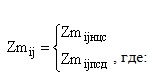 Zmijнцс – стоимость строительства или приобретения (выкупа) (пристроя к зданию) j-го здания из числа объектов, указанных в прошедшей отбор заявке, без учета их оснащения не монтируемыми средствами обучения и воспитания;Zmijпсд – стоимость капитального ремонта или реконструкции (пристроя к зданию) j-го здания из числа объектов, указанных в прошедшей отбор заявке, без учета их оснащения немонтируемыми средствами обучения и воспитания.17. Стоимость строительства или приобретения (выкупа) (пристроя к зданию) j-го здания из числа объектов, указанных в прошедшей отбор заявке, без учета их оснащения немонтируемыми средствами обучения и воспитания (Zmijнцс) определяется по формуле:Zmijнцс = Мij x НЦСij, где:Мij – число новых мест в общеобразовательных организациях в рамках одного объекта заявки i-го субъекта Российской Федерации;НЦСij – укрупненный сметный норматив цены строительства в расчете на одно место обучающегося, установленный Министерством строительства и жилищно-коммунального хозяйства Российской Федерации.18. Стоимость капитального ремонта или реконструкции (пристроя к зданию) j-го здания из числа объектов, указанных в прошедшей отбор заявке, без учета их оснащения немонтируемыми средствами обучения и воспитания соответствует стоимости капитального ремонта или реконструкции здания (пристроя к зданию), установленной проектно-сметной документацией.19. Стоимость оснащения j-го здания (пристроя к зданию) общеобразовательной организации немонтируемыми средствами обучения и воспитания определяется в соответствии с нормативом стоимости оснащения одного места обучающегося средствами обучения и воспитания, утверждаемым Министерством образования и науки Российской Федерации, с перерасчетом на проектную мощность строящихся, приобретаемых (выкупаемых), ремонтируемых или реконструируемых зданий i-го субъекта Российской Федерации (Zоснащениеij), по формуле:Zоснащениеij = Мij x N, где:Мij – число новых мест в общеобразовательных организациях в рамках одного объекта заявки i-го субъекта Российской Федерации;N – норматив стоимости оснащения одного места обучающегося средствами обучения и воспитания, утвержденный Министерством образования и науки Российской Федерации.20. В случае если размер субсидии, предоставляемой бюджету i-го субъекта Российской Федерации на реализацию мероприятий по созданию j-го объекта региональной программы в рамках прошедшей отбор заявки на очередной финансовый год (первый год планового периода), меньше расчетной стоимости строительства (реконструкции, капитального ремонта, приобретения (выкупа) и оснащения здания (пристроя к зданию) общеобразовательной организации немонтируемыми средствами обучения приоритетного объекта с учетом предельного уровня софинсирования, то остаток средств, необходимый для ввода такого приоритетного объекта в эксплуатацию (для завершения работ по капитальному ремонту), предоставляется из федерального бюджета в бюджет i-го субъекта Российской Федерации в первом (во втором) году планового периода в пределах объема бюджетных ассигнований, предусмотренных Министерством образования и науки Российской Федерации федеральным законом.Срок софинансирования мероприятий по созданию приоритетного объекта региональной программы за счет средств федерального бюджета не может превышать 2 года, а приоритетный объект должен быть введен в эксплуатацию (работы по капитальному ремонту должны быть завершены) не позднее 31 декабря года, следующего за годом начала софинансирования из федерального бюджета мероприятий по строительству, капитальному ремонту, реконструкции или приобретению (выкупу) (пристроя к зданию) такого приоритетного объекта.21. В случае если размер субсидии, предоставляемой бюджету i-го субъекта Российской Федерации на реализацию мероприятий по созданию j-го объекта региональной программы в рамках прошедшей отбор заявки на очередной финансовый год (первый год планового периода), меньше расчетной стоимости строительства (приобретения (выкупа), капитального ремонта, реконструкции здания (пристроя к зданию) общеобразовательной организации и оснащения такого приоритетного объекта немонтируемыми средствами обучения и воспитания с учетом предельного уровня софинансирования, то остаток средств, необходимый для ввода такого приоритетного объекта в эксплуатацию (для завершения работ по капитальному ремонту), предоставляется из федерального бюджета в бюджет i-го субъекта Российской Федерации в первом (во втором) году планового периода в пределах объема бюджетных ассигнований, предусмотренных федеральным законом.Срок софинансирования мероприятий по созданию приоритетного объекта региональной программы за счет средств федерального бюджета не может превышать 2 года, а приоритетный объект должен быть введен в эксплуатацию (работы по капитальному ремонту должны быть завершены) не позднее 31 декабря года, следующего за годом начала софинансирования из федерального бюджета мероприятий по строительству, приобретению (выкупу) зданий (пристроя к зданию) общеобразовательных организаций, капитальному ремонту или реконструкции такого приоритетного объекта.22. Субъектам Российской Федерации, заявки которых прошли отбор на плановый период и которым не предоставляется субсидия в очередном финансовом году, субсидия предоставляется на реализацию мероприятий по строительству, приобретению (выкупу) зданий (пристроя к зданию) общеобразовательных организаций, капитальному ремонту или реконструкции 2 приоритетных объектов соответствующего субъекта Российской Федерации при их наличии в заявке.23. Расчет размера субсидии, предоставляемой бюджетам субъектов Российской Федерации в первом (втором) году планового периода, осуществляется в соответствии с пунктами 13 – 22 настоящих Правил.При этом при расчете размера субсидии, предоставляемой бюджету i-го субъекта Российской Федерации на реализацию мероприятий по созданию j-го объекта региональной программы в рамках прошедшей отбор заявки в соответствии с пунктом 12 настоящих Правил, объем средств, предусмотренный федеральным законом на софинансирование мероприятий региональных программ в очередном финансовом году, при расчете субсидии на очередной финансовый год определяется как объем средств, предусмотренный федеральным законом на софинансирование мероприятий региональных программ в первом (втором) году планового периода, за вычетом ранее распределенных в соответствии с пунктом 21 настоящих Правил средств первого (второго) года планового периода.24. В случае если объем бюджетных ассигнований, предусмотренных в бюджете субъекта Российской Федерации на исполнение расходного обязательства субъекта Российской Федерации, софинансирование которого осуществляется за счет субсидии, не позволяет обеспечить установленный для субъекта Российской Федерации предельный уровень софинансирования, общий размер субсидии i-му субъекту Российской Федерации (Si) подлежит уменьшению в целях обеспечения определенного законодательством Российской Федерации предельного уровня софинансирования из федерального бюджета и определяется по формуле:Si = (КБi x Yi) / (100% - Yi), где:КБi – объем бюджетных ассигнований, предусмотренных в бюджете субъекта Российской Федерации на исполнение расходного обязательства субъекта Российской Федерации, софинансирование которого осуществляется за счет субсидии.При этом высвобождающиеся бюджетные ассигнования распределяются между другими субъектами Российской Федерации в порядке, установленном настоящими Правилами.25. Объем нераспределенных средств субсидии (Sорг) определяется по формуле:Sорг = So – ΣSi.26. В случае наличия нераспределенных средств, высвободившихся в результате расчетов, произведенных в соответствии с пунктом 24 настоящих Правил, при недостаточном объеме бюджетных ассигнований в бюджете i-го субъекта Российской Федерации, общий размер субсидии i-му субъекту Российской Федерации (Si) определяется по формуле:Si = Sij + Sорг x ((Zij x Yi – Sij) / (Σn2i (Zij x Yi – Sij)), где:n2 – количество субъектов Российской Федерации, для которых размер субсидии, предоставляемой бюджету i-го субъекта Российской Федерации на реализацию мероприятий по созданию j-го объекта региональной программы в рамках прошедшей отбор заявки, меньше расчетной стоимости строительства, приобретения (выкупа), капитального ремонта, реконструкции и оснащения здания (пристроя к зданию) общеобразовательной организации немонтируемыми средствами обучения и воспитания j-го здания (пристроя к зданию) из числа объектов, указанных как приоритетные в прошедшей отбор заявке, с учетом предельного уровня софинансирования из федерального бюджета расходного обязательства i-го субъекта Российской Федерации, выраженного в процентах объема указанного расходного обязательства и определяемого в соответствии с пунктом 13 Правил формирования, предоставления и распределения субсидий.27. Коэффициент потребности i-го субъекта Российской Федерации на плановый период, применяемый для ранжирования субъектов Российской Федерации в порядке убывания (Ki), определяется по формуле:Ki = Kiпотр + Kiплат, где:Kiпотр – коэффициент потребности i-го субъекта Российской Федерации в создании новых мест в общеобразовательных организациях;Kiплат – коэффициент платежеспособности i-го субъекта Российской Федерации.28. Коэффициент потребности i-го субъекта Российской Федерации в создании новых мест в общеобразовательных организациях (Kiпотр) определяется по формуле:Kiпотр = Кi2,3 + Kiкр + Kiав, где:Кi2,3 – коэффициент учащихся во вторую и третью смену в i-м субъекте Российской Федерации;Kiкр – коэффициент наличия зданий, требующих капитального ремонта в i-м субъекте Российской Федерации;Kiав – коэффициент наличия зданий, находящихся в аварийном состоянии в i-м субъекте Российской Федерации.29. Коэффициент учащихся во вторую и третью смену в i-м субъекте Российской Федерации (Кi2,3) определяется по формуле:Кi2,3 = (p1i + p2i) / Σ(p1i + p2i), где:p1i – численность обучающихся во вторую смену в i-м субъекте Российской Федерации, по данным федерального статистического наблюдения на последнюю отчетную дату;p2i – численность обучающихся в третью смену в i-м субъекте Российской Федерации, по данным федерального статистического наблюдения на последнюю отчетную дату.30. Коэффициент наличия зданий, требующих капитального ремонта в i-м субъекте Российской Федерации (Kiкр), определяется по формуле:Kiкр = p3i / Σp3i, где:p3i – количество зданий, требующих капитального ремонта в i-м субъекте Российской Федерации, по данным федерального статистического наблюдения на последнюю отчетную дату.31. Коэффициент наличия зданий, находящихся в аварийном состоянии в i-м субъекте Российской Федерации (Kiав), определяется по формуле:Kiав = p4i / Σp4i, где:p4i – количество зданий, находящихся в аварийном состоянии в i-м субъекте Российской Федерации, по данным федерального статистического наблюдения на последнюю отчетную дату.32. Если коэффициент потребности в создании новых мест в i-м субъекте Российской Федерации превышает среднее значение такого коэффициента, увеличенного вдвое, по всем субъектам Российской Федерации, заявка которых прошла отбор, то коэффициент потребности в создании новых мест i-го субъекта Российской Федерации приравнивается к среднему значению коэффициента, увеличенного вдвое.33. Коэффициент платежеспособности i-го субъекта Российской Федерации (Kiплат) определяется по формуле:Kiплат = КБi / (Zi + (100 – Yi)), где:Zi – суммарная расчетная стоимость объектов i-го субъекта Российской Федерации, заявка которого прошла отбор.34. Суммарная расчетная стоимость объектов i-го субъекта Российской Федерации (Zi) определяется по формуле:Zi = ΣZij,35. В случае если коэффициент платежеспособности i-го субъекта Российской Федерации превышает среднее значение этого коэффициента, увеличенного вдвое, по всем субъектам Российской Федерации, заявка которых прошла отбор, то такой коэффициент приравнивается к среднему значению коэффициента, увеличенного вдвое.36. В случае если объем нераспределенных средств субсидии меньше расчетной стоимости объекта (объектов) строительства, капитального ремонта, реконструкции или приобретения (выкупа) j-го здания (пристроя к зданию) из числа оставшихся объектов с наиболее высоким коэффициентом потребности i-го субъекта Российской Федерации на плановый период, указанных в прошедшей отбор заявке, то объем нераспределенных средств субсидии распределяется следующему субъекту Российской Федерации с меньшей потребностью, стоимость объекта которого не превышает объем нераспределенных средств субсидии.В случае если расчетная стоимость строительства, приобретения (выкупа), капитального ремонта, реконструкции и оснащения здания (пристроя к зданию) общеобразовательной организации немонтируемыми средствами обучения и воспитания j-го здания (пристроя к зданию), расчетная потребность которого минимальна по отношению к другим объектам строительства, приобретения (выкупа), капитального ремонта или реконструкции j-го здания (пристроя к зданию) из числа объектов, указанных в прошедшей отбор заявке, превышает объем нераспределенных средств, где объем нераспределенных средств субсидии больше ноля, тогда размер субсидии, предоставляемой бюджету i-го субъекта Российской Федерации на реализацию одного объекта региональной программы, уменьшается до скорректированного размера субсидии, предоставляемой бюджету i-го субъекта Российской Федерации на реализацию одного объекта региональной программы (Sij1Δ), который определяется по формуле:Sij1Δ = Sijn-1 x Kk, где:Sijn-1 – уменьшенный размер субсидии, предоставляемый бюджету i-го субъекта Российской Федерации на строительство, капитальный ремонт, реконструкцию или приобретение (выкуп) (пристроя к зданию) одного приоритетного объекта в рамках заявки;Kk – корректирующий коэффициент для i-го субъекта Российской Федерации.37. Корректирующий коэффициент для i-го субъекта Российской Федерации (Kk) определяется по формуле:Kk = 1 – SΔ / ΣSijn-1, где:SΔ – объем средств из федерального бюджета на софинансирование расходов на реализацию мероприятия, предусмотренного пунктом 2 настоящих Правил, в рамках заявки с минимальной расчетной стоимостью.38. В случае если объем нераспределенных средств субсидии меньше минимальной расчетной стоимости i-го субъекта на j-й объект из числа оставшихся объектов, то объем средств из федерального бюджета на софинансирование расходов на реализацию мероприятия, предусмотренного пунктом 2 настоящих Правил, в рамках заявки с минимальной расчетной стоимостью определяется по формуле:SΔ = Zijmin – Sорг, где:Zijmin – расчетная стоимость строительства, приобретения (выкупа), капитального ремонта, реконструкции и оснащения здания (пристроя к зданию) общеобразовательной организации немонтируемыми средствами обучения и воспитания j-го здания (пристроя к зданию), расчетная потребность которого минимальна по отношению к другим объектам строительства, приобретения (выкупа), капитального ремонта или реконструкции j-го здания (пристроя к зданию) из числа объектов, указанных как приоритетные в прошедшей отбор заявке.39. Объем бюджетных ассигнований бюджета субъекта Российской Федерации на финансовое обеспечение расходного обязательства субъекта Российской Федерации, софинансируемого за счет субсидии, утверждается законом субъекта Российской Федерации о бюджете субъекта Российской Федерации (определяется сводной бюджетной росписью бюджета субъекта Российской Федерации) исходя из необходимости достижения установленных соглашением значений показателей результативности использования субсидии.Объем бюджетных ассигнований, предусмотренных в бюджете субъекта Российской Федерации на софинансирование расходов на реализацию мероприятий региональных программ, может быть увеличен субъектом Российской Федерации, что не влечет за собой обязательств по увеличению размера предоставляемой субсидии.39. Предельный уровень софинансирования расходного обязательства субъекта Российской Федерации из федерального бюджета, выраженный в процентах объема указанного расходного обязательства, устанавливается в соответствии с пунктом 13 Правил формирования, предоставления и распределения субсидий.40. Перечисление субсидий осуществляется в установленном порядке на счета, открытые территориальным органам Федерального казначейства в учреждениях Центрального банка Российской Федерации для учета операций со средствами бюджетов субъектов Российской Федерации.41. В случае если субъектом Российской Федерации по состоянию на 31 декабря года предоставления субсидии допущены нарушения обязательств, предусмотренных соглашением в соответствии с подпунктом «б» пункта 10 Правил формирования, предоставления и распределения субсидий, и в срок до первой даты представления отчетности о достижении значения показателя результативности использования субсидии в соответствии с соглашением в году, следующем за годом предоставления субсидии, указанные нарушения не устранены, объем средств, подлежащий возврату из бюджета субъекта Российской Федерации в федеральный бюджет, и срок возврата указанных средств определяются в соответствии с пунктом 16 Правил формирования, предоставления и распределения субсидий.В случае если субъектом Российской Федерации по состоянию на 31 декабря года предоставления субсидии допущены нарушения обязательств, предусмотренных соглашением в соответствии с подпунктом «а.1» пункта 10 Правил формирования, предоставления и распределения субсидий, объем средств, подлежащий возврату из бюджета субъекта Российской Федерации в федеральный бюджет, и срок возврата указанных средств определяются в соответствии с пунктом 22.1 Правил формирования, предоставления и распределения субсидий.Освобождение субъектов Российской Федерации от применения мер ответственности, предусмотренных пунктами 16 и 22.1 Правил формирования, предоставления и распределения субсидий, в том числе последующего возврата средств в доход федерального бюджета, осуществляется в соответствии с пунктом 20 Правил формирования, предоставления и распределения субсидий.42. Оценка эффективности использования субсидии осуществляется Министерством образования и науки Российской Федерации на основании сравнения планируемых и достигнутых значений показателя результативности использования субсидии субъектом Российской Федерации – количества новых мест в общеобразовательных организациях субъекта Российской Федерации, введенных путем реализации региональных программ в рамках софинансирования за счет средств федерального бюджета.43. Уполномоченный орган исполнительной власти субъекта Российской Федерации размещает в государственной интегрированной информационной системе управления общественными финансами «Электронный бюджет» ежеквартально, не позднее 15-го числа месяца, следующего за отчетным периодом, отчет о расходах бюджета субъекта Российской Федерации, а также не позднее 15-го числа месяца, следующего за годом, в котором была получена субсидия, отчет о достижении установленных соглашением значений показателя результативности использования субсидии.44. В случае нецелевого использования субсидии и (или) нарушения субъектом Российской Федерации условий ее предоставления, предусмотренных настоящими Правилами и соглашением, в том числе невозврата субъектом Российской Федерации средств в федеральный бюджет в соответствии с пунктами 16 и 22.1 Правил формирования, предоставления и распределения субсидий, к нему применяются бюджетные меры принуждения, предусмотренные бюджетным законодательством Российской Федерации.Решения о приостановлении перечисления (сокращении объема) субсидии бюджету субъекта Российской Федерации не принимаются в случае, если условия предоставления субсидии не выполнены в силу обстоятельств непреодолимой силы.45. Ответственность за достоверность представляемых в Министерство образования и науки Российской Федерации сведений и соблюдение условий, предусмотренных настоящими Правилами и соглашением, возлагается на уполномоченные органы.46. Контроль за соблюдением субъектом Российской Федерации условий предоставления субсидии, предусмотренных настоящими Правилами и соглашением, осуществляется Министерством образования и науки Российской Федерации и федеральным органом исполнительной власти, осуществляющим функции по контролю и надзору в финансово-бюджетной сфере.Приложение № 4. Правила предоставления и распределения субсидий из федерального бюджета бюджетам субъектов Российской Федерации на создание в общеобразовательных организациях, расположенных в сельской местности, условий для занятия физической культурой и спортом в рамках государственной программы Российской Федерации «Развитие образования»Приложение № 4
к государственной программе
Российской Федерации
«Развитие образования»
(В редакции, введенной в действие
с 10 марта 2018 года
Постановлением Правительства
Российской Федерации
от 22 февраля 2018 года № 187. –
См. предыдущую редакцию.)1. Настоящие Правила устанавливают порядок и условия предоставления субсидий из федерального бюджета бюджетам субъектов Российской Федерации на создание в общеобразовательных организациях, расположенных в сельской местности, условий для занятия физической культурой и спортом в рамках государственной программы Российской Федерации «Развитие образования» (далее соответственно – организации, субсидии, Программа), а также критерии отбора субъектов Российской Федерации для предоставления субсидий и их распределения между субъектами Российской Федерации.2. Субсидии предоставляются в целях софинансирования выполнения полномочий органов государственной власти субъектов Российской Федерации, связанных с финансовым обеспечением реализации мероприятий по созданию в организациях условий для занятия физической культурой и спортом, утвержденных соответствующими высшими исполнительными органами государственной власти субъектов Российской Федерации (далее соответственно – мероприятия, расходные обязательства субъектов Российской Федерации).3. Субсидии предоставляются по результатам отбора субъектов Российской Федерации, проводимого Министерством образования и науки Российской Федерации на основании заявок, представленных субъектами Российской Федерации в Министерство образования и науки Российской Федерации.Критерием отбора субъектов Российской Федерации для предоставления субсидии является наличие в субъекте Российской Федерации организаций, а также потребности в улучшении условий для занятия физической культурой и спортом в организациях.4. Размер субсидии (Sir) определяется по формуле: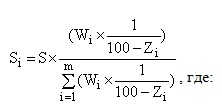 S – размер средств федерального бюджета, предусмотренных на создание в организациях условий для занятия физической культурой и спортом в соответствующем финансовом году;Wi – показатель созданных в организациях i-го субъекта Российской Федерации условий для занятия физической культурой и спортом;Zi – предельный уровень софинансирования расходного обязательства i-го субъекта Российской Федерации из федерального бюджета на очередной финансовый год, определяемый в соответствии с пунктом 13 Правил формирования, предоставления и распределения субсидий из федерального бюджета бюджетам субъектов Российской Федерации, утвержденных Постановлением Правительства Российской Федерации от 30 сентября 2014 г. № 999 «О формировании, предоставлении и распределении субсидий из федерального бюджета бюджетам субъектов Российской Федерации» (далее – Правила формирования, предоставления и распределения субсидий);m – количество субъектов Российской Федерации – получателей субсидий.5. Показатель созданных в организациях i-го субъекта Российской Федерации условий для занятия физической культурой и спортом (Wi) определяется по формуле:Wi = 0,4ni/n + 0,6Bi, где:ni – численность учащихся организаций в i-м субъекте Российской Федерации на начало учебного года, предшествующего текущему финансовому году, по данным федерального статистического наблюдения, а в отношении Республики Крым и г. Севастополя – по данным, представленным органами государственной власти Республики Крым и г. Севастополя соответственно;n – численность учащихся в организациях в Российской Федерации на начало учебного года, предшествующего текущему финансовому году, по данным федерального статистического наблюдения и данным, представленным органами государственной власти Республики Крым и г. Севастополя соответственно;Bi – вклад i-го субъекта Российской Федерации в увеличение численности учащихся, занимающихся физической культурой и спортом в организациях в целом в субъектах Российской Федерации, за исключением Республики Крым и г. Севастополя.Корректирующий коэффициент, применяемый при определении показателей роста численности учащихся, занимающихся физической культурой и спортом в организациях, равен 0,4.Корректирующий коэффициент, применяемый при определении показателя вклада i-го субъекта Российской Федерации в увеличение численности учащихся, занимающихся физической культурой и спортом в организациях в целом в субъектах Российской Федерации, равен 0,6.6. Вклад i-го субъекта Российской Федерации в увеличение численности учащихся, занимающихся физической культурой и спортом в организациях в целом в субъектах Российской Федерации, за исключением Республики Крым и г. Севастополя (Bi), определяется по формуле:Bi = Пi / Σmi=1 Пi, где:Пi – рост численности учащихся, занимающихся физической культурой и спортом в организациях в i-м субъекте Российской Федерации;Σmi=1Пi – общий рост численности учащихся, занимающихся физической культурой и спортом в организациях в целом в субъектах Российской Федерации;m – количество субъектов Российской Федерации – получателей субсидии.Вклад Республики Крым и г. Севастополя принимается равным среднему вкладу субъекта Российской Федерации в увеличение численности учащихся, занимающихся физической культурой и спортом в организациях в Российской Федерации, за исключением Республики Крым и г. Севастополя.7. Рост численности учащихся, занимающихся физической культурой и спортом в организациях в i-м субъекте Российской Федерации (Пi), определяется по формуле:Пi = 0,4 x (Kij-2 / Kij-3) + 0,6 x (Kij-1 / Kij-2), где:Kij-2 – численность учащихся, занимающихся физической культурой и спортом в организациях в i-м субъекте Российской Федерации, за 2-й год, предшествующий отчетному финансовому году, по данным федерального статистического наблюдения;Kij-3 – численность учащихся, занимающихся физической культурой и спортом в организациях в i-м субъекте Российской Федерации, за 3-й год, предшествующий отчетному финансовому году, по данным федерального статистического наблюдения;Kij-1 – численность учащихся, занимающихся физической культурой и спортом в организациях в i-м субъекте Российской Федерации, за 1-й год, предшествующий отчетному финансовому году, по данным федерального статистического наблюдения.Корректирующий коэффициент, применяемый при определении показателей численности учащихся, занимающихся физической культурой и спортом в организациях в i-м субъекте Российской Федерации, при определении отношения показателя Kij-2 к показателю Kij-3равен 0,4.Корректирующий коэффициент, применяемый при определении показателей численности учащихся, занимающихся физической культурой и спортом в организациях в i-м субъекте Российской Федерации, при определении отношения показателя Kij-1 к показателю Kij-2равен 0,6.8. Распределение субсидий между бюджетами субъектов Российской Федерации устанавливается федеральным законом о федеральном бюджете на соответствующий финансовый год и плановый период.9. Условиями предоставления субсидии являются:а) наличие правового акта субъекта Российской Федерации, утверждающего перечень мероприятий, предусмотренных пунктами 11 – 13 настоящих Правил, в целях софинансирования которых предоставляется субсидия, в соответствии с требованиями нормативных правовых актов Российской Федерации (далее – перечень мероприятий);б) наличие в бюджете субъекта Российской Федерации бюджетных ассигнований на исполнение расходного обязательства субъекта Российской Федерации, софинансирование которого осуществляется из федерального бюджета, в объеме, необходимом для его исполнения, включающем размер планируемой к предоставлению из федерального бюджета субсидии, и порядка определения объемов указанных ассигнований, если иное не установлено актами Президента Российской Федерации или Правительства Российской Федерации;в) заключение соглашения между Министерством образования и науки Российской Федерации и высшим исполнительным органом государственной власти субъекта Российской Федерации о предоставлении субсидии (далее – соглашение) в соответствии с пунктом 10 Правил формирования, предоставления и распределения субсидий.10. В целях реализации перечня мероприятий может быть предусмотрено предоставление межбюджетных трансфертов из бюджета субъекта Российской Федерации местным бюджетам.11. Перечень мероприятий содержит информацию о сложившихся в субъекте Российской Федерации условиях для занятия физической культурой и спортом в организациях, об увеличении количества учащихся, занимающихся физической культурой и спортом во внеурочное время (по каждому уровню общего образования), за исключением дошкольного образования, а также одно или несколько из следующих мероприятий:а) ремонт спортивных залов;б) перепрофилирование имеющихся аудиторий под спортивные залы для занятия физической культурой и спортом;в) развитие школьных спортивных клубов;г) оснащение спортивным инвентарем и оборудованием открытых плоскостных спортивных сооружений.12. Перечень мероприятий не содержит мероприятия, осуществляемые за счет средств федерального бюджета в рамках других государственных проектов поддержки создания в организациях условий для занятия физической культурой и спортом, а также мероприятия, в отношении которых достигнуты цели их реализации.13. Перечень мероприятий содержит следующие показатели результативности использования субсидии:а) количество организаций, в которых отремонтированы спортивные залы;б) количество организаций, в которых имеющиеся аудитории перепрофилированы под спортивные залы для занятия физической культурой и спортом;в) увеличение доли обучающихся, занимающихся физической культурой и спортом во внеурочное время (по каждому уровню общего образования), в общем количестве обучающихся, за исключением дошкольного образования;г) увеличение количества школьных спортивных клубов, созданных в организациях для занятия физической культурой и спортом;д) количество организаций, в которых открытые плоскостные спортивные сооружения оснащены спортивным инвентарем и оборудованием.14. Предоставление субсидии осуществляется в соответствии с пунктом 8 настоящих Правил и соглашением, заключенным в государственной интегрированной информационной системе управления общественными финансами «Электронный бюджет». В соглашении предусматриваются положения пункта 10 Правил формирования, предоставления и распределения субсидий.15. Типовые формы соглашения и дополнительных соглашений к соглашению, предусматривающих внесение в него изменений и его расторжение, утверждаются Министерством финансов Российской Федерации. Соглашение и дополнительные соглашения к соглашению, предусматривающие внесение в него изменений и его расторжение, заключаются в соответствии с указанными типовыми формами.16. Внесение в соглашение изменений, предусматривающих ухудшение значений показателей результативности использования субсидии, а также увеличение сроков реализации предусмотренных соглашением мероприятий не допускается, за исключением случаев, если выполнение условий предоставления субсидии оказалось невозможным вследствие обстоятельств непреодолимой силы, изменения значений целевых показателей и индикаторов Программы, а также в случае существенного (более чем на 20 процентов) сокращения размера субсидии.17. Объем бюджетных ассигнований бюджета субъекта Российской Федерации на финансовое обеспечение расходного обязательства субъекта Российской Федерации, софинансируемого за счет субсидии, утверждается законом субъекта Российской Федерации о бюджете субъекта Российской Федерации (определяется сводной бюджетной росписью бюджета субъекта Российской Федерации) исходя из необходимости достижения установленных соглашением значений показателей результативности использования субсидии.18. Оценка эффективности использования субъектом Российской Федерации субсидии осуществляется Министерством образования и науки Российской Федерации исходя из достигнутых значений показателей результативности использования субсидии, предусмотренных пунктом 13 настоящих Правил, а также сроков реализации перечня мероприятий, прилагаемого к соглашению.19. Уполномоченный орган исполнительной власти субъекта Российской Федерации размещает ежеквартально, не позднее 15-го числа месяца, следующего за отчетным кварталом, в государственной интегрированной информационной системе управления общественными финансами «Электронный бюджет» отчет о расходах, в целях софинансирования которых предоставлена субсидия, а также отчет о достижении значений показателей результативности использования субсидии.20. Перечисление субсидий осуществляется в установленном порядке на счета, открытые территориальным органам Федерального казначейства в учреждениях Центрального банка Российской Федерации для учета операций со средствами бюджетов субъектов Российской Федерации.21. В случае если субъектом Российской Федерации по состоянию на 31 декабря года предоставления субсидии допущены нарушения обязательств, предусмотренных соглашением в соответствии с подпунктом «б» пункта 10 Правил формирования, предоставления и распределения субсидий, и в срок до первой даты представления отчетности о достижении значений показателей результативности использования субсидии в соответствии с соглашением в году, следующем за годом предоставления субсидии, указанные нарушения не устранены, объем средств, подлежащий возврату из бюджета субъекта Российской Федерации в федеральный бюджет, и срок возврата указанных средств определяются в соответствии с пунктом 16 Правил формирования, предоставления и распределения субсидий.В случае если субъектом Российской Федерации по состоянию на 31 декабря года предоставления субсидии допущены нарушения обязательств, предусмотренных соглашением в соответствии с подпунктом «а.1» пункта 10 Правил формирования, предоставления и распределения субсидий, объем средств, подлежащий возврату из бюджета субъекта Российской Федерации в федеральный бюджет, и срок возврата указанных средств определяются в соответствии с пунктом 22.1 Правил формирования, предоставления и распределения субсидий.Освобождение субъектов Российской Федерации от применения мер ответственности, предусмотренных пунктами 16 и 22.1 Правил формирования, предоставления и распределения субсидий, в том числе возврата средств в доход федерального бюджета, осуществляется в соответствии с пунктом 20 указанных Правил.22. В случае нецелевого использования субсидии и (или) нарушения субъектом Российской Федерации условий ее предоставления, в том числе невозврата субъектом Российской Федерации средств в федеральный бюджет в соответствии с пунктами 16 и 22.1 Правил формирования, предоставления и распределения субсидий, к субъекту Российской Федерации применяются бюджетные меры принуждения, предусмотренные бюджетным законодательством Российской Федерации.Решение о приостановлении перечисления (сокращении объема) субсидии бюджету субъекта Российской Федерации не принимается в случае, если условия предоставления субсидии были не выполнены вследствие обстоятельств непреодолимой силы.23. При заключении соглашения высший исполнительный орган государственной власти субъекта Российской Федерации представляет в Министерство образования и науки Российской Федерации отчет об исполнении условий предоставления субсидий, предусмотренных подпунктами «а» и «б» пункта 9 настоящих Правил, по форме, которая устанавливается указанным Министерством.24. Контроль за соблюдением субъектом Российской Федерации условий предоставления субсидии осуществляется Министерством образования и науки Российской Федерации и федеральным органом исполнительной власти, осуществляющим функции по контролю и надзору в финансово-бюджетной сфере.Приложение № 5. Правила предоставления и распределения субсидий из федерального бюджета бюджетам субъектов Российской Федерации на со финансирование расходов, возникающих при реализации государственных программ субъектов Российской Федерации, на реализацию мероприятий по разработке и распространению в системах среднего профессионального, высшего образования новых образовательных технологий и форм организации образовательного процесса в рамках государственной программы Российской Федерации «Развитие образования»Приложение № 5
к государственной программе
Российской Федерации
«Развитие образования»
(В редакции, введенной в действие
с 10 марта 2018 года
Постановлением Правительства
Российской Федерации
от 22 февраля 2018 года № 187. –
См. предыдущую редакцию.)1. Настоящие Правила устанавливают порядок и условия предоставления субсидий из федерального бюджета бюджетам субъектов Российской Федерации на софинансирование расходов, возникающих при реализации государственных программ субъектов Российской Федерации, мероприятия которых направлены на разработку и распространение в системах среднего профессионального, высшего образования новых образовательных технологий и форм организации образовательного процесса, в рамках государственной программы Российской Федерации «Развитие образования» (далее соответственно – Программа, субсидии), а также критерии отбора субъектов Российской Федерации для предоставления субсидий и распределения субсидий между бюджетами субъектов Российской Федерации.2. Субсидии предоставляются в целях софинансирования расходных обязательств субъектов Российской Федерации, возникающих при реализации государственных программ субъектов Российской Федерации, которые должны включать в себя мероприятия по разработке и распространению в системах среднего профессионального, высшего образования новых образовательных технологий и форм организации образовательного процесса (далее соответственно – региональные программы, мероприятия региональных программ).3. Субсидии предоставляются в пределах бюджетных ассигнований, предусмотренных в федеральном законе о федеральном бюджете на соответствующий финансовый год и плановый период, и лимитов бюджетных обязательств, доведенных до Министерства образования и науки Российской Федерации как получателя средств федерального бюджета на цели, указанные в пункте 2 настоящих Правил.4. Субсидии предоставляются по результатам отбора субъектов Российской Федерации в порядке, устанавливаемом Министерством образования и науки Российской Федерации.5. Критериями отбора субъектов Российской Федерации для предоставления субсидий являются:а) потребность в обеспечении необходимого уровня развития системы образования субъекта Российской Федерации, обеспечивающего достижение целей предоставления субсидии, с учетом опыта выполнения в субъекте Российской Федерации масштабных (общероссийских, межрегиональных) программ и проектов в сфере образования, а также кадрового потенциала субъекта Российской Федерации различного уровня по видам образования;б) ожидаемые результаты проведения мероприятий региональных программ, софинансируемых из федерального бюджета, скоординированных по срокам, ресурсам и исполнителям и обеспечивающих в комплексе достижение запланированных результатов Программы;в) наличие в бюджете субъекта Российской Федерации средств на финансирование мероприятий региональных программ и готовность субъекта Российской Федерации обеспечить выполнение обязательств по обеспечению их финансирования.6. Условиями предоставления субсидии являются:а) наличие в бюджете субъекта Российской Федерации бюджетных ассигнований на исполнение расходного обязательства субъекта Российской Федерации, софинансирование которого осуществляется из федерального бюджета, в объеме, необходимом для его исполнения, включающем размер планируемой субсидии, и порядка определения объемов указанных ассигнований, если иное не установлено актами Президента Российской Федерации или актами Правительства Российской Федерации;б) наличие региональной программы, разработанной с учетом целей и направлений реализации Программы и включающей мероприятия, совпадающие с направлениями реализации Программы, на софинансирование которых предоставляется субсидия;в) заключение соглашения между Министерством образования и науки Российской Федерации и высшим исполнительным органом государственной власти субъекта Российской Федерации о предоставлении субсидии (далее – соглашение) в соответствии с пунктом 10 Правил формирования, предоставления и распределения субсидий из федерального бюджета бюджетам субъектов Российской Федерации, утвержденных Постановлением Правительства Российской Федерации от 30 сентября 2014 г. № 999 «О формировании, предоставлении и распределении субсидий из федерального бюджета бюджетам субъектов Российской Федерации» (далее – Правила формирования, предоставления и распределения субсидий).7. Предоставление субсидии осуществляется в соответствии с пунктом 13 настоящих Правил и соглашением, заключенным в государственной интегрированной информационной системе управления общественными финансами «Электронный бюджет». В соглашении предусматриваются положения пункта 10 Правил формирования, предоставления и распределения субсидий.8. Типовые формы соглашения и дополнительных соглашений к соглашению, предусматривающих внесение в него изменений и его расторжение, утверждаются Министерством финансов Российской Федерации. Соглашение и дополнительные соглашения к соглашению, предусматривающие внесение в него изменений и его расторжение, заключаются в соответствии с указанными типовыми формами.9. Не допускается внесение в соглашение изменений, предусматривающих ухудшение значений показателей результативности использования субсидии и увеличение сроков реализации предусмотренных соглашением мероприятий региональных программ, в течение всего срока действия соглашения, за исключением случая, если выполнение условий предоставления субсидии оказалось невозможным вследствие обстоятельств непреодолимой силы, изменения значений целевых показателей Программы, а также в случае существенного (более чем на 20 процентов) сокращения размера субсидии.10. Объем бюджетных ассигнований бюджета субъекта Российской Федерации на финансовое обеспечение расходного обязательства субъекта Российской Федерации, софинансируемого за счет субсидии, утверждается законом субъекта Российской Федерации о бюджете субъекта Российской Федерации (определяется сводной бюджетной росписью бюджета субъекта Российской Федерации) исходя из необходимости достижения установленных соглашением значений показателей результативности использования субсидии.11. Размер субсидии (Ci) определяется по формуле: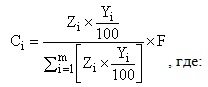 Zi – коэффициент ресурсозатратности реализации обязательств i-го субъекта Российской Федерации, определяемый в зависимости от взятых обязательств и применяемых методов и механизмов их достижения;Yi – предельный уровень софинансирования расходного обязательства i-го субъекта Российской Федерации из федерального бюджета на очередной финансовый год (в процентах), определяемый в соответствии с пунктом 13 Правил формирования, предоставления и распределения субсидий;m – количество субъектов Российской Федерации – получателей субсидии;F – общий размер субсидии, предусмотренной в федеральном бюджете.12. Коэффициент ресурсозатратности реализации обязательств i-го субъекта Российской Федерации, определяемый в зависимости от взятых обязательств и применяемых методов и механизмов их достижения (Zi), определяется по формуле:Zi = (Ky + Kv) / Σy[Ky + Kv], где:Ky – отраслевой коэффициент y-й отрасли, учитывающий профиль (целевое направление), по которому будет оказываться поддержка соответствующей региональной системе профессионального образования субъекта Российской Федерации – получателя субсидии. Этот коэффициент определяется в порядке отбора заявок субъектов Российской Федерации, который устанавливается Министерством образования и науки Российской Федерации исходя из количественной оценки затрат на реализацию мероприятий региональных программ, для различных групп специальностей (профессий) среднего профессионального образования, в частности:для группы специальностей «Искусство, дизайн и сфера услуг» Ky = 0,15;для группы специальностей «Строительство» Ky = 0,1;для группы специальностей «Информационные и коммуникационные технологии» Ky = 0,45;для группы специальностей «Обслуживание транспорта и логистика» Ky = 0,4;для группы специальностей «Промышленные и инженерные технологии (специализация «Машиностроение, управление сложными техническими системами, обработка материалов»)» Ky = 0,7;для группы специальностей «Промышленные и инженерные технологии (специализация «Автоматизация, радиотехника и электроника»)» Ky = 0,2;Kv – отраслевой коэффициент v-й отрасли, учитывающий профиль (целевое направление), по которому будет оказываться поддержка соответствующей региональной системе профессионального образования субъекта Российской Федерации – получателя субсидии. Этот коэффициент определяется в порядке отбора заявок субъектов Российской Федерации, который устанавливается Министерством образования и науки Российской Федерации исходя из количественной оценки затрат на реализацию мероприятий региональных программ, для различных групп специальностей (профессий) высшего образования, в частности:для группы специальностей «Искусство, дизайн и сфера услуг» Kv = 0,15;для группы специальностей «Строительство» Kv = 0,1;для группы специальностей «Информационные и коммуникационные технологии» Kv = 0,45;для группы специальностей «Обслуживание транспорта и логистика» Kv = 0,4;для группы специальностей «Промышленные и инженерные технологии (специализация «Машиностроение, управление сложными техническими системами, обработка материалов»)» Kv = 0,7;для группы специальностей «Промышленные и инженерные технологии (специализация «Автоматизация, радиотехника и электроника»)» Kv = 0,2.Отраслевой коэффициент применяется при расчете и предоставлении субсидий субъектам Российской Федерации начиная с 2019 года.13. Распределение субсидий между бюджетами субъектов Российской Федерации устанавливается федеральным законом о федеральном бюджете на соответствующий финансовый год и плановый период.14. Объем бюджетных ассигнований, предусмотренных в бюджете субъекта Российской Федерации на исполнение расходных обязательств, в целях софинансирования которых предоставляется субсидия, может быть увеличен в одностороннем порядке субъектом Российской Федерации, что не влечет обязательств по увеличению размера субсидии.15. Перечисление субсидий осуществляется в установленном порядке на счета, открытые территориальным органам Федерального казначейства в учреждениях Центрального банка Российской Федерации для учета операций со средствами бюджетов субъектов Российской Федерации.16. При заключении соглашения высший исполнительный орган государственной власти субъекта Российской Федерации представляет в Министерство образования и науки Российской Федерации отчет об исполнении условий предоставления субсидии, предусмотренных подпунктами «а» и «б» пункта 6 настоящих Правил.17. Уполномоченный орган исполнительной власти субъекта Российской Федерации представляет в государственной интегрированной информационной системе управления общественными финансами «Электронный бюджет» ежеквартально, не позднее 15-го числа месяца, следующего за отчетным периодом, отчет о расходах бюджета субъекта Российской Федерации, а также не позднее 15-го числа месяца, следующего за годом, в котором была получена субсидия, отчет о достижении установленного соглашением значения показателя результативности использования субсидии.18. Оценка эффективности использования субсидии осуществляется Министерством образования и науки Российской Федерации на основании сравнения планируемых и достигнутых значений следующего показателя результативности использования субсидии субъектом Российской Федерации – доля профессиональных образовательных организаций, в которых осуществляется подготовка кадров по 50 наиболее перспективным и востребованным на рынке труда профессиям и специальностям, требующим среднего профессионального образования, в общем количестве профессиональных образовательных организаций.19. В случае если субъектом Российской Федерации по состоянию на 31 декабря года предоставления субсидии допущены нарушения обязательств, предусмотренных соглашением в соответствии с подпунктом «б» пункта 10 Правил формирования, предоставления и распределения субсидий, и в срок до первой даты представления отчетности о достижении значения показателя результативности использования субсидии в соответствии с соглашением в году, следующем за годом предоставления субсидии, указанные нарушения не устранены, объем средств, подлежащий возврату из бюджета субъекта Российской Федерации в федеральный бюджет, и срок возврата указанных средств определяются в соответствии с пунктом 16 Правил формирования, предоставления и распределения субсидий.В случае если субъектом Российской Федерации по состоянию на 31 декабря года предоставления субсидии допущены нарушения обязательств, предусмотренных соглашением в соответствии с подпунктом «а.1» пункта 10 Правил формирования, предоставления и распределения субсидий, объем средств, подлежащий возврату из бюджета субъекта Российской Федерации в федеральный бюджет, и срок возврата указанных средств определяются в соответствии с пунктом 22.1 Правил формирования, предоставления и распределения субсидий.Освобождение субъектов Российской Федерации от применения мер ответственности, предусмотренных пунктами 16 и 22.1 Правил формирования, предоставления и распределения субсидий, в том числе последующего возврата средств в доход федерального бюджета, осуществляется в соответствии с пунктом 20 Правил формирования, предоставления и распределения субсидий.20. В случае нецелевого использования субсидии и (или) нарушения субъектом Российской Федерации условий ее предоставления, в том числе невозврата субъектом Российской Федерации средств в федеральный бюджет в соответствии с пунктами 16 и 22.1 Правил формирования, предоставления и распределения субсидий, к нему применяются бюджетные меры принуждения, предусмотренные бюджетным законодательством Российской Федерации.Решение о приостановлении перечисления (сокращении объема) субсидии бюджету субъекта Российской Федерации не принимается в случае, если условия предоставления субсидии были не выполнены вследствие обстоятельств непреодолимой силы.21. Контроль за соблюдением субъектом Российской Федерации условий предоставления субсидии осуществляется Министерством образования и науки Российской Федерации и федеральным органом исполнительной власти, осуществляющим функции по контролю и надзору в финансово-бюджетной сфере.Приложение № 6. Правила предоставления и распределения субсидий из федерального бюджета бюджетам субъектов Российской Федерации на софинансирование расходов, возникающих при реализации государственных программ субъектов Российской Федерации, на реализацию мероприятий по созданию условий для получения среднего профессионального и высшего образования людьми с ограниченными возможностями здоровья посредством разработки нормативно-методической базы и поддержки инициативных проектов в рамках государственной программы Российской Федерации «Развитие образования»Приложение № 6
к государственной программе
Российской Федерации
«Развитие образования»
(В редакции, введенной в действие
с 10 марта 2018 года
Постановлением Правительства
Российской Федерации
от 22 февраля 2018 года № 187. –
См. предыдущую редакцию.)1. Настоящие Правила устанавливают порядок и условия предоставления субсидий из федерального бюджета бюджетам субъектов Российской Федерации на софинансирование расходов, возникающих при реализации государственных программ субъектов Российской Федерации, мероприятия которых направлены на создание условий для получения среднего профессионального и высшего образования людьми с ограниченными возможностями здоровья посредством разработки нормативно-методической базы и поддержки инициативных проектов в рамках государственной программы Российской Федерации «Развитие образования» (далее соответственно – Программа, субсидии), а также критерии отбора субъектов Российской Федерации для предоставления и распределения субсидий между бюджетами субъектов Российской Федерации.2. Субсидии предоставляются в целях софинансирования расходных обязательств субъектов Российской Федерации, возникающих при реализации государственных программ субъектов Российской Федерации, которые должны включать в себя мероприятия по созданию условий для получения среднего профессионального и высшего образования людьми с ограниченными возможностями здоровья посредством разработки нормативно-методической базы и поддержки инициативных проектов (далее соответственно – региональные программы, мероприятия региональных программ).3. Субсидии предоставляются в пределах бюджетных ассигнований, предусмотренных в федеральном законе о федеральном бюджете на соответствующий финансовый год и плановый период, и лимитов бюджетных обязательств, доведенных до Министерства образования и науки Российской Федерации как получателя средств федерального бюджета на цели, указанные в пункте 2 настоящих Правил.4. Субсидии предоставляются по результатам отбора субъектов Российской Федерации в порядке, устанавливаемом Министерством образования и науки Российской Федерации.5. Критериями отбора субъектов Российской Федерации для предоставления субсидии являются:а) потребность в обеспечении необходимого уровня развития системы образования субъекта Российской Федерации, обеспечивающего достижение целей предоставления субсидии, с учетом опыта выполнения в субъекте Российской Федерации масштабных (общероссийских, межрегиональных) программ и проектов в сфере образования, а также кадрового потенциала субъекта Российской Федерации различного уровня по видам образования;б) ожидаемые результаты проведения мероприятий региональных программ, софинансируемых из федерального бюджета, скоординированных по срокам, ресурсам и исполнителям и обеспечивающих в комплексе достижение запланированных результатов Программы;в) наличие в бюджете субъекта Российской Федерации средств на финансирование мероприятий региональных программ и готовность субъекта Российской Федерации обеспечить выполнение обязательств по обеспечению их финансирования.6. Условиями предоставления субсидии являются:а) наличие в бюджете субъекта Российской Федерации бюджетных ассигнований на исполнение расходного обязательства субъекта Российской Федерации, софинансирование которого осуществляется из федерального бюджета, в объеме, необходимом для его исполнения, включающем размер планируемой к предоставлению из федерального бюджета субсидии, и порядка определения объемов указанных ассигнований, если иное не установлено актами Президента Российской Федерации или Правительства Российской Федерации;б) наличие утвержденной региональной программы, разработанной с учетом целей и направлений реализации Программы и включающей мероприятия, совпадающие с направлениями реализации Программы, на софинансирование которых осуществляется предоставление субсидии;в) заключение соглашения между Министерством образования и науки Российской Федерации и высшим исполнительным органом государственной власти субъекта Российской Федерации о предоставлении субсидии в соответствии с пунктом 10 Правил формирования, предоставления и распределения субсидий из федерального бюджета бюджетам субъектов Российской Федерации, утвержденных Постановлением Правительства Российской Федерации от 30 сентября 2014 г. № 999 «О формировании, предоставлении и распределении субсидий из федерального бюджета бюджетам субъектов Российской Федерации» (далее соответственно – соглашение, Правила формирования, предоставления и распределения субсидий).7. Предоставление субсидии осуществляется в соответствии с пунктом 13 настоящих Правил и соглашением, заключенным в государственной интегрированной информационной системе управления общественными финансами «Электронный бюджет». В соглашении предусматриваются положения пункта 10 Правил формирования, предоставления и распределения субсидий.8. Типовые формы соглашения и дополнительных соглашений к соглашению, предусматривающих внесение в него изменений и его расторжение, утверждаются Министерством финансов Российской Федерации. Соглашение и дополнительные соглашения к соглашению, предусматривающие внесение в него изменений и его расторжение, заключаются в соответствии с указанными типовыми формами.9. Не допускается внесение в соглашение изменений, предусматривающих ухудшение значений показателей результативности использования субсидии и увеличение сроков реализации предусмотренных соглашением мероприятий региональных программ, в течение всего срока действия соглашения, за исключением случая, если выполнение условий предоставления субсидии оказалось невозможным вследствие обстоятельств непреодолимой силы, изменения значений целевых показателей Программы, а также в случае существенного (более чем на 20 процентов) сокращения размера субсидии.10. Объем бюджетных ассигнований бюджета субъекта Российской Федерации на финансовое обеспечение расходного обязательства субъекта Российской Федерации, софинансируемого за счет субсидии, утверждается законом субъекта Российской Федерации о бюджете субъекта Российской Федерации (определяется сводной бюджетной росписью бюджета субъекта Российской Федерации) исходя из необходимости достижения установленного соглашением значения показателя результативности использования субсидии.11. Размер субсидии (Ci) определяется по формуле: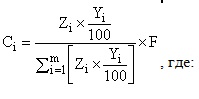 Zi – коэффициент ресурсозатратности реализации обязательств i-го субъекта Российской Федерации, определяемый в зависимости от взятых обязательств и применяемых методов и механизмов их достижения;Yi – предельный уровень софинансирования расходного обязательства i-го субъекта Российской Федерации из федерального бюджета на очередной финансовый год (в процентах), определяемый в соответствии с пунктом 13 Правил формирования, предоставления и распределения субсидий;m – количество субъектов Российской Федерации – получателей субсидии;F – общий размер субсидии, предусмотренной в федеральном бюджете.12. Коэффициент ресурсозатратности реализации обязательств i-го субъекта Российской Федерации, определяемый в зависимости от взятых обязательств и применяемых методов и механизмов их достижения (Zi), определяется по формуле:Zi = nовзi / пооi + mовзi / mооi, где:nовзi – количество профессиональных образовательных организаций, в которых ведется обучение по программам среднего профессионального образования для людей с ограниченными возможностями здоровья, в i-м субъекте Российской Федерации – получателе субсидии;пооi – общее количество профессиональных образовательных организаций (включая филиалы самостоятельных образовательных организаций) в i-м субъекте Российской Федерации – получателе субсидии;mовзi – количество образовательных организаций, в которых ведется обучение по программам высшего образования для людей с ограниченными возможностями здоровья, в i-м субъекте Российской Федерации – получателе субсидии;mооi – общее количество образовательных организаций (включая филиалы самостоятельных образовательных организаций) в i-м субъекте Российской Федерации – получателе субсидии.При этом показатели mовзi и mооi применяются при расчете и предоставлении субсидий субъектам Российской Федерации начиная с 2019 года.13. Распределение субсидий между бюджетами субъектов Российской Федерации устанавливается федеральным законом о федеральном бюджете на соответствующий финансовый год и плановый период.14. Объем бюджетных ассигнований, предусмотренных в бюджете субъекта Российской Федерации на исполнение расходных обязательств, в целях софинансирования которых предоставляется субсидия, может быть увеличен в одностороннем порядке субъектом Российской Федерации, что не влечет обязательств по увеличению размера субсидии.15. Перечисление субсидий осуществляется в установленном порядке на счета, открытые территориальным органам Федерального казначейства в учреждениях Центрального банка Российской Федерации для учета операций со средствами бюджетов субъектов Российской Федерации.16. При заключении соглашения высший исполнительный орган государственной власти субъекта Российской Федерации представляет в Министерство образования и науки Российской Федерации отчет об исполнении условий предоставления субсидии, предусмотренных подпунктами «а» и «б» пункта 6 настоящих Правил.17. Уполномоченный орган исполнительной власти субъекта Российской Федерации представляет в государственной интегрированной информационной системе управления общественными финансами «Электронный бюджет» ежеквартально, не позднее 15-го числа месяца, следующего за отчетным периодом, отчет о расходах бюджета субъекта Российской Федерации, а также не позднее 15-го числа месяца, следующего за годом, в котором была получена субсидия, отчет о достижении установленных соглашением значений показателя результативности использования субсидии.18. Оценка эффективности использования субсидии осуществляется Министерством образования и науки Российской Федерации на основании сравнения планируемых и достигнутых значений показателя результативности использования субсидии субъектом Российской Федерации – доли образовательных организаций среднего профессионального и высшего образования, в которых обеспечены условия для получения среднего профессионального и высшего образования инвалидами и лицами с ограниченными возможностями здоровья, в том числе с использованием дистанционных образовательных технологий, в общем количестве таких организаций.19. В случае если субъектом Российской Федерации по состоянию на 31 декабря года предоставления субсидии допущены нарушения обязательств, предусмотренных соглашением в соответствии с подпунктом «б» пункта 10 Правил формирования, предоставления и распределения субсидий, и в срок до первой даты представления отчетности о достижении значения показателя результативности использования субсидии в соответствии с соглашением в году, следующем за годом предоставления субсидии, указанные нарушения не устранены, объем средств, подлежащий возврату из бюджета субъекта Российской Федерации в федеральный бюджет, и срок возврата указанных средств определяются в соответствии с пунктом 16 Правил формирования, предоставления и распределения субсидий.В случае если субъектом Российской Федерации по состоянию на 31 декабря года предоставления субсидии допущены нарушения обязательств, предусмотренных соглашением в соответствии с подпунктом «а.1» пункта 10 Правил формирования, предоставления и распределения субсидий, объем средств, подлежащий возврату из бюджета субъекта Российской Федерации в федеральный бюджет, и срок возврата указанных средств определяются в соответствии с пунктом 22.1 Правил формирования, предоставления и распределения субсидий.Освобождение субъектов Российской Федерации от применения мер ответственности, предусмотренных пунктами 16 и 22.1 Правил формирования, предоставления и распределения субсидий, в том числе последующего возврата средств в доход федерального бюджета, осуществляется в соответствии с пунктом 20 Правил формирования, предоставления и распределения субсидий.20. В случае нецелевого использования субсидии и (или) нарушения субъектом Российской Федерации условий ее предоставления, в том числе невозврата субъектом Российской Федерации средств в федеральный бюджет в соответствии с пунктами 16 и 22.1 Правил формирования, предоставления и распределения субсидий, к нему применяются бюджетные меры принуждения, предусмотренные бюджетным законодательством Российской Федерации.Решение о приостановлении перечисления (сокращении объема) субсидии бюджету субъекта Российской Федерации не принимается в случае, если условия предоставления субсидии были не выполнены вследствие обстоятельств непреодолимой силы.21. Контроль за соблюдением субъектом Российской Федерации условий предоставления субсидии осуществляется Министерством образования и науки Российской Федерации и федеральным органом исполнительной власти, осуществляющим функции по контролю и надзору в финансово-бюджетной сфере.Приложение № 7. Правила предоставления и распределения субсидий из федерального бюджета бюджетам субъектов Российской Федерации на софинансирование расходов, возникающих при реализации государственных программ субъектов Российской Федерации, на реализацию мероприятий по повышению качества образования в школах с низкими результатами обучения и в школах, функционирующих в неблагоприятных социальных условиях, путем реализации региональных проектов и распространения их результатов в рамках государственной программы Российской Федерации «Развитие образования»Приложение № 7
к государственной программе
Российской Федерации
«Развитие образования»
(В редакции, введенной в действие
с 10 марта 2018 года
Постановлением Правительства
Российской Федерации
от 22 февраля 2018 года № 187. –
См. предыдущую редакцию.)1. Настоящие Правила устанавливают порядок и условия предоставления субсидий из федерального бюджета бюджетам субъектов Российской Федерации на софинансирование расходов, возникающих при реализации государственных программ субъектов Российской Федерации, мероприятия которых направлены на повышение качества образования в школах с низкими результатами обучения и в школах, функционирующих в неблагоприятных социальных условиях, путем реализации региональных проектов и распространения их результатов в рамках государственной программы Российской Федерации «Развитие образования» (далее соответственно – Программа, субсидии), а также критерии отбора субъектов Российской Федерации для предоставления и распределения субсидий между бюджетами субъектов Российской Федерации.2. Субсидии предоставляются в целях софинансирования расходных обязательств субъектов Российской Федерации, возникающих при реализации государственных программ субъектов Российской Федерации (далее – региональные программы), которые должны включать в себя мероприятия по повышению качества образования в школах с низкими результатами обучения и в школах, функционирующих в неблагоприятных социальных условиях, путем реализации региональных проектов и распространения их результатов.3. Субсидии предоставляются в пределах бюджетных ассигнований, предусмотренных в федеральном законе о федеральном бюджете на соответствующий финансовый год и плановый период, и лимитов бюджетных обязательств, доведенных до Министерства образования и науки Российской Федерации как получателя средств федерального бюджета на цели, указанные в пункте 2 настоящих Правил.4. Субсидии предоставляются по результатам отбора субъектов Российской Федерации в порядке, устанавливаемом Министерством образования и науки Российской Федерации.5. Критериями отбора субъектов Российской Федерации для предоставления субсидии являются:а) потребность в обеспечении необходимого уровня развития системы образования субъекта Российской Федерации, обеспечивающего достижение целей предоставления субсидии, с учетом опыта выполнения в субъекте Российской Федерации масштабных (общероссийских, межрегиональных) программ и проектов в сфере образования, а также кадрового потенциала субъекта Российской Федерации различного уровня по видам образования;б) ожидаемые результаты проведения мероприятий, софинансируемых из федерального бюджета, скоординированных по срокам, ресурсам и исполнителям и обеспечивающих в комплексе достижение запланированных результатов Программы;в) наличие в бюджете субъекта Российской Федерации средств на финансирование мероприятий региональных программ и готовность субъекта Российской Федерации обеспечить выполнение обязательств по обеспечению их финансирования.6. Условиями предоставления субсидии являются:а) наличие в бюджете субъекта Российской Федерации бюджетных ассигнований на исполнение расходного обязательства субъекта Российской Федерации, софинансирование которого осуществляется из федерального бюджета, в объеме, необходимом для его исполнения, включающем размер планируемой к предоставлению из федерального бюджета субсидии, а также утвержденного порядка определения объемов указанных ассигнований, если иное не установлено актами Президента Российской Федерации или Правительства Российской Федерации;б) наличие региональной программы, разработанной с учетом целей и направлений реализации Программы и включающей мероприятия, совпадающие с направлениями реализации Программы, на софинансирование которых предоставляется субсидия;в) заключение соглашения между Министерством образования и науки Российской Федерации и высшим исполнительным органом государственной власти субъекта Российской Федерации о предоставлении субсидии (далее – соглашение) в соответствии с пунктом 10 Правил формирования, предоставления и распределения субсидий из федерального бюджета бюджетам субъектов Российской Федерации, утвержденных Постановлением Правительства Российской Федерации от 30 сентября 2014 г. № 999 «О формировании, предоставлении и распределении субсидий из федерального бюджета бюджетам субъектов Российской Федерации» (далее – Правила формирования, предоставления и распределения субсидий).7. Предоставление субсидии осуществляется в соответствии с пунктом 15 настоящих Правил и соглашением, заключенным в государственной интегрированной информационной системе управления общественными финансами «Электронный бюджет». В соглашении предусматриваются положения пункта 10 Правил формирования, предоставления и распределения субсидий.8. Типовые формы соглашения и дополнительных соглашений к соглашению, предусматривающих внесение в него изменений и его расторжение, утверждаются Министерством финансов Российской Федерации. Соглашение и дополнительные соглашения к соглашению, предусматривающие внесение в него изменений и его расторжение, заключаются в соответствии с указанными типовыми формами.9. Не допускается внесение в соглашение изменений, предусматривающих ухудшение значения показателя результативности использования субсидии и увеличение сроков реализации предусмотренных соглашением мероприятий региональных программ, в течение всего срока действия соглашения, за исключением случая, если выполнение условий предоставления субсидии оказалось невозможным вследствие обстоятельств непреодолимой силы, изменения значений целевых показателей Программы, а также в случае существенного (более чем на 20 процентов) сокращения размера субсидии.10. Объем бюджетных ассигнований бюджета субъекта Российской Федерации на финансовое обеспечение расходного обязательства субъекта Российской Федерации, софинансируемого за счет субсидии, утверждается законом субъекта Российской Федерации о бюджете субъекта Российской Федерации (определяется сводной бюджетной росписью бюджета субъекта Российской Федерации) исходя из необходимости достижения установленного соглашением значения показателя результативности использования субсидии.11. Размер субсидии (Ci) определяется по формуле: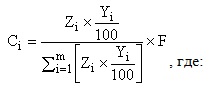 Zi – коэффициент ресурсозатратности реализации обязательств i-го субъекта Российской Федерации, определяемый в зависимости от взятых обязательств и применяемых методов и механизмов их достижения;Yi – предельный уровень софинансирования расходного обязательства i-го субъекта Российской Федерации из федерального бюджета на очередной финансовый год (в процентах), определяемый в соответствии с пунктом 13 Правил формирования, предоставления и распределения субсидий;m – количество субъектов Российской Федерации – получателей субсидии;F – общий размер субсидии, предусмотренной в федеральном бюджете.12. Коэффициент ресурсозатратности реализации обязательств i-го субъекта Российской Федерации, определяемый в зависимости от взятых обязательств и применяемых методов и механизмов их достижения (Zi), определяется по формуле:Zi = (ngi + 2 x nsi) / (ngcp + 2 x nscp), где:ngi – количество обучающихся в общеобразовательных организациях, расположенных в городской местности, в i-м субъекте Российской Федерации – получателе субсидии;nsi – количество обучающихся в общеобразовательных организациях, расположенных в сельской местности, в i-м субъекте Российской Федерации – получателе субсидии;ngcp – среднее количество обучающихся в общеобразовательных организациях, расположенных в городской местности, в субъектах Российской Федерации – получателях субсидий;nscp – среднее количество обучающихся в общеобразовательных организациях, расположенных в сельской местности, в субъектах Российской Федерации – получателях субсидий.13. Среднее количество обучающихся в общеобразовательных организациях, расположенных в городской местности, в субъектах Российской Федерации – получателях субсидий (ngsp) определяется по формуле:ngsp = (Σ1mngi) / m, где:Σ1mngi – сумма всех обучающихся в общеобразовательных организациях, расположенных в городской местности, в субъектах Российской Федерации – получателях субсидии.14. Среднее количество обучающихся в общеобразовательных организациях, расположенных в сельской местности, в субъектах Российской Федерации – получателях субсидии (nscp) определяется по формуле:nscp = (Σ1mnsi) / m, где:Σ1mnsi – сумма всех обучающихся в общеобразовательных организациях, расположенных в сельской местности, в субъектах Российской Федерации – получателях субсидии.15. Распределение субсидий между бюджетами субъектов Российской Федерации устанавливается федеральным законом о федеральном бюджете на соответствующий финансовый год и плановый период.16. Объем бюджетных ассигнований, предусмотренных в бюджете субъекта Российской Федерации на исполнение расходных обязательств, в целях софинансирования которых предоставляется субсидия, может быть увеличен в одностороннем порядке субъектом Российской Федерации, что не влечет обязательств по увеличению размера субсидии.17. Перечисление субсидий осуществляется в установленном порядке на счета, открытые территориальным органам Федерального казначейства в учреждениях Центрального банка Российской Федерации для учета операций со средствами бюджетов субъектов Российской Федерации.18. При заключении соглашения высший исполнительный орган государственной власти субъекта Российской Федерации представляет в Министерство образования и науки Российской Федерации отчет об исполнении условий предоставления субсидии, предусмотренных подпунктами «а» и «б» пункта 6 настоящих Правил.19. Уполномоченный орган исполнительной власти субъекта Российской Федерации размещает в государственной интегрированной информационной системе управления общественными финансами «Электронный бюджет» ежеквартально, не позднее 15-го числа месяца, следующего за отчетным периодом, отчет о расходах бюджета субъекта Российской Федерации, а также не позднее 15-го числа месяца, следующего за годом, в котором была получена субсидия, – отчет о достижении значения показателя результативности использования субсидии.20. Оценка эффективности использования субсидии осуществляется Министерством образования и науки Российской Федерации на основании сравнения планируемого и достигнутого значений показателя результативности использования субсидии субъектом Российской Федерации – доли муниципальных систем общего образования, в которых разработаны и реализуются мероприятия по повышению качества образования в общеобразовательных организациях, показавших низкие образовательные результаты по итогам учебного года, и в общеобразовательных организациях, функционирующих в неблагоприятных социальных условиях, в общем количестве муниципальных систем общего образования.21. В случае если субъектом Российской Федерации по состоянию на 31 декабря года предоставления субсидии допущены нарушения обязательств, предусмотренных соглашением в соответствии с подпунктом «б» пункта 10 Правил формирования, предоставления и распределения субсидий, и до первой даты представления отчетности о достижении значения показателя результативности использования субсидии в соответствии с соглашением в году, следующем за годом предоставления субсидии, указанные нарушения не устранены, объем средств, подлежащий возврату из бюджета субъекта Российской Федерации в федеральный бюджет, и срок возврата указанных средств определяются в соответствии с пунктом 16 Правил формирования, предоставления и распределения субсидий.В случае если субъектом Российской Федерации по состоянию на 31 декабря года предоставления субсидии допущены нарушения обязательств, предусмотренных соглашением в соответствии с подпунктом «а.1» пункта 10 Правил формирования, предоставления и распределения субсидий, объем средств, подлежащий возврату из бюджета субъекта Российской Федерации в федеральный бюджет, и срок возврата указанных средств определяются в соответствии с пунктом 22.1 Правил формирования, предоставления и распределения субсидий.Освобождение субъектов Российской Федерации от применения мер ответственности, предусмотренных пунктами 16 и 22.1 Правил формирования, предоставления и распределения субсидий, в том числе возврата средств в доход федерального бюджета, осуществляется в соответствии с пунктом 20 Правил формирования, предоставления и распределения субсидий.22. В случае нецелевого использования субсидии и (или) нарушения субъектом Российской Федерации условий ее предоставления, в том числе невозврата субъектом Российской Федерации средств в федеральный бюджет в соответствии с пунктами 16 и 22.1 Правил формирования, предоставления и распределения субсидий, к нему применяются бюджетные меры принуждения, предусмотренные бюджетным законодательством Российской Федерации.Решение о приостановлении перечисления (сокращении объема) субсидии бюджету субъекта Российской Федерации не принимается в случае, если условия предоставления субсидии не выполнены вследствие обстоятельств непреодолимой силы.23. Контроль за соблюдением субъектом Российской Федерации условий предоставления субсидии осуществляется Министерством образования и науки Российской Федерации и федеральным органом исполнительной власти, осуществляющим функции по контролю и надзору в финансово-бюджетной сфере.Приложение № 8. Правила предоставления и распределения субсидий из федерального бюджета бюджетам субъектов Российской Федерации на софинансирование расходов, возникающих при реализации государственных программ субъектов Российской Федерации, на реализацию мероприятий по модернизации технологий и содержания обучения в соответствии с новым федеральным государственным образовательным стандартом посредством разработки концепций модернизации конкретных областей, поддержки региональных программ развития образования и поддержки сетевых методических объединений в рамках государственной программы Российской Федерации «Развитие образования»Приложение № 8
к государственной программе
Российской Федерации
«Развитие образования»
(В редакции, введенной в действие
с 10 марта 2018 года
Постановлением Правительства
Российской Федерации
от 22 февраля 2018 года № 187. –
См. предыдущую редакцию.)1. Настоящие Правила устанавливают порядок и условия предоставления субсидий из федерального бюджета бюджетам субъектов Российской Федерации на софинансирование расходов, возникающих при реализации государственных программ субъектов Российской Федерации, мероприятия которых направлены на модернизацию технологий и содержания обучения в соответствии с новым федеральным государственным образовательным стандартом посредством разработки концепций модернизации конкретных областей, поддержки региональных программ развития образования и поддержки сетевых методических объединений в рамках государственной программы Российской Федерации «Развитие образования» (далее соответственно – Программа, субсидии), а также критерии отбора субъектов Российской Федерации для предоставления субсидий и распределения субсидий между бюджетами субъектов Российской Федерации.2. Субсидии предоставляются в целях софинансирования расходных обязательств субъектов Российской Федерации, возникающих при реализации государственных программ субъектов Российской Федераций (далее – региональные программы), которые должны включать в себя мероприятия по модернизации технологий и содержания обучения в соответствии с новым федеральным государственным образовательным стандартом посредством разработки концепций модернизации конкретных областей, поддержки региональных программ развития образования и поддержки сетевых методических объединений.3. Субсидии предоставляются в пределах бюджетных ассигнований, предусмотренных в федеральном законе о федеральном бюджете на соответствующий финансовый год и плановый период, и лимитов бюджетных обязательств, доведенных до Министерства образования и науки Российской Федерации как получателя средств федерального бюджета на цели, указанные в пункте 2 настоящих Правил.4. Субсидии предоставляются по результатам отбора субъектов Российской Федерации в порядке, устанавливаемом Министерством образования и науки Российской Федерации.5. Критериями отбора субъектов Российской Федерации для предоставления субсидий являются:а) потребность в обеспечении необходимого уровня развития системы образования субъекта Российской Федерации, обеспечивающего достижение целей предоставления субсидии, с учетом опыта выполнения в субъекте Российской Федерации масштабных (общероссийских, межрегиональных) программ и проектов в сфере образования, а также кадрового потенциала субъекта Российской Федерации различного уровня по видам образования;б) ожидаемые результаты проведения мероприятий, софинансируемых из федерального бюджета, скоординированных по срокам, ресурсам и исполнителям и обеспечивающих в комплексе достижение запланированных результатов Программы;в) наличие в бюджете субъекта Российской Федерации средств на финансирование мероприятий региональных программ и готовность субъекта Российской Федерации обеспечить выполнение обязательств по обеспечению их финансирования.6. Условиями предоставления субсидии являются:а) наличие в бюджете субъекта Российской Федерации бюджетных ассигнований на исполнение расходного обязательства субъекта Российской Федерации, софинансирование которого осуществляется из федерального бюджета, в объеме, необходимом для его исполнения, включающем размер планируемой к предоставлению из федерального бюджета субсидии, а также порядка определения объемов указанных ассигнований, если иное не установлено актами Президента Российской Федерации или Правительства Российской Федерации;б) наличие региональной программы, разработанной с учетом целей и направлений реализации Программы и включающей мероприятия, совпадающие с направлениями реализации Программы, на софинансирование которых предоставляется субсидия;в) заключение соглашения между Министерством образования и науки Российской Федерации и высшим исполнительным органом государственной власти субъекта Российской Федерации о предоставлении субсидии (далее – соглашение) в соответствии с пунктом 10 Правил формирования, предоставления и распределения субсидий из федерального бюджета бюджетам субъектов Российской Федерации, утвержденных Постановлением Правительства Российской Федерации от 30 сентября 2014 г. № 999 «О формировании, предоставлении и распределении субсидий из федерального бюджета бюджетам субъектов Российской Федерации» (далее – Правила формирования, предоставления и распределения субсидий).77. Предоставление субсидии осуществляется в соответствии с пунктом 15 настоящих Правил и соглашением, заключенным в государственной интегрированной информационной системе управления общественными финансами «Электронный бюджет». В соглашении предусматриваются положения пункта 10 Правил формирования, предоставления и распределения субсидий.8. Типовые формы соглашения и дополнительных соглашений к соглашению, предусматривающих внесение в него изменений и его расторжение, утверждаются Министерством финансов Российской Федерации. Соглашение и дополнительные соглашения к соглашению, предусматривающие внесение в него изменений и его расторжение, заключаются в соответствии с указанными типовыми формами.9. Не допускается внесение в соглашение изменений, предусматривающих ухудшение значения показателя результативности использования субсидии и увеличение сроков реализации предусмотренных соглашением мероприятий региональных программ, в течение всего срока действия соглашения, за исключением случая, если выполнение условий предоставления субсидии оказалось невозможным вследствие обстоятельств непреодолимой силы, изменения значений целевых показателей Программы, а также в случае существенного (более чем на 20 процентов) сокращения размера субсидии.10. Объем бюджетных ассигнований бюджета субъекта Российской Федерации на финансовое обеспечение расходного обязательства субъекта Российской Федерации, софинансируемого за счет субсидии, утверждается законом субъекта Российской Федерации о бюджете субъекта Российской Федерации (определяется сводной бюджетной росписью бюджета субъекта Российской Федерации) исходя из необходимости достижения установленного соглашением значения показателя результативности использования субсидии.11. Размер субсидии (Ci) определяется по формуле: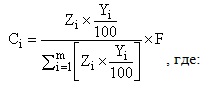 Zi – коэффициент ресурсозатратности реализации обязательств i-го субъекта Российской Федерации, определяемый в зависимости от взятых обязательств и применяемых методов и механизмов их достижения;Yi – предельный уровень софинансирования расходного обязательства i-го субъекта Российской Федерации из федерального бюджета на очередной финансовый год (в процентах), определяемый в соответствии с пунктом 13 Правил формирования, предоставления и распределения субсидий;m – количество субъектов Российской Федерации – получателей субсидии;F – общий размер субсидии.12. Коэффициент ресурсозатратности реализации обязательств i-го субъекта Российской Федерации, определяемый в зависимости от взятых обязательств и применяемых методов и механизмов их достижения (Zi), определяется по формуле:Zi = (ngi + 2 x nsi) / (ngcp +2 x nscp), где:ngi – количество обучающихся в общеобразовательных организациях, расположенных в городской местности, в i-м субъекте Российской Федерации – получателе субсидии;nsi – количество обучающихся в общеобразовательных организациях, расположенных в сельской местности, в i-м субъекте Российской Федерации – получателе субсидии;ngcp – среднее количество обучающихся в общеобразовательных организациях, расположенных в городской местности, в субъектах Российской Федерации – получателях субсидий;nscp – среднее количество обучающихся в общеобразовательных организациях, расположенных в сельской местности, в субъектах Российской Федерации – получателях субсидий.13. Среднее количество обучающихся в общеобразовательных организациях, расположенных в городской местности, в субъектах Российской Федерации – получателях субсидий () определяется по формуле:ngcp = (Σ1mngi) / m, где:Σ1mngi – сумма всех обучающихся в общеобразовательных организациях, расположенных в городской местности, в субъектах Российской Федерации – получателях субсидии.14. Среднее количество обучающихся в общеобразовательных организациях, расположенных в сельской местности, в i-м субъекте Российской Федерации – получателе субсидии (nscp) определяется по формуле:nscp = (Σ1mnsi) / m, где:Σ1mnsi – сумма всех обучающихся в общеобразовательных организациях, расположенных в сельской местности, в субъектах Российской Федерации – получателях субсидии.15. Распределение субсидий между бюджетами субъектов Российской Федерации устанавливается федеральным законом о федеральном бюджете на соответствующий финансовый год и плановый период.16. Объем бюджетных ассигнований, предусмотренных в бюджете субъекта Российской Федерации на исполнение расходных обязательств, в целях софинансирования которых предоставляется субсидия, может быть увеличен в одностороннем порядке субъектом Российской Федерации, что не влечет обязательств по увеличению размера субсидии.17. Перечисление субсидий осуществляется в установленном порядке на счета, открытые территориальным органам Федерального казначейства в учреждениях Центрального банка Российской Федерации для учета операций со средствами бюджетов субъектов Российской Федерации.18. При заключении соглашения высший исполнительный орган государственной власти субъекта Российской Федерации представляет в Министерство образования и науки Российской Федерации отчет об исполнении условий предоставления субсидии, предусмотренных подпунктами «а» и «б» пункта 6 настоящих Правил, по форме, установленной Министерством образования и науки Российской Федерации.19. Уполномоченный орган исполнительной власти субъекта Российской Федерации размещает в государственной интегрированной информационной системе управления общественными финансами «Электронный бюджет» ежеквартально, не позднее 15-го числа месяца, следующего за отчетным периодом, отчет о расходах бюджета субъекта Российской Федерации, а также не позднее 15-го числа месяца, следующего за годом, в котором была получена субсидия, – отчет о достижении установленного соглашением значения показателя результативности использования субсидии.20. Оценка эффективности использования субсидии осуществляется Министерством образования и науки Российской Федерации на основании сравнения планируемого и достигнутого значений показателя результативности использования субсидии субъектом Российской Федерации – доли учителей, освоивших методику преподавания по межпредметным технологиям и реализующих ее в образовательной деятельности, в общей численности учителей.21. В случае если субъектом Российской Федерации по состоянию на 31 декабря года предоставления субсидии допущены нарушения обязательств, предусмотренных соглашением в соответствии с подпунктом «б» пункта 10 Правил формирования, предоставления и распределения субсидий, и до первой даты представления отчетности о достижении значения показателя результативности использования субсидии в соответствии с соглашением в году, следующем за годом предоставления субсидии, указанные нарушения не устранены, объем средств, подлежащий возврату из бюджета субъекта Российской Федерации в федеральный бюджет, и срок возврата указанных средств определяются в соответствии с пунктом 16 Правил формирования, предоставления и распределения субсидий.В случае если субъектом Российской Федерации по состоянию на 31 декабря года предоставления субсидии допущены нарушения обязательств, предусмотренных соглашением в соответствии с подпунктом «а.1» пункта 10 Правил формирования, предоставления и распределения субсидий, объем средств, подлежащий возврату из бюджета субъекта Российской Федерации в федеральный бюджет, и срок возврата указанных средств определяются в соответствии с пунктом 22.1 Правил формирования, предоставления и распределения субсидий.Освобождение субъектов Российской Федерации от применения мер ответственности, предусмотренных пунктами 16 и 22.1 Правил формирования, предоставления и распределения субсидий, в том числе возврата средств в доход федерального бюджета, осуществляется в соответствии с пунктом 20 Правил формирования, предоставления и распределения субсидий.22. В случае нецелевого использования субсидии и (или) нарушения субъектом Российской Федерации условий ее предоставления, в том числе невозврата субъектом Российской Федерации средств в федеральный бюджет в соответствии с пунктами 16 и 22.1 Правил формирования, предоставления и распределения субсидий, к нему применяются бюджетные меры принуждения, предусмотренные бюджетным законодательством Российской Федерации.Решение о приостановлении перечисления (сокращении объема) субсидии бюджету субъекта Российской Федерации не принимается в случае, если условия предоставления субсидии не выполнены вследствие обстоятельств непреодолимой силы.Решение о приостановлении перечисления (сокращении объема) субсидии бюджету субъекта Российской Федерации не принимается в случае, если условия предоставления и расходования субсидии не выполнены вследствие обстоятельств непреодолимой силы.23. Контроль за соблюдением субъектом Российской Федерации условий предоставления субсидии осуществляется Министерством образования и науки Российской Федерации и федеральным органом исполнительной власти, осуществляющим функции по контролю и надзору в финансово-бюджетной сфере.Приложение № 9. Правила предоставления и распределения субсидий из федерального бюджета бюджетам субъектов Российской Федерации на софинансирование расходов, возникающих при реализации государственных программ субъектов Российской Федерации, на реализацию мероприятий по формированию современных управленческих и организационно-экономических механизмов в системе дополнительного образования детей в рамках государственной программы Российской Федерации «Развитие образования»Приложение № 9
к государственной программе
Российской Федерации
«Развитие образования»
(В редакции, введенной в действие
с 10 марта 2018 года
Постановлением Правительства
Российской Федерации
от 22 февраля 2018 года № 187. –
См. предыдущую редакцию.)1. Настоящие Правила устанавливают порядок и условия предоставления субсидий из федерального бюджета бюджетам субъектов Российской Федерации на софинансирование расходов, возникающих при реализации государственных программ субъектов Российской Федерации, мероприятия которых направлены на формирование современных управленческих и организационно-экономических механизмов в системе дополнительного образования детей в рамках государственной программы Российской Федерации «Развитие образования» (далее соответственно – Программа, субсидии), а также критерии отбора субъектов Российской Федерации для предоставления субсидий и распределения субсидий между бюджетами субъектов Российской Федерации.2. Субсидии предоставляются в целях софинансирования расходных обязательств субъектов Российской Федерации, возникающих при реализации государственных программ субъектов Российской Федерации (далее – региональные программы), которые должны включать в себя мероприятия по формированию современных управленческих и организационно-экономических механизмов в системе дополнительного образования детей.3. Субсидии предоставляются в пределах бюджетных ассигнований, предусмотренных в федеральном законе о федеральном бюджете на соответствующий финансовый год и плановый период, и лимитов бюджетных обязательств, доведенных до Министерства образования и науки Российской Федерации как получателя средств федерального бюджета на цели, указанные в пункте 2 настоящих Правил.4. Субсидии предоставляются по результатам отбора субъектов Российской Федерации в порядке, устанавливаемом Министерством образования и науки Российской Федерации.5. Критериями отбора субъектов Российской Федерации для предоставления субсидий являются:а) потребность в обеспечении необходимого уровня развития системы образования субъекта Российской Федерации, обеспечивающего достижение целей предоставления субсидии, с учетом опыта выполнения в субъекте Российской Федерации масштабных (общероссийских, межрегиональных) программ и проектов в сфере образования, а также кадрового потенциала субъекта Российской Федерации различного уровня по видам образования;б) ожидаемые результаты проведения мероприятий, софинансируемых из федерального бюджета, скоординированных по срокам, ресурсам и исполнителям и обеспечивающих в комплексе достижение запланированных результатов Программы;в) наличие в бюджете субъекта Российской Федерации средств на финансирование мероприятий региональных программ и готовность субъекта Российской Федерации обеспечить выполнение обязательств по обеспечению их финансирования.6. Условиями предоставления субсидии являются:а) наличие в бюджете субъекта Российской Федерации бюджетных ассигнований на исполнение расходного обязательства субъекта Российской Федерации, софинансирование которого осуществляется из федерального бюджета, в объеме, необходимом для его исполнения, включающем размер планируемой к предоставлению из федерального бюджета субсидии, а также порядка определения объемов указанных ассигнований, если иное не установлено актами Президента Российской Федерации или Правительства Российской Федерации;б) наличие региональной программы, разработанной с учетом целей и направлений реализации Программы и включающей мероприятия, совпадающие с направлениями реализации Программы, на софинансирование которых предоставляется субсидия;в) заключение соглашения между Министерством образования и науки Российской Федерации и высшим исполнительным органом государственной власти субъекта Российской Федерации о предоставлении субсидии (далее – соглашение) в соответствии с пунктом 10 Правил формирования, предоставления и распределения субсидий из федерального бюджета бюджетам субъектов Российской Федерации, утвержденных Постановлением Правительства Российской Федерации от 30 сентября 2014 г. № 999 «О формировании, предоставлении и распределении субсидий из федерального бюджета бюджетам субъектов Российской Федерации» (далее – Правила формирования, предоставления и распределения субсидий).7. Предоставление субсидии осуществляется в соответствии с пунктом 12 настоящих Правил и соглашением, заключенным в государственной интегрированной информационной системе управления общественными финансами «Электронный бюджет». В соглашении предусматриваются положения пункта 10 Правил формирования, предоставления и распределения субсидий.8. Типовые формы соглашения и дополнительных соглашений к соглашению, предусматривающих внесение в него изменений и его расторжение, утверждаются Министерством финансов Российской Федерации. Соглашение и дополнительные соглашения к соглашению, предусматривающие внесение в него изменений и его расторжение, заключаются в соответствии с указанными типовыми формами.9. Не допускается внесение в соглашение изменений, предусматривающих ухудшение значений показателя результативности использования субсидии и увеличение сроков реализации предусмотренных соглашением мероприятий региональных программ, в течение всего срока действия соглашения, за исключением случая, если выполнение условий предоставления субсидии оказалось невозможным вследствие обстоятельств непреодолимой силы, изменения значений целевых показателей Программы, а также в случае существенного (более чем на 20 процентов) сокращения размера субсидии.10. Объем бюджетных ассигнований бюджета субъекта Российской Федерации на финансовое обеспечение расходного обязательства субъекта Российской Федерации, софинансируемого за счет субсидии, утверждается законом субъекта Российской Федерации о бюджете субъекта Российской Федерации (определяется сводной бюджетной росписью бюджета субъекта Российской Федерации) исходя из необходимости достижения установленного соглашением значения показателя результативности использования субсидии.11. Размер субсидии (Ci) определяется по формуле: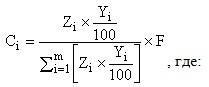 Zi – коэффициент ресурсозатратности реализации обязательств i-го субъекта Российской Федерации, определяемый в зависимости от взятых обязательств и применяемых методов и механизмов их достижения;Yi – предельный уровень софинансирования расходного обязательства i-го субъекта Российской Федерации из федерального бюджета на очередной финансовый год (в процентах), определяемый в соответствии с пунктом 13 Правил формирования, предоставления и распределения субсидий;m – количество субъектов Российской Федерации – получателей субсидии;F – общий размер субсидии, предусмотренной в федеральном бюджете.12. Распределение субсидий между бюджетами субъектов Российской Федерации устанавливается федеральным законом о федеральном бюджете на соответствующий финансовый год и плановый период.13. Объем бюджетных ассигнований, предусмотренных в бюджете субъекта Российской Федерации на исполнение расходных обязательств, в целях софинансирования которых предоставляется субсидия, может быть увеличен в одностороннем порядке субъектом Российской Федерации, что не влечет обязательств по увеличению размера субсидии.14. Перечисление субсидий осуществляется в установленном порядке на счета, открытые территориальным органам Федерального казначейства в учреждениях Центрального банка Российской Федерации для учета операций со средствами бюджетов субъектов Российской Федерации.15. При заключении соглашения высший исполнительный орган государственной власти субъекта Российской Федерации представляет в Министерство образования и науки Российской Федерации отчет об исполнении условий предоставления субсидии, установленных подпунктами «а» и «б» пункта 6 настоящих Правил.16. Уполномоченный орган исполнительной власти субъекта Российской Федерации размещает в государственной интегрированной информационной системе управления общественными финансами «Электронный бюджет» ежеквартально, не позднее 15-го числа месяца, следующего за отчетным периодом, отчет о расходах бюджета субъекта Российской Федерации, а также не позднее 15-го числа месяца, следующего за годом, в котором была получена субсидия, – отчет о достижении установленного соглашением значения показателя результативности использования субсидии.17. Оценка эффективности использования субсидии осуществляется Министерством образования и науки Российской Федерации на основании сравнения планируемого и достигнутого значений показателя результативности использования субсидии субъектом Российской Федерации – доли муниципальных образований, в которых реализуется модель персонифицированного финансирования дополнительного образования детей, в общем количестве муниципальных образований.18. В случае если субъектом Российской Федерации по состоянию на 31 декабря года предоставления субсидии допущены нарушения обязательств, предусмотренных соглашением в соответствии с подпунктом «б» пункта 10 Правил формирования, предоставления и распределения субсидий, и до первой даты представления отчетности о достижении значения показателя результативности использования субсидии в соответствии с соглашением в году, следующем за годом предоставления субсидии, указанные нарушения не устранены, объем средств, подлежащий возврату из бюджета субъекта Российской Федерации в федеральный бюджет, и срок возврата указанных средств определяются в соответствии с пунктом 16 Правил формирования, предоставления и распределения субсидий.В случае если субъектом Российской Федерации по состоянию на 31 декабря года предоставления субсидии допущены нарушения обязательств, предусмотренных соглашением в соответствии с подпунктом «а.1» пункта 10 Правил формирования, предоставления и распределения субсидий, объем средств, подлежащий возврату из бюджета субъекта Российской Федерации в федеральный бюджет, и срок возврата указанных средств определяются в соответствии с пунктом 22.1 Правил формирования, предоставления и распределения субсидий.Освобождение субъектов Российской Федерации от применения мер ответственности, предусмотренных пунктами 16 и 22.1 Правил формирования, предоставления и распределения субсидий, в том числе возврата средств в доход федерального бюджета, осуществляется в соответствии с пунктом 20 Правил формирования, предоставления и распределения субсидий.19. В случае нецелевого использования субсидии и (или) нарушения субъектом Российской Федерации условий ее предоставления, в том числе невозврата субъектом Российской Федерации средств в федеральный бюджет в соответствии с пунктами 16 и 22.1 Правил формирования, предоставления и распределения субсидий, к нему применяются бюджетные меры принуждения, предусмотренные бюджетным законодательством Российской Федерации.Решение о приостановлении перечисления (сокращении объема) субсидии бюджету субъекта Российской Федерации не принимается в случае, если условия предоставления субсидии не выполнены вследствие обстоятельств непреодолимой силы.20. Контроль за соблюдением субъектом Российской Федерации условий предоставления субсидии осуществляется Министерством образования и науки Российской Федерации и федеральным органом исполнительной власти, осуществляющим функции по контролю и надзору в финансово-бюджетной сфере.Приложение № 10. Правила предоставления и распределения субсидий из федерального бюджета бюджетам субъектов Российской Федерации на софинансирование расходов, возникающих при реализации государственных программ субъектов Российской Федерации, на реализацию мероприятий по созданию условий, обеспечивающих доступность дополнительных общеобразовательных программ естественно-научной и технической направленности для обучающихся, в рамках государственной программы Российской Федерации «Развитие образования»Приложение № 10
к государственной программе
Российской Федерации
«Развитие образования»
(В редакции, введенной в действие
с 10 марта 2018 года
Постановлением Правительства
Российской Федерации
от 22 февраля 2018 года № 187. –
См. предыдущую редакцию.)1. Настоящие Правила устанавливают порядок и условия предоставления субсидий из федерального бюджета бюджетам субъектов Российской Федерации на софинансирование расходов, возникающих при реализации государственных программ субъектов Российской Федерации, мероприятия которых направлены на создание условий, обеспечивающих доступность дополнительных общеобразовательных программ естественно-научной и технической направленности для обучающихся, в рамках государственной программы Российской Федерации «Развитие образования» (далее соответственно – Программа, субсидии), а также критерии отбора субъектов Российской Федерации для предоставления субсидий и распределения субсидий между бюджетами субъектов Российской Федерации.2. Субсидии предоставляются в целях софинансирования расходных обязательств субъектов Российской Федерации, возникающих при реализации государственных программ субъектов Российской Федерации, которые должны включать в себя мероприятия по созданию условий, обеспечивающих доступность дополнительных общеобразовательных программ естественно-научной и технической направленности для обучающихся (далее соответственно – региональные программы, мероприятия региональных программ).3. Субсидии предоставляются в пределах бюджетных ассигнований, предусмотренных в федеральном законе о федеральном бюджете на соответствующий финансовый год и плановый период, и лимитов бюджетных обязательств, доведенных до Министерства образования и науки Российской Федерации как получателя средств федерального бюджета на цели, указанные в пункте 2 настоящих Правил.4. Субсидии предоставляются по результатам отбора субъектов Российской Федерации в порядке, устанавливаемом Министерством образования и науки Российской Федерации.5. Критериями отбора субъектов Российской Федерации для предоставления субсидий являются:а) потребность в обеспечении необходимого уровня развития системы образования субъекта Российской Федерации, обеспечивающего достижение целей предоставления субсидии, с учетом опыта выполнения в субъекте Российской Федерации масштабных (общероссийских, межрегиональных) программ и проектов в сфере образования, а также кадрового потенциала субъекта Российской Федерации различного уровня по видам образования;б) ожидаемые результаты проведения мероприятий региональных программ, реализуемых за счет средств субсидии, скоординированных по срокам, ресурсам и исполнителям и обеспечивающих в комплексе достижение запланированных результатов Программы;в) наличие в бюджете субъекта Российской Федерации средств на финансирование мероприятий региональных программ, указанных в пункте 2 настоящих Правил, и готовность субъекта Российской Федерации обеспечить выполнение обязательств по обеспечению их финансирования.6. Условиями предоставления субсидии являются:а) наличие в бюджете субъекта Российской Федерации бюджетных ассигнований на исполнение расходного обязательства субъекта Российской Федерации, софинансирование которого осуществляется из федерального бюджета, в объеме, необходимом для его исполнения, включающем размер планируемой к предоставлению из федерального бюджета субсидии, и порядка определения объемов указанных ассигнований, если иное не установлено актами Президента Российской Федерации или Правительства Российской Федерации;б) наличие региональной программы, разработанной с учетом целей и направлений реализации Программы и включающей мероприятия, совпадающие с направлениями реализации Программы, на софинансирование которых предоставляется субсидия;в) заключение соглашения между Министерством образования и науки Российской Федерации и высшим исполнительным органом государственной власти субъекта Российской Федерации о предоставлении субсидии в соответствии с пунктом 10 Правил формирования, предоставления и распределения субсидий из федерального бюджета бюджетам субъектов Российской Федерации, утвержденных Постановлением Правительства Российской Федерации от 30 сентября 2014 г. № 999 «О формировании, предоставлении и распределении субсидий из федерального бюджета бюджетам субъектов Российской Федерации» (далее соответственно – соглашение, Правила формирования, предоставления и распределения субсидий).7. Предоставление субсидии осуществляется в соответствии с пунктом 12 настоящих Правил и соглашением, заключенным в государственной интегрированной информационной системе управления общественными финансами «Электронный бюджет». В соглашении предусматриваются положения пункта 10 Правил формирования, предоставления и распределения субсидий.8. Типовые формы соглашения и дополнительных соглашений к соглашению, предусматривающих внесение в него изменений и его расторжение, утверждаются Министерством финансов Российской Федерации. Соглашение и дополнительные соглашения к соглашению, предусматривающие внесение в него изменений и его расторжение, заключаются в соответствии с указанными типовыми формами.9. Не допускается внесение в соглашение изменений, предусматривающих ухудшение значений показателей результативности использования субсидии и увеличение сроков реализации предусмотренных соглашением мероприятий региональных программ, в течение всего срока действия соглашения, за исключением случая, если выполнение условий предоставления субсидии оказалось невозможным вследствие обстоятельств непреодолимой силы, изменения значений целевых показателей Программы, а также в случае существенного (более чем на 20 процентов) сокращения размера субсидии.10. Объем бюджетных ассигнований бюджета субъекта Российской Федерации на финансовое обеспечение расходного обязательства субъекта Российской Федерации, софинансируемого за счет субсидии, утверждается законом субъекта Российской Федерации о бюджете субъекта Российской Федерации (определяется сводной бюджетной росписью бюджета субъекта Российской Федерации) исходя из необходимости достижения установленных соглашением значений показателей результативности использования субсидии.11. Размер субсидии (Ci) определяется по формуле: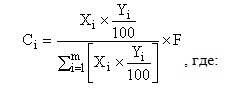 Xi – количество детских технопарков, создание которых планируется осуществить в i-м субъекте Российской Федерации за счет софинансирования из федерального бюджета в соответствии с заявкой субъекта Российской Федерации;Yi – предельный уровень софинансирования расходного обязательства i-го субъекта Российской Федерации из федерального бюджета на очередной финансовый год (в процентах), определяемый в соответствии с пунктом 13 Правил формирования, предоставления и распределения субсидий;m – количество субъектов Российской Федерации – получателей субсидии;F – общий размер субсидии, предусмотренной в федеральном бюджете.В рамках Программы в одном субъекте Российской Федерации может быть создано не более 1 детского технопарка на 100 тыс. детей в возрасте от 5 до 18 лет, проживающих на территории этого субъекта Российской Федерации (для субъектов, входящих в Дальневосточный федеральный округ, а также для Республики Крым – не более 1 детского технопарка на 50 тыс. детей в возрасте от 5 до 18 лет), при этом ежегодно может быть создано детских технопарков:в субъекте Российской Федерации, входящем в Дальневосточный федеральный округ, а также в Республике Крым – не более 3;в иных субъектах Российской Федерации – не более 2.12. Распределение субсидий между бюджетами субъектов Российской Федерации устанавливается федеральным законом о федеральном бюджете на соответствующий финансовый год и плановый период.13. Объем бюджетных ассигнований, предусмотренных в бюджете субъекта Российской Федерации на исполнение расходных обязательств, в целях софинансирования которых предоставляется субсидия, может быть увеличен в одностороннем порядке субъектом Российской Федерации, что не влечет обязательств по увеличению размера субсидии.14. Перечисление субсидий осуществляется в установленном порядке на счета, открытые территориальным органам Федерального казначейства в учреждениях Центрального банка Российской Федерации для учета операций со средствами бюджетов субъектов Российской Федерации.15. При заключении соглашения высший исполнительный орган государственной власти субъекта Российской Федерации представляет в Министерство образования и науки Российской Федерации отчет об исполнении условий предоставления субсидии, установленных подпунктами «а» и «б» пункта 6 настоящих Правил.16. Уполномоченный орган исполнительной власти субъекта Российской Федерации размещает в государственной интегрированной информационной системе управления общественными финансами «Электронный бюджет» ежеквартально, не позднее 15-го числа месяца, следующего за отчетным периодом, отчет о расходах бюджета субъекта Российской Федерации, а также не позднее 15-го числа месяца, следующего за годом, в котором была получена субсидия, отчет о достижении установленных соглашением значений показателя результативности использования субсидии.17. Оценка эффективности использования субсидии осуществляется Министерством образования и науки Российской Федерации на основании сравнения планируемых и достигнутых значений показателя результативности использования субсидии субъектом Российской Федерации – количество обучающихся по дополнительным общеобразовательным программам, соответствующим приоритетным направлениям технологического развития Российской Федерации, на базе детских технопарков в рамках реализации инициативы «Новая модель системы дополнительного образования детей».18. В случае если субъектом Российской Федерации по состоянию на 31 декабря года предоставления субсидии допущены нарушения обязательств, предусмотренных соглашением в соответствии с подпунктом «б» пункта 10 Правил формирования, предоставления и распределения субсидий, и до первой даты представления отчетности о достижении значения показателя результативности использования субсидии в соответствии с соглашением в году, следующем за годом предоставления субсидии, указанные нарушения не устранены, объем средств, подлежащий возврату из бюджета субъекта Российской Федерации в федеральный бюджет, и срок возврата указанных средств определяются в соответствии с пунктом 16 Правил формирования, предоставления и распределения субсидий.В случае если субъектом Российской Федерации по состоянию на 31 декабря года предоставления субсидии допущены нарушения обязательств, предусмотренных соглашением в соответствии с подпунктом «а.1» пункта 10 Правил формирования, предоставления и распределения субсидий, объем средств, подлежащий возврату из бюджета субъекта Российской Федерации в федеральный бюджет, и срок возврата указанных средств определяются в соответствии с пунктом 22.1 Правил формирования, предоставления и распределения субсидий.Освобождение субъектов Российской Федерации от применения мер ответственности, предусмотренных пунктами 16 и 22.1 Правил формирования, предоставления и распределения субсидий, в том числе последующего возврата средств в доход федерального бюджета, осуществляется в соответствии с пунктом 20 Правил формирования, предоставления и распределения субсидий.19. В случае нецелевого использования субсидии и (или) нарушения субъектом Российской Федерации условий ее предоставления, в том числе невозврата субъектом Российской Федерации средств в федеральный бюджет в соответствии с пунктами 16 и 22.1 Правил формирования, предоставления и распределения субсидий, к нему применяются бюджетные меры принуждения, предусмотренные бюджетным законодательством Российской Федерации.Решение о приостановлении перечисления (сокращении объема) субсидии бюджету субъекта Российской Федерации не принимается в случае, если условия предоставления субсидии были не выполнены вследствие обстоятельств непреодолимой силы.20. Контроль за соблюдением субъектом Российской Федерации условий предоставления субсидии осуществляется Министерством образования и науки Российской Федерации и федеральным органом исполнительной власти, осуществляющим функции по контролю и надзору в финансово-бюджетной сфере.Приложение № 11
к государственной программе
Российской Федерации
«Развитие образования»
(В редакции, введенной в действие
с 10 марта 2018 года
Постановлением Правительства
Российской Федерации
от 22 февраля 2018 года № 187. –
См. предыдущую редакцию.)1. Настоящие Правила устанавливают порядок и условия предоставления субсидий из федерального бюджета бюджетам субъектов Российской Федерации на софинансирование расходов, возникающих при реализации государственных программ субъектов Российской Федерации, мероприятия которых направлены на развитие национально-региональной системы независимой оценки качества общего образования (далее – региональные программы), в рамках государственной программы Российской Федерации «Развитие образования» (далее соответственно – Программа, субсидии), а также критерии отбора субъектов Российской Федерации для предоставления субсидий и распределения субсидий между бюджетами субъектов Российской Федерации.2. Субсидии предоставляются в целях софинансирования расходных обязательств субъектов Российской Федерации, возникающих при реализации региональных программ, которые должны в себя включать мероприятия по развитию национально-региональной системы независимой оценки качества общего образования (далее – мероприятия).3. Субсидии предоставляются в пределах бюджетных ассигнований, предусмотренных федеральным законом о федеральном бюджете на соответствующий финансовый год и плановый период, и лимитов бюджетных обязательств, доведенных до Федеральной службы по надзору в сфере образования и науки как получателя средств федерального бюджета на цели, указанные в пункте 2 настоящих Правил.4. Субсидии предоставляются по результатам отбора субъектов Российской Федерации в порядке, устанавливаемым Федеральной службой по надзору в сфере образования и науки.5. Критериями отбора субъекта Российской Федерации для предоставления субсидии являются:а) потребность в обеспечении необходимого уровня развития системы образования субъекта Российской Федерации, обеспечивающего достижение целей предоставления субсидии, с учетом опыта выполнения в субъекте Российской Федерации масштабных (общероссийских, межрегиональных) программ и проектов в сфере образования, а также наличия кадрового потенциала субъекта Российской Федерации различного уровня по видам образования;б) ожидаемые результаты проведения мероприятий, скоординированных по срокам, ресурсам и исполнителям и обеспечивающих достижение запланированных результатов Программы;в) наличие в бюджете субъекта Российской Федерации средств на финансирование мероприятий и готовность субъекта Российской Федерации обеспечить выполнение обязательств по обеспечению их финансирования.6. Условиями предоставления субсидии являются:а) наличие в бюджете субъекта Российской Федерации бюджетных ассигнований на исполнение расходного обязательства субъекта Российской Федерации, софинансирование которого осуществляется из федерального бюджета, в объеме, необходимом для его исполнения, включающем размер планируемой к предоставлению субсидии, и порядка определения объемов указанных ассигнований, если иное не установлено актами Президента Российской Федерации или Правительства Российской Федерации;б) наличие региональной программы, разработанной с учетом целей и направлений реализации Программы и включающей мероприятия, совпадающие с направлениями реализации Программы, на софинансирование которых предоставляется субсидия;в) заключение соглашения о предоставлении субсидии между Федеральной службой по надзору в сфере образования и науки и высшим исполнительным органом государственной власти субъекта Российской Федерации в соответствии с пунктом 10 Правил формирования, предоставления и распределения субсидий из федерального бюджета бюджетам субъектов Российской Федерации, утвержденных Постановлением Правительства Российской Федерации от 30 сентября 2014 г. № 999 «О формировании, предоставлении и распределении субсидий из федерального бюджета бюджетам субъектов Российской Федерации» (далее соответственно – Правила формирования, предоставления и распределения субсидий, соглашение).(Подпункт в редакции, введенной в действие с 21 сентября 2018 года Постановлением Правительства Российской Федерации от 11 сентября 2018 года № 1083. – См. предыдущую редакцию.)7. Предоставление субсидии осуществляется в соответствии с распределением, предусмотренным пунктом 15 настоящих Правил, и соглашением, заключенным с применением государственной интегрированной информационной системы управления общественными финансами «Электронный бюджет». В соглашении предусматриваются положения пункта 10 Правил формирования, предоставления и распределения субсидий.8. Типовые формы соглашения и дополнительных соглашений к соглашению, предусматривающих внесение в него изменений и его расторжение, утверждаются Министерством финансов Российской Федерации. Соглашение и дополнительные соглашения к соглашению, предусматривающие внесение в него изменений и его расторжение, заключаются в соответствии с указанными типовыми формами.9. Не допускается внесение в соглашение изменений, предусматривающих ухудшение значений показателей результативности использования субсидии и увеличение сроков реализации предусмотренных соглашением мероприятий, в течение всего срока действия соглашения, за исключением случаев, если выполнение условий предоставления субсидии оказалось невозможным вследствие обстоятельств непреодолимой силы, изменения значений целевых показателей (индикаторов) Программы, а также в случае существенного (более чем на 20 процентов) сокращения размера субсидии.10. Объем бюджетных ассигнований бюджета субъекта Российской Федерации на финансовое обеспечение расходного обязательства субъекта Российской Федерации, софинансируемого за счет субсидии, утверждается законом субъекта Российской Федерации о бюджете субъекта Российской Федерации (определяется сводной бюджетной росписью бюджета субъекта Российской Федерации) с учетом установленных соглашением значений показателей результативности использования субсидии.11. Размер субсидии (Ci) определяется по формуле: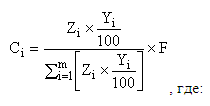 Zi – коэффициент ресурсозатратности реализации обязательств i-го субъекта Российской Федерации, определяемый в зависимости от взятых обязательств и применяемых методов и механизмов их достижения;Yi – предельный уровень софинансирования расходного обязательства i-го субъекта Российской Федерации из федерального бюджета на очередной финансовый год (в процентах), определяемый в соответствии с пунктом 13 Правил формирования, предоставления и распределения субсидий;m – количество субъектов Российской Федерации – получателей субсидий;F – общий размер субсидий.12. Коэффициент ресурсозатратности реализации обязательств i-го субъекта Российской Федерации (Zi) определяется по формуле:n9i – количество выпускников 9-го класса, обучавшихся по образовательным программам основного общего образования в общеобразовательных организациях (государственных, муниципальных, частных), в i-м субъекте Российской Федерации – получателе субсидии;(Абзац в редакции, введенной в действие с 21 сентября 2018 года Постановлением Правительства Российской Федерации от 11 сентября 2018 года № 1083. – См. предыдущую редакцию.)n11i – количество выпускников 11-го класса, обучавшихся по образовательным программам среднего общего образования в образовательных организациях (государственных, муниципальных, частных), в i-м субъекте Российской Федерации – получателе субсидии;(Абзац в редакции, введенной в действие с 21 сентября 2018 года Постановлением Правительства Российской Федерации от 11 сентября 2018 года № 1083. – См. предыдущую редакцию.)n9ср – среднее количество выпускников 9-го класса, обучавшихся по образовательным программам основного общего образования в общеобразовательных организациях (государственных, муниципальных, частных), в субъектах Российской Федерации – получателях субсидии;(Абзац в редакции, введенной в действие с 21 сентября 2018 года Постановлением Правительства Российской Федерации от 11 сентября 2018 года № 1083. – См. предыдущую редакцию.)n11ср – среднее количество выпускников 11-го класса, обучавшихся по образовательным программам среднего общего образования в общеобразовательных организациях (государственных, муниципальных, частных), в субъектах Российской Федерации – получателях субсидии.13. Среднее количество выпускников 9-го класса, обучавшихся по образовательным программам основного общего образования в общеобразовательных организациях (государственных, муниципальных, частных), в субъектах Российской Федерации – получателях субсидии (n9ср) определяется по формуле:(Абзац в редакции, введенной в действие с 21 сентября 2018 года Постановлением Правительства Российской Федерации от 11 сентября 2018 года № 1083. – См. предыдущую редакцию.)14. Среднее количество выпускников 11-го класса, обучавшихся по образовательным программам среднего общего образования в общеобразовательных организациях (государственных, муниципальных, частных), в субъектах Российской Федерации – получателях субсидии (n11ср) определяется по формуле:(Абзац в редакции, введенной в действие с 21 сентября 2018 года Постановлением Правительства Российской Федерации от 11 сентября 2018 года № 1083. – См. предыдущую редакцию.)15. Распределение субсидий между бюджетами субъектов Российской Федерации устанавливается федеральным законом о федеральном бюджете на соответствующий финансовый год и плановый период.16. Объем бюджетных ассигнований, предусмотренных в бюджетах субъектов Российской Федерации на исполнение расходных обязательств, в целях софинансирования которых предоставляется субсидия, может быть увеличен в одностороннем порядке со стороны субъекта Российской Федерации, что не влечет обязательств по увеличению размера субсидии.17. Перечисление субсидий осуществляется в установленном порядке на счета, открытые территориальным органам Федерального казначейства в учреждениях Центрального банка Российской Федерации для учета операций со средствами бюджетов субъектов Российской Федерации.18. При заключении соглашения высший исполнительный орган государственной власти субъекта Российской Федерации представляет в Федеральную службу по надзору в сфере образования и науки отчет об исполнении условий предоставления субсидии, предусмотренных подпунктами «а» и «б» пункта 6 настоящих Правил.19. Уполномоченный орган исполнительной власти субъекта Российской Федерации размещает в государственной интегрированной информационной системе управления общественными финансами «Электронный бюджет» ежеквартально, не позднее 15-го числа месяца, следующего за отчетным кварталом, отчет о расходах бюджета субъекта Российской Федерации, а также не позднее 15-го числа месяца, следующего за годом, в котором была получена субсидия, отчет о достижении установленных соглашением значений показателей результативности использования субсидии.20. Оценка эффективности использования субсидии осуществляется Федеральной службой по надзору в сфере образования и науки на основании сравнения планируемого и достигнутого значений следующих показателей результативности использования субсидии субъектом Российской Федерации:а) увеличение доли пунктов проведения экзамена, оснащенных оборудованием для использования технологии печати контрольных измерительных материалов в пункте приема экзамена. Этот показатель применяется в отношении субъектов Российской Федерации, в которых доля пунктов проведения экзамена, оснащенных оборудованием для применения технологии печати контрольных измерительных материалов в пункте приема экзамена, составляет менее 90 процентов;(Подпункт в редакции, введенной в действие с 21 сентября 2018 года Постановлением Правительства Российской Федерации от 11 сентября 2018 года № 1083. – См. предыдущую редакцию.)б) увеличение уровня технической оснащенности региональных центров обработки информации для обработки экзаменационных материалов и иных процедур в рамках подготовки и проведения единого государственного экзамена. Этот показатель применяется в отношении субъектов Российской Федерации, в которых доля пунктов проведения экзамена, оснащенных оборудованием для применения технологии печати контрольных измерительных материалов в пункте приема экзамена, составляет более 90 процентов;(Подпункт в редакции, введенной в действие с 21 сентября 2018 года Постановлением Правительства Российской Федерации от 11 сентября 2018 года № 1083. – См. предыдущую редакцию.)в) уменьшение разности отношений доли участников основного государственного экзамена по русскому языку и математике, получивших отметку «отлично», к доле участников единого государственного экзамена, получивших от 75 баллов по русскому языку и отметку «отлично» по математике базового уровня. Этот показатель применяется в отношении субъектов Российской Федерации, в которых отношение доли участников основного государственного экзамена, получивших в 2017 году отметку «отлично» по русскому языку и математике, к доле участников единого государственного экзамена, получивших в 2017 году более 75 баллов по русскому языку и отметку «отлично» по математике базового уровня, больше 1;(Подпункт в редакции, введенной в действие с 21 сентября 2018 года Постановлением Правительства Российской Федерации от 11 сентября 2018 года № 1083. – См. предыдущую редакцию.)г) проведение межрегиональных мероприятий по обмену опытом в вопросах качества проведения оценочных процедур в субъекте Российской Федерации и применения результатов оценочных процедур. Этот показатель применяется в отношении субъектов Российской Федерации, в которых отношение доли участников основного государственного экзамена, получивших в 2017 году отметку «отлично» по русскому языку и математике, к доле участников единого государственного экзамена, получивших в 2017 году более 75 баллов по русскому языку и отметку «отлично» по математике базового уровня, меньше или равно 1;(Подпункт в редакции, введенной в действие с 21 сентября 2018 года Постановлением Правительства Российской Федерации от 11 сентября 2018 года № 1083. – См. предыдущую редакцию.)д) проведение обучающих мероприятий по использованию результатов единого государственного экзамена, основного государственного экзамена, всероссийских проверочных работ, иных оценочных процедур для совершенствования образовательной деятельности в общеобразовательных организациях;е) проведение обучающих мероприятий для лиц, привлекаемых в качестве наблюдателей при проведении единого государственного экзамена, основного государственного экзамена и всероссийских проверочных работ.21. Показатель – доля субъектов Российской Федерации, в которых созданы и функционируют региональные системы оценки качества дошкольного образования, начального общего, основного общего и среднего общего образования, в общем количестве субъектов Российской Федерации считается достигнутым в случае, если достигнуты показатели результативности использования субсидии субъектом Российской Федерации, предусмотренные пунктом 20 настоящих Правил.22. В случае если субъектом Российской Федерации по состоянию на 31 декабря года предоставления субсидии допущены нарушения обязательств, предусмотренных соглашением в соответствии с подпунктом «б» пункта 10 Правил формирования, предоставления и распределения субсидий, и до первой даты представления отчетности о достижении значений показателей результативности использования субсидии в соответствии с соглашением в году, следующем за годом предоставления субсидии, указанные нарушения не устранены, размер средств, подлежащих возврату из бюджета субъекта Российской Федерации в федеральный бюджет, и срок возврата указанных средств определяются в соответствии с пунктом 16 Правил формирования, предоставления и распределения субсидий.В случае если субъектом Российской Федерации по состоянию на 31 декабря года предоставления субсидии допущены нарушения обязательств, предусмотренных соглашением в соответствии с подпунктом «а.1» пункта 10 Правил формирования, предоставления и распределения субсидий, объем средств, подлежащих возврату из бюджета субъекта Российской Федерации в федеральный бюджет, и срок возврата указанных средств определяются в соответствии с пунктом 22.1 Правил формирования, предоставления и распределения субсидий.Освобождение субъектов Российской Федерации от применения мер ответственности, предусмотренных пунктами 16 и 22.1 Правил формирования, предоставления и распределения субсидий, в том числе последующего возврата средств в доход федерального бюджета, осуществляется в соответствии с пунктом 20 Правил формирования, предоставления и распределения субсидий.23. В случае нецелевого использования субсидии и (или) нарушения субъектом Российской Федерации условий ее предоставления, в том числе невозврата субъектом Российской Федерации средств в федеральный бюджет в соответствии с пунктами 16 и 22.1 Правил формирования, предоставления и распределения субсидий, к нему применяются бюджетные меры принуждения, предусмотренные бюджетным законодательством Российской Федерации.Решение о приостановлении перечисления (сокращении объема) субсидии бюджету субъекта Российской Федерации не принимается в случае, если условия предоставления субсидии не выполнены вследствие обстоятельств непреодолимой силы.24. Контроль за соблюдением субъектом Российской Федерации условий предоставления субсидии осуществляется Федеральной службой по надзору в сфере образования и науки и федеральным органом исполнительной власти, осуществляющим функции по контролю и надзору в финансово-бюджетной сфере.Приложение № 12. Правила предоставления и распределения субсидий из федерального бюджета бюджетам субъектов Российской Федерации на софинансирование расходов, возникающих при реализации государственных программ субъектов Российской Федерации, мероприятия которых направлены на развитие кадрового потенциала педагогов по вопросам изучения русского языка, в рамках государственной программы Российской Федерации «Развитие образования»Приложение № 12
к государственной программе
Российской Федерации
«Развитие образования»
(В редакции, введенной в действие
с 10 марта 2018 года
Постановлением Правительства
Российской Федерации
от 22 февраля 2018 года № 187. –
См. предыдущую редакцию.)1. Настоящие Правила устанавливают порядок и условия предоставления субсидий из федерального бюджета бюджетам субъектов Российской Федерации на софинансирование расходов, возникающих при реализации государственных программ субъектов Российской Федерации, мероприятия которых направлены на развитие кадрового потенциала педагогов по вопросам изучения русского языка (далее – региональные программы) в рамках государственной программы Российской Федерации «Развитие образования» (далее соответственно – Программа, субсидии), а также критерии отбора субъектов Российской Федерации для предоставления субсидий и распределения субсидий между бюджетами субъектов Российской Федерации.2. Субсидии предоставляются в целях софинансирования расходных обязательств субъектов Российской Федерации, возникающих при реализации региональных программ, которые должны включать в себя мероприятия по развитию кадрового потенциала педагогов по вопросам изучения русского языка (далее – мероприятия).3. Субсидии предоставляются в пределах бюджетных ассигнований, предусмотренных федеральным законом о федеральном бюджете на соответствующий финансовый год и плановый период, и лимитов бюджетных обязательств, доведенных до Министерства образования и науки Российской Федерации как получателя средств федерального бюджета на цели, указанные в пункте 2 настоящих Правил.4. Субсидии предоставляются по результатам отбора субъектов Российской Федерации в порядке, устанавливаемом Министерством образования и науки Российской Федерации.5. Критериями отбора субъекта Российской Федерации для предоставления субсидии являются:а) наличие в субъекте Российской Федерации потребности в повышении кадрового потенциала педагогов и специалистов в области изучения государственного языка Российской Федерации (как родного, как неродного, как иностранного) в образовательных организациях Российской Федерации;б) ожидаемые результаты проведения мероприятий, скоординированных по срокам, ресурсам и исполнителям и обеспечивающих достижение запланированных результатов Программы.6. Условиями предоставления субсидии являются:а) наличие в бюджете субъекта Российской Федерации бюджетных ассигнований на исполнение расходного обязательства субъекта Российской Федерации, софинансирование которого осуществляется из федерального бюджета, в объеме, необходимом для его исполнения, включающем размер планируемой к предоставлению субсидии, и порядка определения объемов указанных ассигнований, если иное не установлено актами Президента Российской Федерации или актами Правительства Российской Федерации;б) наличие региональной программы, разработанной с учетом целей и направлений реализации Программы и включающей мероприятия, совпадающие с направлениями реализации Программы, на софинансирование которых предоставляется субсидия;в) заключение соглашения о предоставлении субсидии между Министерством образования и науки Российской Федерации и высшим исполнительным органом государственной власти субъекта Российской Федерации в соответствии с пунктом 10 Правил формирования, предоставления и распределения субсидий из федерального бюджета бюджетам субъектов Российской Федерации, утвержденных Постановлением Правительства Российской Федерации от 30 сентября 2014 г. № 999 «О формировании, предоставлении и распределении субсидий из федерального бюджета бюджетам субъектов Российской Федерации» (далее соответственно – Правила формирования, предоставления и распределения субсидий, соглашение).7. Предоставление субсидии осуществляется в соответствии с распределением, предусмотренным пунктом 15 настоящих Правил, и соглашением, заключенным с использованием государственной интегрированной информационной системы управления общественными финансами «Электронный бюджет». В соглашении предусматриваются положения пункта 10 Правил формирования, предоставления и распределения субсидий.8. Типовые формы соглашения и дополнительных соглашений к соглашению, предусматривающих внесение в него изменений и его расторжение, утверждаются Министерством финансов Российской Федерации. Соглашение и дополнительные соглашения к соглашению, предусматривающие внесение в него изменений и его расторжение, заключаются в соответствии с указанными типовыми формами.9. Не допускается внесение в соглашение изменений, предусматривающих ухудшение значений показателей результативности использования субсидии и увеличение сроков реализации предусмотренных соглашением мероприятий, в течение всего срока действия соглашения, за исключением случая, если выполнение условий предоставления субсидии оказалось невозможным вследствие обстоятельств непреодолимой силы, изменения значений целевых показателей (индикаторов) Программы, а также в случае существенного (более чем на 20 процентов) сокращения размера субсидии.10. Объем бюджетных ассигнований бюджета субъекта Российской Федерации на финансовое обеспечение расходного обязательства субъекта Российской Федерации, софинансируемого за счет субсидии, утверждается законом субъекта Российской Федерации о бюджете субъекта Российской Федерации (определяется сводной бюджетной росписью бюджета субъекта Российской Федерации) с учетом установленных соглашением значений показателей результативности использования субсидии.11. Размер субсидии (Ci) определяется по формуле: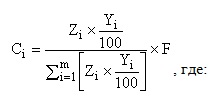 Zi – коэффициент ресурсозатратности реализации обязательств i-го субъекта Российской Федерации, определяемый в зависимости от взятых обязательств и применяемых методов и механизмов их достижения;Yi – предельный уровень софинансирования расходного обязательства i-го субъекта Российской Федерации из федерального бюджета на очередной финансовый год (в процентах), определяемый в соответствии с пунктом 13 Правил формирования, предоставления и распределения субсидий;m – количество субъектов Российской Федерации – получателей субсидии;F – общий размер субсидии.12. Коэффициент ресурсозатратности реализации обязательств i-го субъекта Российской Федерации (Zi) определяется по формуле:Zi = (ngi + 2 x nsi) / (ngcp +2 x nscp), где:ngi – количество обучающихся в общеобразовательных организациях (государственных, муниципальных, негосударственных), реализующих программы дошкольного, начального общего, основного общего и среднего общего образования, расположенных в городской местности, в i-м субъекте Российской Федерации – получателе субсидии;nsi – количество обучающихся в общеобразовательных организациях (государственных, муниципальных, негосударственных), реализующих программы дошкольного, начального общего, основного общего и среднего общего образования, расположенных в сельской местности, в i-м субъекте Российской Федерации – получателе субсидии;ngcp – среднее количество обучающихся в общеобразовательных организациях (государственных, муниципальных, негосударственных), реализующих программы дошкольного, начального общего, основного общего и среднего общего образования, расположенных в городской местности, в субъектах Российской Федерации – получателях субсидии;nscp – среднее количество обучающихся в общеобразовательных организациях (государственных, муниципальных, негосударственных), реализующих программы дошкольного, начального общего, основного общего и среднего общего образования, расположенных в сельской местности, в субъектах Российской Федерации – получателях субсидии.13. Среднее количество обучающихся в общеобразовательных организациях (государственных, муниципальных, негосударственных), реализующих программы дошкольного, начального общего, основного общего и среднего общего образования, расположенных в городской местности, в субъектах Российской Федерации – получателях субсидии (ngcp) определяется по формуле:ngcp= (Σ1mngi) / m, где:Σ1mngi – сумма всех обучающихся в общеобразовательных организациях (муниципальных, негосударственных, вечерних (сменных), расположенных в городской местности, в субъектах Российской Федерации – получателях субсидии.14. Среднее количество обучающихся в государственных и муниципальных образовательных организациях, реализующих программы дошкольного, начального общего, основного общего и среднего общего образования, расположенных в сельской местности, в субъектах Российской Федерации – получателях субсидии (nscp) определяется по формуле:nscp= (Σ1mnsi) / m, где:Σ1mnsi – сумма всех обучающихся в общеобразовательных организациях (муниципальных, негосударственных, вечерних (сменных), расположенных в сельской местности, в субъектах Российской Федерации – получателях субсидии.15. Распределение субсидий между бюджетами субъектов Российской Федерации устанавливается федеральным законом о федеральном бюджете на соответствующий финансовый год и плановый период.16. Объем бюджетных ассигнований, предусмотренных в бюджете субъекта Российской Федерации на исполнение расходных обязательств, в целях софинансирования которых предоставляется субсидия, может быть увеличен в одностороннем порядке субъектом Российской Федерации, что не влечет обязательств по увеличению размера субсидии.17. Перечисление субсидий осуществляется в установленном порядке на счета, открытые территориальным органам Федерального казначейства в учреждениях Центрального банка Российской Федерации для учета операций со средствами бюджетов субъектов Российской Федерации.18. При заключении соглашения высший исполнительный орган государственной власти субъекта Российской Федерации представляет в Министерство образования и науки Российской Федерации отчет об исполнении условий предоставления субсидии, предусмотренных подпунктами «а» и «б» пункта 6 настоящих Правил.19. Уполномоченный орган исполнительной власти субъекта Российской Федерации размещает в государственной интегрированной информационной системе управления общественными финансами «Электронный бюджет» ежеквартально, не позднее 15-го числа месяца, следующего за отчетным кварталом, отчет о расходах бюджета субъекта Российской Федерации, а также не позднее 15-го числа месяца, следующего за годом, в котором была получена субсидия, отчет о достижении установленных соглашением значений показателя результативности использования субсидии.20. Оценка эффективности использования субсидии осуществляется Министерством образования и науки Российской Федерации на основании сравнения планируемого и достигнутого значений показателя результативности использования субсидии субъектом Российской Федерации – численности педагогических работников, прошедших повышение квалификации и переподготовку по вопросам совершенствования норм и условий полноценного функционирования и развития русского языка как государственного языка Российской Федерации.21. В случае если субъектом Российской Федерации по состоянию на 31 декабря года предоставления субсидии допущены нарушения обязательств, предусмотренных соглашением в соответствии с подпунктом «б» пункта 10 Правил формирования, предоставления и распределения субсидий, и до первой даты представления отчетности о достижении значения показателя результативности использования субсидии в соответствии с соглашением в году, следующем за годом предоставления субсидии, указанные нарушения не устранены, размер средств, подлежащих возврату из бюджета субъекта Российской Федерации в федеральный бюджет, и срок возврата указанных средств определяются в соответствии с пунктом 16 Правил формирования, предоставления и распределения субсидий.В случае если субъектом Российской Федерации по состоянию на 31 декабря года предоставления субсидии допущены нарушения обязательств, предусмотренных соглашением в соответствии с подпунктом «а.1» пункта 10 Правил формирования, предоставления и распределения субсидий, объем средств, подлежащих возврату из бюджета субъекта Российской Федерации в федеральный бюджет, и срок возврата указанных средств определяются в соответствии с пунктом 22.1 Правил формирования, предоставления и распределения субсидий.Освобождение субъектов Российской Федерации от применения мер ответственности, предусмотренных пунктами 16 и 22.1 Правил формирования, предоставления и распределения субсидий, в том числе последующего возврата средств в доход федерального бюджета, осуществляется в соответствии с пунктом 20 Правил формирования, предоставления и распределения субсидий.22. В случае нецелевого использования субсидии и (или) нарушения субъектом Российской Федерации условий ее предоставления, в том числе невозврата субъектом Российской Федерации средств в федеральный бюджет в соответствии с пунктами 16 и 22.1 Правил формирования, предоставления и распределения субсидий, к нему применяются бюджетные меры принуждения, предусмотренные бюджетным законодательством Российской Федерации.Решение о приостановлении перечисления (сокращении размера) субсидии бюджету субъекта Российской Федерации не принимается в случае, если условия предоставления субсидии были не выполнены вследствие обстоятельств непреодолимой силы.23. Контроль за соблюдением субъектом Российской Федерации условий предоставления субсидии осуществляется Министерством образования и науки Российской Федерации и федеральным органом исполнительной власти, осуществляющим функции по контролю и надзору в финансово-бюджетной сфере.Приложение № 13. Правила предоставления из федерального бюджета грантов в форме субсидий юридическим лицам в рамках реализации отдельных мероприятий государственной программы Российской Федерации «Развитие образования»Приложение № 13
к государственной программе
Российской Федерации
«Развитие образования»1. Настоящие Правила устанавливают порядок и условия предоставления из федерального бюджета грантов в форме субсидий в рамках реализации отдельных мероприятий государственной программы Российской Федерации «Развитие образования» (далее соответственно – гранты, мероприятия, Программа).2. Предоставление грантов осуществляется на конкурсной основе. Условием предоставления грантов является победа в конкурсах, организованных государственными заказчиками Программы – Министерством образования и науки Российской Федерации и Федеральным агентством по делам Содружества Независимых Государств, соотечественников, проживающих за рубежом, и по международному гуманитарному сотрудничеству, на предоставление грантов (далее – конкурсы). Обязательным условием конкурсного отбора по мероприятиям, указанным в абзацах девятнадцатом – двадцать третьем подпункта «а» пункта 4 настоящих Правил, является обязательство получателя гранта обеспечить софинансирование мероприятий, на реализацию которых предоставлен грант, из внебюджетных источников (в денежной форме), а также обязательство субъекта Российской Федерации, на территории которого находится получатель гранта, обеспечить софинансирование указанных мероприятий за счет средств бюджета субъекта Российской Федерации.(Пункт в редакции, введенной в действие с 10 апреля 2018 года Постановлением Правительства Российской Федерации от 30 марта 2018 года № 354. – См. предыдущую редакцию.)3. Гранты предоставляются в соответствии со сводной бюджетной росписью федерального бюджета на соответствующий финансовый год и плановый период в пределах лимитов бюджетных обязательств, доведенных до Министерства образования и науки Российской Федерации и Федерального агентства по делам Содружества Независимых Государств, соотечественников, проживающих за рубежом, и по международному гуманитарному сотрудничеству как получателям средств федерального бюджета.4. Гранты предоставляются на реализацию следующих мероприятий:а) Министерство образования и науки Российской Федерации:формирование и развитие партнерской сети «Институт Пушкина»;формирование и развитие необходимой и достаточной учебно-методической базы, современной технологической инфраструктуры;разработка силами образовательных и научных организаций Российской Федерации единого электронного образовательного пространства, объединяющего широкий спектр ресурсов для организации обучения русскому языку и на русском языке на всех уровнях подготовки;развитие онлайн-школы на русском языке;обеспечение обучающихся на русском языке комплексной технической, консультационной, тьюторской поддержкой, в том числе с использованием возможностей голосового перевода в режиме реального времени;развитие системы использования специальных дистанционных технологий в повышении квалификации преподавателей русского языка, а также преподавателей иных учебных предметов, ведущих занятия на русском языке в российских и иностранных школах;внедрение игр с русским образовательным содержанием в глобальных интернет-сообществах;проведение активной информационной политики и продвижение ресурсов русского языка и образования на русском языке в средствах массовой информации, в том числе в информационно-телекоммуникационной сети «Интернет» (далее – сеть «Интернет»);проведение в Российской Федерации и за рубежом комплексных мероприятий просветительского и образовательного характера;проведение международных форумов и конференций, в том числе форума выпускников российских (советских) вузов;ежегодное проведение Международного педагогического форума с участием преподавателей русского языка как родного и как иностранного;проведение конгрессно-выставочных мероприятий, презентационной деятельности, направленной на распространение русского языка, образования, науки, истории и культуры России;расширение спектра и увеличение количества различных конкурсов, олимпиад по русскому языку и литературе, в том числе с участием представителей регионов Российской Федерации, государств – участников Содружества Независимых Государств и других иностранных государств;ежегодное проведение Международной олимпиады по русскому языку в дистанционном формате;формирование и поддержка добровольческого (волонтерского) движения по продвижению русского языка и образования на русском языке;проведение комплекса аналитических и мониторинговых исследований по вопросам функционирования русского языка в Российской Федерации и в мире, а также результативности Программы;масштабное информационное и пропагандистское обеспечение деятельности по поддержке и продвижению русского языка, образования на русском языке, российской культуры, науки в глобальном информационном пространстве;реализация новых организационно-экономических моделей и стандартов в дошкольном образовании путем разработки нормативно-методической базы и экспертно-аналитическое сопровождение ее внедрения;создание сети школ, реализующих инновационные программы для отработки новых технологий и содержания обучения и воспитания, через конкурсную поддержку школьных инициатив и сетевых проектов;обновление содержания и технологий дополнительного образования и воспитания детей;поддержка инноваций в области развития и мониторинга системы образования;обновление и модернизация материально-технической базы профессиональных образовательных организаций;(Абзац дополнительно включен с 10 апреля 2018 года Постановлением Правительства Российской Федерации от 30 марта 2018 года № 354.)б) Федеральное агентство по делам Содружества Независимых Государств, соотечественников, проживающих за рубежом, и по международному гуманитарному сотрудничеству:повышение квалификации и переподготовка кадров для образовательных учреждений с преподаванием русского языка и обучением на русском языке в государствах – участниках Содружества Независимых Государств;организационно-методическое обеспечение поддержки русских школ в государствах – участниках Содружества Независимых Государств;организационно-методическое обеспечение проведения тестирования по русскому языку при получении гражданства Российской Федерации и разрешения на работу в Российской Федерации для различных категорий граждан в государствах – участниках Содружества Независимых Государств на базе российских центров науки и культуры за рубежом;повышение квалификации и переподготовка кадров для образовательных учреждений с преподаванием русского языка и обучением на русском языке в зарубежных странах;организационно-методическое обеспечение поддержки русских школ в странах дальнего зарубежья;организационно-методическое обеспечение проведения тестирования по русскому языку как иностранному для различных категорий граждан в странах дальнего зарубежья на базе российских центров науки и культуры за рубежом;подготовка и проведение в странах дальнего зарубежья комплексных мероприятий просветительского, образовательного и научно-методического характера, направленных на продвижение, поддержку и укрепление позиций русского языка, а также на популяризацию российской науки, культуры и образования в мире.5. Участником конкурса может быть любое юридическое лицо (за исключением казенных учреждений), в отношении мероприятий, указанных в абзаце двадцать третьем подпункта «а» пункта 4 настоящих Правил, – профессиональная образовательная организация (за исключением казенных учреждений), подавшее заявку на участие в конкурсе и соответствующее требованиям, установленным настоящими Правилами и конкурсной документацией, разработанной и утвержденной Министерством образования и науки Российской Федерации или Федеральным агентством по делам Содружества Независимых Государств, соотечественников, проживающих за рубежом, и по международному гуманитарному сотрудничеству, в том числе квалификационным требованиям (далее – участник конкурса).(Абзац в редакции, введенной в действие с 10 апреля 2018 года Постановлением Правительства Российской Федерации от 30 марта 2018 года № 354. – См. предыдущую редакцию.)Конкурс может проводиться по отдельным лотам, количество, направление, критерии формирования и порядок расчета стоимости которых устанавливаются в конкурсной документации. Участник конкурса может подавать заявку на участие в конкурсе не более чем по одному лоту.(Абзац дополнительно включен с 10 апреля 2018 года Постановлением Правительства Российской Федерации от 30 марта 2018 года № 354.)6. Для участия в конкурсе организации представляют в Министерство образования и науки Российской Федерации или в Федеральное агентство по делам Содружества Независимых Государств, соотечественников, проживающих за рубежом, и по международному гуманитарному сотрудничеству заявки на участие в конкурсе, оформленные в соответствии с требованиями, установленными настоящими Правилами и конкурсной документацией, с приложением следующих документов (далее – заявки):а) сопроводительное письмо за подписью руководителя организации (иного уполномоченного лица);б) документы участника конкурса, включающие:анкету участника конкурса (по форме, установленной конкурсной документацией);выписку из Единого государственного реестра юридических лиц, полученную не ранее 6 месяцев до дня размещения Министерством образования и науки Российской Федерации или Федеральным агентством по делам Содружества Независимых Государств, соотечественников, проживающих за рубежом, и по международному гуманитарному сотрудничеству на своем официальном сайте в сети «Интернет» объявления о проведении конкурса, или нотариально заверенную копию такой выписки;декларацию о соответствии участника конкурса установленным единым требованиям к участнику конкурса (по форме, установленной конкурсной документацией);согласие учредителя участника конкурса (за исключением бюджетных и автономных организаций, находящихся в ведении Министерства образования и науки Российской Федерации или Федерального агентства по делам Содружества Независимых Государств, соотечественников, проживающих за рубежом, и по международному гуманитарному сотрудничеству) на участие в конкурсном отборе и последующем заключении соглашения о предоставлении юридическим лицам грантов в форме субсидий в рамках реализации мероприятий Программы;документы, подтверждающие полномочия лиц на осуществление действий от имени участника конкурса (решение об избрании, приказ о назначении, утверждении на должность – для должностного лица, имеющего право действовать без доверенности (для подтверждения полномочий должностного лица, указанного в представленной выписке из Единого государственного реестра юридических лиц, представление соответствующих документов не требуется), доверенность или ее нотариально заверенную копию – для всех остальных лиц по форме, установленной конкурсной документацией);описание проекта, включающее перечень видов работ с описанием, документы, подтверждающие представленные сведения о квалификации участника конкурса (по форме, установленной конкурсной документацией), финансово-экономическое обоснование проекта (по форме, установленной конкурсной документацией), планируемые результаты проекта, а также тиражирование результатов реализации проекта на территории субъекта Российской Федерации;иные документы, предусмотренные конкурсной документацией.7. Участники конкурса в отношении мероприятий, указанных в абзацах девятнадцатом – двадцать третьем подпункта «а» пункта 4 настоящих Правил, дополнительно представляют:(Абзац в редакции, введенной в действие с 10 апреля 2018 года Постановлением Правительства Российской Федерации от 30 марта 2018 года № 354. – См. предыдущую редакцию.)а) справку, подписанную руководителем (заместителем руководителя) органа исполнительной власти субъекта Российской Федерации, подтверждающую исполнение высшим исполнительным органом государственной власти субъекта Российской Федерации обязательства по софинансированию мероприятий, на реализацию которых предоставлен грант;б) гарантийное письмо, подписанное руководителем организации, о привлечении внебюджетных средств с указанием их источника и размера.8. При представлении документов, указанных в пунктах 6 и 7 настоящих Правил, их достоверность подтверждается печатью и подписью уполномоченного лица участника конкурса, если иная форма заверения не установлена нормативными правовыми актами Российской Федерации и (или) конкурсной документацией.9. В целях проведения конкурса Министерство образования и науки Российской Федерации и Федеральное агентство по делам Содружества Независимых Государств, соотечественников, проживающих за рубежом, и по международному гуманитарному сотрудничеству:а) размещают не менее чем за 30 календарных дней до истечения срока подачи заявок на своих официальных сайтах в сети «Интернет» объявление о проведении конкурса и конкурсную документацию, включающую в себя:требования к содержанию, форме и составу заявки;порядок, место, даты начала и окончания срока подачи заявок;порядок и сроки внесения изменений в конкурсную документацию;порядок, место, дату и время рассмотрения заявок;критерии, порядок и сроки оценки заявок;сроки размещения на своих официальных сайтах в сети «Интернет» информации о результатах конкурса;б) образуют конкурсные комиссии по проведению конкурсных отборов (далее – конкурсные комиссии) в целях рассмотрения и оценки заявок, определения победителей конкурса, а также утверждают их составы.10. Юридическое лицо, заинтересованное принять участие в конкурсе, готовит заявку в бумажной форме и в копии на электронном носителе.Заявка должна быть подготовлена и представлена на конкурс на русском языке. Использование других языков для подготовки заявки расценивается конкурсной комиссией как несоответствие заявки требованиям, установленным конкурсной документацией.В предложении о цене мероприятия (запрашиваемом размере гранта и объемах софинансирования участником конкурса) все суммы должны быть выражены в валюте Российской Федерации. Запрашиваемый объем финансирования из федерального бюджета для выполнения мероприятия не должен превышать предельный размер гранта для соответствующего лота конкурса.Итоговая сумма сметы расходов средств, полученных в виде гранта, при выполнении проекта должна соответствовать сумме всех ее слагаемых по видам расходов. В случае расхождения итоговой суммы указанной сметы и суммы всех ее слагаемых заявка расценивается конкурсной комиссией как не соответствующая требованиям, установленным конкурсной документацией. Предельный размер гранта по каждому лоту устанавливается в конкурсной документации.(Пункт в редакции, введенной в действие с 10 апреля 2018 года Постановлением Правительства Российской Федерации от 30 марта 2018 года № 354. – См. предыдущую редакцию.)11. Экспертиза заявок проводится конкурсной комиссией в 2 этапа.12. Первый этап (техническая экспертиза) проводится в течение 20 рабочих дней со дня окончания приема заявок, второй этап (содержательная экспертиза) проводится в течение 20 рабочих дней со дня окончания первого этапа экспертизы.На первом этапе конкурсная комиссия осуществляет экспертизу заявок на соответствие требованиям конкурсной документации.13. Конкурсная комиссия отклоняет заявку участника конкурса по следующим причинам:а) участником конкурса представлены более одной заявки по одному лоту;б) отсутствует один и более документ, указанный в конкурсной документации;в) заявка не соответствует содержанию конкурсной документации;г) заявка поступила позже установленного срока окончания приема.14. На втором этапе конкурсная комиссия осуществляет оценку заявок по критериям, установленным конкурсной документацией.По итогам рассмотрения и оценки заявок конкурсная комиссия определяет победителей конкурса (получателей грантов) и размер предоставляемых им грантов.Размер гранта определяется в соответствии с запрашиваемым размером, указанным в заявке. Размер гранта в отношении мероприятий, указанных в абзацах девятнадцатом – двадцать втором подпункта «а» пункта 4 настоящих Правил, не может превышать 10 млн рублей.15. Если размер гранта, предоставляемого получателю гранта в соответствии с решением конкурсной комиссии, меньше запрашиваемой в заявке суммы, получатель гранта вправе:а) привлечь дополнительно внебюджетные средства в целях реализации мероприятия в полном объеме согласно бюджету, указанному в заявке;б) отказаться от получения гранта, о чем получатель гранта должен проинформировать Министерство образования и науки Российской Федерации или Федеральное агентство по делам Содружества Независимых Государств, соотечественников, проживающих за рубежом, и по международному гуманитарному сотрудничеству в письменной форме в течение 15 дней со дня опубликования объявления о результатах конкурсного отбора.16. В случае если суммарный размер грантов организациям, признанным победителями конкурсного отбора, превышает объем бюджетных ассигнований, предусмотренных Министерству образования и науки Российской Федерации или Федеральному агентству по делам Содружества Независимых Государств, соотечественников, проживающих за рубежом, и по международному гуманитарному сотрудничеству на текущий финансовый год на указанные цели, размер гранта указанным организациям уменьшается пропорционально превышению суммарного размера.Результаты экспертизы оформляются протоколом, который подписывается всеми членами конкурсной комиссии.Итоги конкурса размещаются Министерством образования и науки Российской Федерации или Федеральным агентством по делам Содружества Независимых Государств, соотечественников, проживающих за рубежом, и по международному гуманитарному сотрудничеству на своем официальном сайте в сети «Интернет» не позднее 3 дней после подписания протокола конкурсной комиссии.17. Основаниями для отказа получателю гранта в предоставлении гранта являются:а) несоответствие представленных получателем гранта документов требованиям, определенным подпунктом «б» пункта 6 настоящих Правил, или непредставление (представление не в полном объеме) указанных документов;б) недостоверность представленной получателем гранта информации;в) иные основания для отказа, определенные в конкурсной документации.18. Перечень победителей конкурса и размер предоставляемых им грантов утверждаются Министерством образования и науки Российской Федерации (в отношении мероприятий, указанных в подпункте «а» пункта 4 настоящих Правил) или Федеральным агентством по делам Содружества Независимых Государств, соотечественников, проживающих за рубежом, и по международному гуманитарному сотрудничеству (в отношении мероприятий, указанных в подпункте «б» пункта 4 настоящих Правил).Грант предоставляется юридическим лицам – победителям конкурсного отбора на основании соглашения, заключенного с Министерством образования и науки Российской Федерации (в отношении мероприятий, указанных в подпункте «а» пункта 4 настоящих Правил) или с Федеральным агентством по делам Содружества Независимых Государств, соотечественников, проживающих за рубежом, и по международному гуманитарному сотрудничеству (в отношении мероприятий, указанных в подпункте «б» пункта 4 настоящих Правил) по форме, разрабатываемой и утверждаемой соответственно Министерством образования и науки Российской Федерации или Федеральным агентством по делам Содружества Независимых Государств, соотечественников, проживающих за рубежом, и по международному гуманитарному сотрудничеству (далее – соглашение).(Абзац в редакции, введенной в действие с 10 апреля 2018 года Постановлением Правительства Российской Федерации от 30 марта 2018 года № 354. – См. предыдущую редакцию.)19. В соглашении предусматриваются в том числе следующие положения:а) целевое назначение гранта;б) сроки перечисления гранта;в) перечень затрат, на финансовое обеспечение которых предоставляется грант;г) размер гранта, условия и порядок его предоставления;д) перечень работ, выполняемых получателем гранта;е) значения показателей результативности использования гранта;ж) порядок и сроки представления отчетности об осуществлении расходов, источником финансового обеспечения которых является грант;з) обязанность получателя гранта представить Российской Федерации в лице уполномоченного государственного органа или организации безвозмездную простую (неисключительную) лицензию на использование для государственных нужд результатов интеллектуальной деятельности, полученных при выполнении научного исследования (работы, мероприятия), предусмотренного соглашением;и) формы отчетов о ходе реализации мероприятия, достижении значений показателей результативности реализации мероприятия, расходах, источником финансового обеспечения которых является грант, а также срок и порядок их представления;к) обязательства получателя гранта:соблюдать условия, установленные при предоставлении гранта, в том числе указанные получателем в заявке;использовать грант в соответствии с перечнем затрат, на финансовое обеспечение которых предоставляется грант, согласно приложению к соглашению;обеспечить выполнение работ, указанных в приложении к соглашению;обеспечить достижение значений показателей результативности использования гранта, установленных в приложении к соглашению;представлять по запросам Министерства образования и науки Российской Федерации или Федерального агентства по делам Содружества Независимых Государств, соотечественников, проживающих за рубежом, и по международному гуманитарному сотрудничеству в установленные им сроки информацию о реализации мероприятия, указанного в соглашении, информацию и документы, необходимые для проведения проверок исполнения условий, целей и порядка предоставления гранта;представлять в Министерство образования и науки Российской Федерации или Федеральное агентство по делам Содружества Независимых Государств, соотечественников, проживающих за рубежом, и по международному гуманитарному сотрудничеству отчеты о расходовании гранта и о достижении значений показателей результативности использования гранта. В случае если получателем гранта является бюджетное или автономное учреждение, не находящееся в ведении Министерства образования и науки Российской Федерации или Федерального агентства по делам Содружества Независимых Государств, соотечественников, проживающих за рубежом, и по международному гуманитарному сотрудничеству, копии отчета направляются в орган, осуществляющий функции и полномочия учредителя. Отчеты о расходовании гранта представляются ежеквартально, не позднее 15-го числа месяца, следующего за отчетным кварталом, а отчеты о достижении значений показателей результативности использования гранта представляются не позднее 15 января года, следующего за отчетным;вести обособленный учет операций по осуществлению расходов, источником финансового обеспечения которых является грант;незамедлительно уведомлять Министерство образования и науки Российской Федерации или Федеральное агентство по делам Содружества Независимых Государств, соотечественников, проживающих за рубежом, и по международному гуманитарному сотрудничеству путем направления соответствующего письменного извещения, подписанного уполномоченным лицом получателя:в случае изменения адреса местонахождения получателя;в случае изменения платежных реквизитов для перечисления гранта получателю;в случае наступления обстоятельств, способных повлиять на исполнение получателем своих обязательств по соглашению;в случае установления невозможности достижения результатов мероприятия, указанного в соглашении, и (или) нецелесообразности его продолжения;л) согласие получателя гранта на осуществление Министерством образования и науки Российской Федерации или Федеральным агентством по делам Содружества Независимых Государств, соотечественников, проживающих за рубежом, и по международному гуманитарному сотрудничеству и уполномоченными органами государственного финансового контроля проверок соблюдения условий, целей и порядка, установленных соглашением и настоящими Правилами;м) условия расторжения соглашения, в том числе в одностороннем порядке;н) ответственность за нарушение положений соглашения, включая порядок возврата сумм, использованных получателем гранта, в случае установления по итогам проверок, проведенных Министерством образования и науки Российской Федерации или Федеральным агентством по делам Содружества Независимых Государств, соотечественников, проживающих за рубежом, и по международному гуманитарному сотрудничеству и иными уполномоченными органами государственного финансового контроля факта нарушения условий предоставления гранта.20. Получатель гранта, по состоянию на 1-е число месяца, предшествующего месяцу, в котором планируется заключение соглашения, должен соответствовать следующим требованиям:а) не иметь задолженности по уплате налогов, сборов и других обязательных платежей в бюджеты бюджетной системы Российской Федерации, срок исполнения по которым наступил в соответствии с законодательством Российской Федерации;б) не иметь задолженности по возврату в установленном порядке в федеральный бюджет субсидий (бюджетных инвестиций), иной просроченной задолженности перед федеральным бюджетом;(Подпункт в редакции, введенной в действие с 10 апреля 2018 года Постановлением Правительства Российской Федерации от 30 марта 2018 года № 354. – См. предыдущую редакцию.)в) не находиться в процессе реорганизации, ликвидации или банкротства;г) не являться иностранным юридическим лицом, а также российским юридическим лицом, в уставном (складочном) капитале которого доля участия иностранных юридических лиц, местом регистрации которых является государство или территория, включенные в утверждаемый Министерством финансов Российской Федерации перечень государств и территорий, предоставляющих льготный налоговый режим налогообложения и (или) не предусматривающих раскрытия и предоставления информации при проведении финансовых операций (офшорные зоны) в отношении таких юридических лиц, в совокупности превышает 50 процентов;д) не являться получателем средств из федерального бюджета в соответствии с иными нормативными правовыми актами на цели, совпадающие с целями предоставления гранта.(Подпункт в редакции, введенной в действие с 10 апреля 2018 года Постановлением Правительства Российской Федерации от 30 марта 2018 года № 354. – См. предыдущую редакцию.)21. Информация о размерах и сроках перечисления грантов учитывается Министерством образования и науки Российской Федерации или Федеральным агентством по делам Содружества Независимых Государств, соотечественников, проживающих за рубежом, и по международному гуманитарному сотрудничеству при формировании прогноза кассовых выплат из федерального бюджета, необходимого для составления в установленном порядке кассового плана исполнения федерального бюджета.22. Операции с грантами, предоставляемыми бюджетному или автономному учреждению, находящемуся в ведении Министерства образования и науки Российской Федерации или Федерального агентства по делам Содружества Независимых Государств, соотечественников, проживающих за рубежом, и по международному гуманитарному сотрудничеству учитываются на лицевом счете, открытом учреждению в установленном порядке в органе Федерального казначейства и предназначенном для учета операций со средствами бюджетных (автономных) учреждений, предоставленными им из федерального бюджета в виде субсидий на иные цели.В случае если бюджетное (автономное) учреждение не находится в ведении Министерства образования и науки Российской Федерации или Федерального агентства по делам Содружества Независимых Государств, соотечественников, проживающих за рубежом, и по международному гуманитарному сотрудничеству операции с грантами, поступающими бюджетному (автономному) учреждению, учитываются на лицевом счете, открытом учреждению в установленном порядке в органе Федерального казначейства (финансовом органе субъекта Российской Федерации, муниципального образования) и предназначенном для учета операций со средствами бюджетных (автономных) учреждений, на котором в соответствии с законодательством Российской Федерации подлежат отражению операции с субсидиями на финансовое обеспечение выполнения государственного (муниципального) задания, предоставленными из соответствующего бюджета бюджетной системы Российской Федерации, а также со средствами, полученными от осуществления учреждениями приносящей доход деятельности).(Абзац в редакции, введенной в действие с 10 апреля 2018 года Постановлением Правительства Российской Федерации от 30 марта 2018 года № 354. – См. предыдущую редакцию.)Операции с грантами, предоставляемыми иным коммерческим и некоммерческим организациям, учитываются на счете, открытом территориальному органу Федерального казначейства в учреждениях Центрального банка Российской Федерации для учета операций со средствами юридических лиц, не являющихся участниками бюджетного процесса, если иное не установлено бюджетным законодательством Российской Федерации. Перечисление гранта получателю осуществляется в пределах суммы, необходимой для оплаты денежных обязательств, источником финансового обеспечения которых является грант.(Абзац в редакции, введенной в действие с 10 апреля 2018 года Постановлением Правительства Российской Федерации от 30 марта 2018 года № 354. – См. предыдущую редакцию.)23. Контроль за соблюдением получателем гранта условий, установленных соглашением, осуществляют Министерство образования и науки Российской Федерации, Федеральное агентство по делам Содружества Независимых Государств, соотечественников, проживающих за рубежом, и по международному гуманитарному сотрудничеству и уполномоченные органы государственного финансового контроля.Министерство образования и науки Российской Федерации, Федеральное агентство по делам Содружества Независимых Государств, соотечественников, проживающих за рубежом, и по международному гуманитарному сотрудничеству и уполномоченные органы государственного финансового контроля проводят обязательные проверки соблюдения получателем гранта целей, условий и порядка предоставления гранта, установленных настоящими Правилами и соглашением.Министерство образования и науки Российской Федерации, Федеральное агентство по делам Содружества Независимых Государств, соотечественников, проживающих за рубежом, и по международному гуманитарному сотрудничеству вправе принять решение о приостановлении предоставления гранта в случае нарушения получателем гранта целей, условий и порядка предоставления гранта, в том числе в случае представления получателем гранта недостоверной информации о мероприятиях.24. Пункт утратил силу с 10 апреля 2018 года – Постановление Правительства Российской Федерации от 30 марта 2018 года № 354. – См. предыдущую редакцию.Приложение № 14. Правила предоставления и распределения в рамках государственной программы Российской Федерации «Развитие образования» субсидий из федерального бюджета бюджетам субъектов Российской Федерации на софинансирование капитальных вложений в объекты государственной собственности субъектов Российской Федерации и (или) на предоставление ими субсидий местным бюджетам на софинансирование капитальных вложений в объекты муниципальной собственности, которые осуществляются из местных бюджетовПриложение № 14
к государственной программе
Российской Федерации
«Развитие образования»
(В редакции, введенной в действие
с 10 марта 2018 года
Постановлением Правительства
Российской Федерации
от 22 февраля 2018 года № 187. –
См. предыдущую редакцию.)1. Настоящие Правила устанавливают порядок и условия предоставления в рамках государственной программы Российской Федерации «Развитие образования» (далее – Программа) субсидий из федерального бюджета бюджетам субъектов Российской Федерации на софинансирование капитальных вложений в объекты государственной собственности субъектов Российской Федерации и (или) на предоставление ими субсидий местным бюджетам на софинансирование капитальных вложений в объекты муниципальной собственности, которые осуществляются из местных бюджетов (далее – субсидии), а также критерии отбора субъектов Российской Федерации для предоставления субсидий и их распределения между субъектами Российской Федерации.2. Субсидии предоставляются в целях софинансирования расходных обязательств субъектов Российской Федерации в сфере образования, возникающих при строительстве (реконструкции, в том числе с элементами реставрации, техническом перевооружении) объектов капитального строительства государственной собственности субъектов Российской Федерации, и (или) приобретении объектов недвижимого имущества в государственную собственность субъектов Российской Федерации, и (или) предоставлении субсидий местным бюджетам на реализацию мероприятий по строительству (реконструкции, в том числе с элементами реставрации, техническому перевооружению) объектов капитального строительства муниципальной собственности, и (или) приобретении объектов недвижимого имущества в муниципальную собственность (далее соответственно – строительство и (или) реконструкция, объекты капитального строительства, объекты недвижимого имущества).3. Субсидии предоставляются бюджетам субъектов Российской Федерации в пределах бюджетных ассигнований, предусмотренных в федеральном законе о федеральном бюджете на соответствующий финансовый год и плановый период, и лимитов бюджетных обязательств, доведенных до Министерства образования и науки Российской Федерации как получателя средств федерального бюджета на цели, указанные в пункте 2 настоящих Правил.4. Субсидии могут предоставляться субъектам Российской Федерации для последующего предоставления субсидий из бюджетов субъектов Российской Федерации местным бюджетам в целях оказания финансовой поддержки выполнения органами местного самоуправления полномочий по вопросам местного значения на реализацию мероприятий, указанных в пункте 2 настоящих Правил.В целях реализации программ субъектов Российской Федерации, включающих в себя одно или несколько мероприятий, указанных в пункте 2 настоящих Правил, может быть предусмотрено предоставление субсидий местным бюджетам из бюджетов субъектов Российской Федерации.5. Размер субсидий, предоставляемых в целях, указанных в пункте 2 настоящих Правил, определяется актом Президента Российской Федерации или актом Правительства Российской Федерации, либо поручениями или указаниями Президента Российской Федерации или Правительства Российской Федерации, либо поручением Председателя Правительства Российской Федерации о строительстве и (или) реконструкции или приобретении объекта недвижимого имущества с учетом количественной оценки затрат на реализацию соответствующих мероприятий в субъекте Российской Федерации и предельного уровня софинансирования расходных обязательств субъекта Российской Федерации из федерального бюджета по субъектам Российской Федерации, определяемого в соответствии с пунктом 13 Правил формирования, предоставления и распределения субсидий из федерального бюджета бюджетам субъектов Российской Федерации, утвержденных Постановлением Правительства Российской Федерации от 30 сентября 2014 г. № 999 «О формировании, предоставлении и распределении субсидий из федерального бюджета бюджетам субъектов Российской Федерации» (далее соответственно – Правила формирования, предоставления и распределения субсидий, предельный уровень софинансирования).6. Критериями отбора субъектов Российской Федерации для предоставления субсидий являются:а) наличие у субъекта Российской Федерации (муниципального образования) потребности в капитальных вложениях в объекты капитального строительства или объекты недвижимого имущества;б) наличие положительного заключения государственной экспертизы проектной документации и результатов инженерных изысканий, выполненных для подготовки такой проектной документации (в случае если проведение такой экспертизы в соответствии с законодательством Российской Федерации является обязательным), и положительного заключения о достоверности сметной стоимости объекта капитального строительства;в) наличие положительных заключений по результатам проверок инвестиционных проектов на предмет эффективности использования средств федерального бюджета и бюджета субъекта Российской Федерации (местного бюджета), проводимых в порядке, установленном Правилами проведения проверки инвестиционных проектов на предмет эффективности использования средств федерального бюджета, направляемых на капитальные вложения, утвержденными Постановлением Правительства Российской Федерации от 12 августа 2 008 г. № 590 «О порядке проведения проверки инвестиционных проектов на предмет эффективности использования средств федерального бюджета, направляемых на капитальные вложения», и нормативными правовыми актами субъекта Российской Федерации (муниципальными правовыми актами);г) наличие положительного заключения о проведении публичного технологического и ценового аудита инвестиционного проекта, выданного экспертной организацией по форме, утвержденной Министерством строительства и жилищно-коммунального хозяйства Российской Федерации, в соответствии с Постановлением Правительства Российской Федерации от 30 апреля 2 013 г. № 382 «О проведении публичного технологического и ценового аудита крупных инвестиционных проектов с государственным участием и о внесении изменений в некоторые акты Правительства Российской Федерации» – в отношении объектов капитального строительства сметной стоимостью 1,5 млрд. рублей и более.7. Условиями предоставления субсидий являются:а) наличие правовых актов субъекта Российской Федерации, утверждающих перечень мероприятий, в целях софинансирования которых предоставляются субсидии, в соответствии с требованиями нормативных правовых актов Российской Федерации;б) наличие в бюджете субъекта Российской Федерации бюджетных ассигнований на исполнение расходного обязательства субъекта Российской Федерации, софинансирование которого осуществляется из федерального бюджета, в объеме, необходимом для его исполнения, включающем размер планируемых субсидий, а также порядка определения объемов указанных ассигнований, если иное не установлено актами Президента Российской Федерации или Правительства Российской Федерации;в) заключение соглашения между Министерством образования и науки Российской Федерации и высшим исполнительным органом государственной власти субъекта Российской Федерации о предоставлении субсидии (далее – соглашение) в соответствии с пунктом 10 Правил формирования, предоставления и распределения субсидий.8. Предоставление субсидий осуществляется в соответствии с соглашением, заключенным в государственной интегрированной информационной системе управления общественными финансами «Электронный бюджет». В соглашении предусматриваются положения пункта 10 Правил формирования, предоставления и распределения субсидий.9. Типовые формы соглашения и дополнительных соглашений к соглашению, предусматривающих внесение в него изменений и его расторжение, утверждаются Министерством финансов Российской Федерации. Соглашение и дополнительные соглашения к соглашению, предусматривающие внесение в него изменений и его расторжение, заключаются в соответствии с указанными типовыми формами.10. Внесение в соглашение изменений, предусматривающих ухудшение значений показателей результативности использования субсидии, а также увеличение сроков реализации предусмотренных соглашением мероприятий, не допускается в течение всего периода действия соглашения, за исключением случаев, если выполнение условий предоставления субсидии оказалось невозможным вследствие обстоятельств непреодолимой силы, изменения значений целевых показателей (индикаторов) Программы, а также в случае существенного (более чем на 20 процентов) сокращения размера субсидии.11. Адресное (пообъектное) распределение субсидий по объектам капитального строительства и объектам недвижимого имущества устанавливается соглашением в соответствии с настоящими Правилами, а также принимаемыми в случаях, предусмотренных пунктом 12 настоящих Правил, актами Правительства Российской Федерации или актами соответствующих федеральных органов исполнительной власти.12. При предоставлении субсидий на софинансирование капитальных вложений в объекты капитального строительства, а также на софинансирование приобретения объектов недвижимого имущества адресное (пообъектное) распределение субсидий с указанием размеров субсидий утверждается актами Правительства Российской Федерации в отношении объектов капитального строительства и (или) объектов недвижимого имущества:без которых невозможен ввод в эксплуатацию и (или) функционирование объектов капитального строительства государственной собственности Российской Федерации;необходимость строительства и (или) реконструкции или приобретения которых вытекает из международных обязательств Российской Федерации;строительство и (или) реконструкция или приобретение которых предусмотрено в соответствии с актами, поручениями и указаниями Президента Российской Федерации, распоряжениями Правительства Российской Федерации, поручениями Председателя Правительства Российской Федерации;сметная стоимость или предполагаемая (предельная) стоимость которых либо стоимость приобретения которых (рассчитанная в ценах соответствующих лет) превышает 1,5 млрд. рублей.13. Объем бюджетных ассигнований бюджета субъекта Российской Федерации на финансовое обеспечение расходного обязательства субъекта Российской Федерации, софинансируемого из федерального бюджета, утверждается законом субъекта Российской Федерации о бюджете субъекта Российской Федерации (определяется сводной бюджетной росписью бюджета субъекта Российской Федерации) исходя из необходимости достижения значений показателей результативности использования субсидии, установленных соглашением.14. Уполномоченный орган исполнительной власти субъекта Российской Федерации размещает в государственной интегрированной информационной системе управления общественными финансами «Электронный бюджет» до 5-го числа месяца, следующего за отчетным, отчет о расходах бюджета субъекта Российской Федерации, в целях софинансирования которых предоставляются субсидии, и отчет о достижении значений показателей результативности использования субсидии.Размещение указанных отчетов по итогам финансового года осуществляется в государственной интегрированной информационной системе управления общественными финансами «Электронный бюджет» не позднее 15 января года, следующего за отчетным.При заключении соглашения высший исполнительный орган государственной власти субъекта Российской Федерации представляет в Министерство образования и науки Российской Федерации отчет об исполнении условий предоставления субсидии, предусмотренных подпунктами «а» и «б» пункта 7 настоящих Правил, по форме, утвержденной Министерством.15. Перечисление субсидий осуществляется в установленном порядке на счета, открытые территориальным органам Федерального казначейства в учреждениях Центрального банка Российской Федерации для учета операций со средствами бюджетов субъектов Российской Федерации.16. Оценка эффективности использования субъектом Российской Федерации субсидии осуществляется Министерством образования и науки Российской Федерации. Критериями оценки эффективности использования субъектом Российской Федерации субсидий (по итогам отчетного года) являются:а) достижение показателя результативности использования субсидии – уровня технической готовности объектов капитального строительства и (или) объектов недвижимого имущества;б) соблюдение графика выполнения мероприятий по проектированию, строительству и (или) реконструкции объектов капитального строительства и (или) графика выполнения мероприятий по приобретению объектов недвижимого имущества, которые являются неотъемлемой частью соглашения.Формы графика выполнения мероприятий по проектированию, строительству и (или) реконструкции объектов капитального строительства и (или) графика выполнения мероприятий по приобретению объектов недвижимого имущества утверждаются Министерством строительства и жилищно-коммунального хозяйства Российской Федерации.17. В случае если субъектом Российской Федерации по состоянию на 31 декабря года предоставления субсидии допущены нарушения обязательств, предусмотренных соглашением в соответствии с подпунктом «б» пункта 10 Правил формирования, предоставления и распределения субсидий, и в срок до первой даты представления отчетности о достижении значений показателей результативности использования субсидии в соответствии с соглашением в году, следующем за годом предоставления субсидии, указанные нарушения не устранены, объем средств, подлежащий возврату из бюджета субъекта Российской Федерации в федеральный бюджет, порядок и срок возврата указанных средств определяются в соответствии с пунктом 16 Правил формирования, предоставления и распределения субсидий.В случае если субъектом Российской Федерации по состоянию на 31 декабря года предоставления субсидии допущены нарушения обязательств, предусмотренных соглашением в соответствии с подпунктом «в» пункта 10 Правил формирования, предоставления и распределения субсидий, и в срок до 1 апреля года, следующего за годом предоставления субсидии, указанные нарушения не устранены, объем средств, подлежащий возврату из бюджета субъекта Российской Федерации в федеральный бюджет, порядок и срок возврата указанных средств определяются в соответствии с пунктом 19 Правил формирования, предоставления и распределения субсидий.В случае одновременного нарушения субъектом Российской Федерации обязательств, предусмотренных соглашением в соответствии с подпунктами «б» и «в» пункта 10 Правил формирования, предоставления и распределения субсидий, возврату подлежит объем средств, соответствующий размеру субсидий на софинансирование капитальных вложений в объекты государственной собственности субъектов Российской Федерации (муниципальной собственности), определенный в соответствии с пунктом 19 Правил формирования, предоставления и распределения субсидий.В случае если субъектом Российской Федерации по состоянию на 31 декабря года предоставления субсидии допущены нарушения обязательств, предусмотренных соглашением в соответствии с подпунктом «а.1» пункта 10 Правил формирования, предоставления и распределения субсидий, объем средств, подлежащий возврату из бюджета субъекта Российской Федерации в федеральный бюджет, и срок возврата указанных средств определяются в соответствии с пунктом 22.1 Правил формирования, предоставления и распределения субсидий.18. Освобождение субъектов Российской Федерации от применения мер ответственности, предусмотренных пунктами 16, 19 и 22.1 Правил формирования, предоставления и распределения субсидий, в том числе от последующего возврата средств в доход федерального бюджета, осуществляется в соответствии с пунктом 20 Правил формирования, предоставления и распределения субсидий.19. В случае нецелевого использования субсидии и (или) нарушения субъектом Российской Федерации условий ее предоставления, в том числе невозврата субъектом Российской Федерации средств в федеральный бюджет в соответствии с пунктами 16, 19 и 22.1 Правил формирования, предоставления и распределения субсидий, к нему применяются бюджетные меры принуждения, предусмотренные бюджетным законодательством Российской Федерации.Решение о приостановлении перечисления (сокращении размера) субсидии бюджету субъекта Российской Федерации не принимается в случае, если условия предоставления субсидии были не выполнены в силу обстоятельств непреодолимой силы.20. Контроль за соблюдением субъектами Российской Федерации условий предоставления субсидии осуществляется Министерством образования и науки Российской Федерации и федеральным органом исполнительной власти, осуществляющим функции по контролю и надзору в финансово-бюджетной сфере.Приложение № 14.1
к государственной программе
Российской Федерации
«Развитие образования»
(Дополнительно включено
с 10 марта 2018 года
Постановлением Правительства
Российской Федерации
от 22 февраля 2018 года № 187.)1. Настоящие Правила устанавливают цели, порядок и условия предоставления и распределения иных межбюджетных трансфертов из федерального бюджета бюджетам субъектов Российской Федерации на софинансирование мероприятий государственных программ субъектов Российской Федерации, которые направлены на создание в субъектах Российской Федерации дополнительных мест для детей в возрасте от 2 месяцев до 3 лет в образовательных организациях, осуществляющих образовательную деятельность по образовательным программам дошкольного образования (далее – дошкольные организации), в рамках реализации государственной программы Российской Федерации «Развитие образования» (далее – иные межбюджетные трансферты).2. Иные межбюджетные трансферты предоставляются в целях софинансирования реализации государственных программ субъектов Российской Федерации в части мероприятий, направленных на создание дополнительных мест для детей в возрасте от 2 месяцев до 3 лет в дошкольных организациях (далее – региональные программы) путем строительства зданий (пристройки к зданию), приобретения (выкупа) зданий (пристройки к зданию) и помещений дошкольных организаций, в отношении которых имеется типовая проектная документация из соответствующих реестров Министерства строительства и жилищно-коммунального хозяйства Российской Федерации, а также предоставления межбюджетных трансфертов из бюджета субъекта Российской Федерации местным бюджетам для оказания финансовой поддержки выполнения органами местного самоуправления полномочий по вопросам местного значения в рамках реализации региональной программы.3. Иные межбюджетные трансферты предоставляются в пределах бюджетных ассигнований федерального бюджета и лимитов бюджетных обязательств, доведенных до Министерства образования и науки Российской Федерации как получателя средств федерального бюджета в установленном порядке на цели, указанные в пункте 2 настоящих Правил.4. Распределение иных межбюджетных трансфертов между бюджетами субъектов Российской Федерации утверждается актом Правительства Российской Федерации.5. Оценка эффективности использования иных межбюджетных трансфертов осуществляется Министерством образования и науки Российской Федерации на основании сравнения планируемого и достигнутого субъектом Российской Федерации значений следующих показателей результативности использования иного межбюджетного трансферта:а) количество дополнительных мест для детей в возрасте от 2 месяцев до 3 лет в организациях, осуществляющих образовательную деятельность по образовательным программам дошкольного образования, созданных в ходе реализации региональной программы;(Подпункт в редакции, введенной в действие с 21 сентября 2018 года Постановлением Правительства Российской Федерации от 11 сентября 2018 года № 1083. – См. предыдущую редакцию.)б) доступность дошкольного образования для детей в возрасте от 2 месяцев до 3 лет (отношение численности детей в возрасте от 2 месяцев до 3 лет, получающих дошкольное образование в текущем году, к сумме численности детей в возрасте от 2 месяцев до 3 лет, получающих дошкольное образование в текущем году, и численности детей в возрасте от 2 месяцев до 3 лет, находящихся в очереди на получение в текущем году дошкольного образования) (в процентах).6. Уровень софинансирования расходного обязательства субъекта Российской Федерации, в целях которого предоставляется иной межбюджетный трансферт, устанавливается в соответствии с предельным уровнем софинансирования расходного обязательства субъекта Российской Федерации из федерального бюджета по субъектам Российской Федерации на 2018 год и плановый период 2019 и 2020 годов, утвержденным Распоряжением Правительства Российской Федерации от 12 июля 2017 г. № 1476-р (далее – предельный уровень софинансирования из федерального бюджета).7. При предоставлении иного межбюджетного трансферта из федерального бюджета для последующего предоставления межбюджетных трансфертов из бюджета субъекта Российской Федерации местным бюджетам в целях оказания финансовой поддержки выполнения органами местного самоуправления полномочий по вопросам местного значения уровень софинансирования из федерального бюджета расходного обязательства субъекта Российской Федерации может быть установлен в соглашении о предоставлении иного межбюджетного трансферта бюджету субъекта Российской Федерации из федерального бюджета с превышением предельного уровня софинансирования из федерального бюджета расходного обязательства субъекта Российской Федерации, исходя из объема бюджетных ассигнований, предусмотренных в местных бюджетах для полного исполнения расходных обязательств муниципальных образований, в целях финансового обеспечения (софинансирования) которых предоставляются межбюджетные трансферты из бюджета субъекта Российской Федерации, и объема бюджетных ассигнований, предусмотренных в бюджете субъекта Российской Федерации на предоставление межбюджетных трансфертов местным бюджетам.8. Предоставление иных межбюджетных трансфертов осуществляется на основании соглашения о предоставлении иного межбюджетного трансферта, подготавливаемого (формируемого) и заключаемого между Министерством образования и науки Российской Федерации и высшим исполнительным органом государственной власти субъекта Российской Федерации в соответствии с типовой формой соглашения (далее – соглашение). Дополнительные соглашения к соглашению, предусматривающие внесение в него изменений и его расторжение, заключаются в соответствии с типовыми формами.Типовые формы соглашения и дополнительных соглашений к соглашению, предусматривающих внесение в него изменений и его расторжение, утверждаются Министерством финансов Российской Федерации.При заключении соглашения высший исполнительный орган государственной власти субъекта Российской Федерации представляет в Министерство образования и науки Российской Федерации отчет об исполнении условий предоставления иного межбюджетного трансферта, предусмотренных подпунктами «а» и «б» пункта 11 настоящих Правил.9. В целях повышения эффективности реализации региональной программы в соглашении предусматриваются следующие обязательства субъекта Российской Федерации:а) направление иного межбюджетного трансферта на финансовое обеспечение мероприятий по созданию в субъекте Российской Федерации дополнительных мест для детей в возрасте от 2 месяцев до 3 лет в дошкольных организациях, реализуемых в соответствии с пунктом 2 настоящих Правил;б) в случае направления иных межбюджетных трансфертов на создание дополнительных мест для детей старше 3 лет в дошкольных организациях – обеспечение за счет средств бюджета субъекта Российской Федерации (местного бюджета) создания в организациях, осуществляющих образовательную деятельность по образовательным программам дошкольного образования, не менее соответствующего количества дополнительных мест для детей в возрасте от 2 месяцев до 3 лет путем строительства, реконструкции, выкупа, перепрофилирования, капитального ремонта, поддержки государственно-частного партнерства, концессионных соглашений в период действия соглашения;(Подпункт в редакции, введенной в действие с 21 сентября 2018 года Постановлением Правительства Российской Федерации от 11 сентября 2018 года № 1083. – См. предыдущую редакцию.)в) использование экономически эффективной проектной документации повторного использования, в случае отсутствия такой документации – типовой проектной документации для объектов образовательных организаций из соответствующих реестров Министерства строительства и жилищно-коммунального хозяйства Российской Федерации при осуществлении расходов бюджета субъекта Российской Федерации, источником софинансирования которых является иной межбюджетный трансферт;г) обеспечение 24-часового онлайн-видеонаблюдения с трансляцией в информационно-телекоммуникационной сети «Интернет» за объектами строительства, на софинансирование расходов которых направляется иной межбюджетный трансферт.10. Перечисление иных межбюджетных трансфертов осуществляется на счета, открытые территориальным органам Федерального казначейства в учреждениях Центрального банка Российской Федерации для учета операций со средствами бюджетов субъектов Российской Федерации.11. Условиями предоставления иных межбюджетных трансфертов являются:а) наличие в субъекте Российской Федерации утвержденной правовым актом субъекта Российской Федерации региональной программы, включающей в себя в том числе одно или несколько мероприятий, предусмотренных пунктом 2 настоящих Правил, в целях финансового обеспечения которых предоставляются иные межбюджетные трансферты;б) наличие в бюджете субъекта Российской Федерации бюджетных ассигнований на исполнение расходного обязательства субъекта Российской Федерации, связанного с реализацией региональной программы в части мероприятий по созданию дополнительных мест для детей в возрасте от 2 месяцев до 3 лет, софинансирование которого осуществляется из федерального бюджета, в объеме, необходимом для его исполнения, включающем размер планируемого к предоставлению из федерального бюджета иного межбюджетного трансферта;в) заключение соглашения в соответствии с пунктом 8 настоящих Правил.12. Внесение в соглашение изменений, предусматривающих ухудшение значений показателей результативности использования иного межбюджетного трансферта, а также увеличение сроков реализации предусмотренных соглашением мероприятий, не допускается, за исключением случаев, если выполнение условий предоставления иного межбюджетного трансферта оказалось невозможным вследствие обстоятельств непреодолимой силы, изменения значений целевых показателей и индикаторов государственной программы Российской Федерации «Развитие образования», а также в случае существенного (более чем на 20 процентов) сокращения размера иного межбюджетного трансферта.Допускается внесение в соглашение изменений, предусматривающих увеличение значений показателей результативности использования иного межбюджетного трансферта, без увеличения размера иного межбюджетного трансферта.13. Для определения потребности субъектов Российской Федерации в средствах иных межбюджетных трансфертов и готовности создавать новые места для детей в возрасте от 2 месяцев до 3 лет Министерство образования и науки Российской Федерации направляет соответствующий запрос в субъекты Российской Федерации.На основании полученных сведений Министерство образования и науки Российской Федерации не позднее 5 рабочих дней со дня, установленного в запросе, осуществляет расчет размеров иных межбюджетных трансфертов для направления в субъекты Российской Федерации.14. Расчет размера иного межбюджетного трансферта, предоставляемого бюджету i-го субъекта Российской Федерации, производится в 2 этапа.15. На первом этапе осуществляется расчет предварительного размера иного межбюджетного трансферта, предоставляемого бюджету i-го субъекта Российской Федерации (Si), по формуле: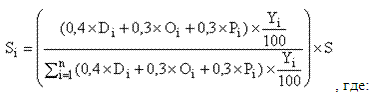 Di – численность детей в возрасте до 3 лет в i-м субъекте Российской Федерации по данным Федеральной службы государственной статистики о возрастно-половом составе населения за последний отчетный год;Oi – численность детей в возрасте от 2 месяцев до 3 лет, не обеспеченных местом за последний отчетный год в соответствии с показателем Di, желающих получить место в муниципальной или государственной дошкольной организации, в i-м субъекте Российской Федерации по данным федерального сегмента «Электронная очередь» по состоянию на отчетную дату предоставления (распространения) Федеральной службой государственной статистики официальной статистической информации пользователям;Pi – численность застрахованных лиц, о которых имеются сведения о периоде нахождения в отпуске по уходу за ребенком до достижения им возраста 3 лет, по состоянию на отчетную дату предоставления (распространения) Федеральной службой государственной статистики официальной статистической информации пользователям;Yi – предельный уровень софинансирования из федерального бюджета расходного обязательства i-го субъекта Российской Федерации, связанного с реализацией субъектом Российской Федерации региональной программы в части мероприятий по созданию дополнительных мест для детей в возрасте от 2 месяцев до 3 лет в дошкольных организациях, утверждаемый в установленном порядке Правительством Российской Федерации;n – число субъектов Российской Федерации – получателей иных межбюджетных трансфертов, подавших заявку на предоставление иного межбюджетного трансферта по форме и в сроки, которые установлены Министерством образования и науки Российской Федерации;S – общий размер иных межбюджетных трансфертов, предусмотренный федеральным законом (сводной бюджетной росписью федерального бюджета на соответствующий финансовый год и плановый период).При этом размер иного межбюджетного трансферта не может быть менее 36,166 млн. рублей и более 500 млн. рублей на первом этапе расчета предварительного размера иного межбюджетного трансферта.16. Информация о рассчитанном предварительном размере иного межбюджетного трансферта (Si) направляется Министерством образования и науки Российской Федерации на согласование в субъекты Российской Федерации, выразившие готовность создания дополнительных мест для детей в возрасте от 2 месяцев до 3 лет в дошкольных организациях в соответствии с настоящими Правилами, в порядке, по форме и в сроки, которые установлены Министерством образования и науки Российской Федерации.17. В случае если по результатам согласования субъектами Российской Федерации предварительного размера иного межбюджетного трансферта образовался нераспределенный остаток иных межбюджетных трансфертов (Sopr), в рамках второго этапа этот остаток перераспределяется в порядке убывания между субъектами Российской Федерации с наиболее высокой потребностью в создании новых мест для детей в возрасте от 2 месяцев до 3 лет в дошкольных организациях исходя из коэффициентов потребности, рассчитанных в соответствии с пунктом 19 настоящих Правил, путем последовательного выделения иных межбюджетных трансфертов на строительство или приобретение (выкуп) здания (пристройки к зданию) и помещений дошкольной организации одного объекта i-го субъекта Российской Федерации согласно информации о приоритетности объектов, представленной субъектами Российской Федерации в Министерство образования и науки Российской Федерации.При наличии остатка нераспределенных средств иных межбюджетных трансфертов после указанного распределения иных межбюджетных трансфертов расчет иных межбюджетных трансфертов на второй и последующие объекты производится в том же порядке.18. Остаток нераспределенных средств иного межбюджетного трансферта (Sopr) определяется по формуле:Sopr = S - ∑ Ssi, где:Ssi – размер иного межбюджетного трансферта, предоставляемого бюджету i-го субъекта Российской Федерации, после согласования субъектами Российской Федерации предварительного размера иного межбюджетного трансферта, рассчитанного на первом этапе.19. Коэффициент потребности i-го субъекта Российской Федерации на плановый период (Ki) применяется для рейтингования субъектов Российской Федерации в порядке убывания и определяется по формуле:20. В случае если объем нераспределенных средств иного межбюджетного трансферта меньше необходимой стоимости объекта (объектов) строительства j-го здания (пристройки к зданию), приобретения (выкупа) здания из числа оставшихся объектов с наиболее высоким коэффициентом потребности i-го субъекта Российской Федерации на плановый период, заявившего о потребности в создании дополнительных мест, объем нераспределенных средств иного межбюджетного трансферта предоставляется бюджету следующего субъекта Российской Федерации с меньшей потребностью, стоимость объекта которого не превышает объем нераспределенных средств иного межбюджетного трансферта с учетом предельного уровня софинансирования из федерального бюджета.21. В случае если остаток нераспределенного объема иных межбюджетных трансфертов меньше стоимости строительства или приобретения (выкупа) зданий (пристройки к зданию) и помещений дошкольной организации следующего объекта, определенного в соответствии с пунктом 17 настоящих Правил, размер иного межбюджетного трансферта, предоставляемого бюджету i-го субъекта Российской Федерации на строительство или приобретение (выкуп) зданий (пристройки к зданию) и помещений дошкольных организаций объектов, отобранных в рамках первого этапа расчета иных межбюджетных трансфертов (за исключением i-х субъектов Российской Федерации, для которых предоставляемый объем иных межбюджетных трансфертов на первом этапе установлен в минимальном размере), уменьшается до скорректированного размера иного межбюджетного трансферта, предоставляемого бюджету i-го субъекта Российской Федерации, на строительство или приобретение (выкуп) зданий (пристройки к зданию) и помещений дошкольных организаций объектов, отобранных в рамках первого этапа расчета иных межбюджетных трансфертов (Sij1Δ), который определяется по формуле:Sij1Δ = Ssi x Kk, где:Ssi – размер иного межбюджетного трансферта, предоставляемого бюджету i-го субъекта Российской Федерации, после согласования субъектами Российской Федерации предварительного размера иного межбюджетного трансферта, рассчитанного на первом этапе;Kk – корректирующий коэффициент для i-го субъекта Российской Федерации.22. Корректирующий коэффициент для i-го субъекта Российской Федерации (Kk) определяется по формуле:SΔ – расчетный размер иных межбюджетных трансфертов, превышающий общий размер иных межбюджетных трансфертов, предусмотренный федеральным законом о федеральном бюджете (сводной бюджетной росписью), образовавшийся при выполнении расчетов в соответствии с пунктом 17 настоящих Правил.23. Иной межбюджетный трансферт, от которого субъект Российской Федерации отказался полностью или частично, после издания акта Правительства Российской Федерации о распределении иных межбюджетных трансфертов между бюджетами субъектов Российской Федерации подлежит распределению между субъектами Российской Федерации, которые выразили готовность к освоению перераспределенных средств аналогично подходу, указанному в пункте 17 настоящих Правил.Иные межбюджетные трансферты, указанные в абзаце первом настоящего пункта, распределяются поэтапно в соответствии с результатами рейтингования субъектов Российской Федерации на условиях, предусмотренных настоящими Правилами, в пределах бюджетных ассигнований федерального бюджета на текущий финансовый год и первый (второй) год планового периода на заявленные субъектом Российской Федерации объекты, софинансирование которых планируется осуществлять за счет иных межбюджетных трансфертов в соответствующих финансовых годах.(Пункт в редакции, введенной в действие с 21 сентября 2018 года Постановлением Правительства Российской Федерации от 11 сентября 2018 года № 1083. – См. предыдущую редакцию.)24. В случае если объем бюджетных ассигнований, предусмотренных в бюджете субъекта Российской Федерации на исполнение расходного обязательства субъекта Российской Федерации, софинансирование которого осуществляется за счет иных межбюджетных трансфертов, не позволяет обеспечить установленный для субъекта Российской Федерации предельный уровень софинансирования из федерального бюджета, размер иного межбюджетного трансферта, предоставляемого бюджету i-го субъекта Российской Федерации (Si), подлежит уменьшению в целях обеспечения определенного законодательством Российской Федерации предельного уровня софинансирования из федерального бюджета и определяется по формуле:КБi – объем бюджетных ассигнований, предусмотренных в бюджете субъекта Российской федерации на исполнение расходного обязательства субъекта Российской Федерации, софинансирование которого осуществляется за счет иных межбюджетных трансфертов.Высвобождающиеся средства из федерального бюджета распределяются между бюджетами субъектов Российской Федерации в соответствии с пунктом 17 настоящих Правил.25. Иной межбюджетный трансферт предоставляется бюджету субъекта Российской Федерации сроком на 2 финансовых года, при этом объекты строительства (пристройка к зданию) или приобретения (выкупа) должны быть введены в эксплуатацию не позднее 31 декабря второго года предоставления иного межбюджетного трансферта.26. В случае если субъектом Российской Федерации по состоянию на 31 декабря второго года предоставления иного межбюджетного трансферта допущены нарушения обязательств по достижению показателей результативности использования иного межбюджетного трансферта, предусмотренные соглашением в соответствии с пунктом 5 настоящих Правил, и до первой даты представления отчетности о достижении значений показателей результативности использования иного межбюджетного трансферта в соответствии с соглашением в году, следующем за вторым годом предоставления иного межбюджетного трансферта, указанные нарушения не устранены, объем средств, подлежащий возврату из бюджета субъекта Российской Федерации в федеральный бюджет до 1 июня года, следующего за вторым годом предоставления иного межбюджетного трансферта (Vвозврата), рассчитывается по формуле:Vвозврата = (Vсубсидии x k x m/n) x 0,1, где:Vсубсидии – размер иного межбюджетного трансферта, предоставленного бюджету субъекта Российской Федерации в отчетном финансовом году;k – коэффициент возврата иного межбюджетного трансферта;m – количество показателей результативности использования иного межбюджетного трансферта, по которым индекс, отражающий уровень недостижения i-го показателя результативности использования иного межбюджетного трансферта, имеет положительное значение;n – общее количество показателей результативности использования иного межбюджетного трансферта.27. Коэффициент возврата иного межбюджетного трансферта (k) определяется по формуле:k = SUM Di/m, где:Di – индекс, отражающий уровень недостижения i-го показателя результативности использования иного межбюджетного трансферта.При расчете коэффициента возврата иного межбюджетного трансферта используются только положительные значения индекса, отражающего уровень недостижения i-го показателя результативности использования иного межбюджетного трансферта.28. Индекс, отражающий уровень недостижения i-го показателя результативности использования иного межбюджетного трансферта (Di), определяется:а) для показателей результативности использования иного межбюджетного трансферта, по которым большее значение фактически достигнутого значения отражает большую эффективность использования иного межбюджетного трансферта, – по формуле:Di = 1 - Ti / Si, где:Ti – фактически достигнутое значение i-го показателя результативности использования иного межбюджетного трансферта на отчетную дату;Si – плановое значение i-го показателя результативности использования иного межбюджетного трансферта, установленное соглашением;б) подпункт утратил силу с 21 сентября 2018 года – Постановление Правительства Российской Федерации от 11 сентября 2018 года № 1083 – см. предыдущую редакцию.29. Иные межбюджетные трансферты в случае нарушения субъектами Российской Федерации условий их предоставления подлежат возврату в федеральный бюджет в соответствии с бюджетным законодательством Российской Федерации.30. Ответственность за достоверность представляемых в Министерство образования и науки Российской Федерации сведений и за соблюдение условий, установленных настоящими Правилами и соглашением, возлагается на высший исполнительный орган государственной власти субъекта Российской Федерации.31. Контроль за соблюдением субъектами Российской Федерации условий предоставления иного межбюджетного трансферта осуществляется Министерством образования и науки Российской Федерации и федеральным органом исполнительной власти, осуществляющим функции по контролю и надзору в финансово-бюджетной сфере.Приложение № 15. Перечень объектов капитального строительства, мероприятий (укрупненных инвестиционных проектов), объектов недвижимости, включенных в государственную программу Российской Федерации «Развитие образования», на которые предоставляются субсидии на осуществление капитальных вложений в объекты государственной собственности Российской Федерации подведомственных Министерству образования и науки Российской Федерации организаций1Приложение № 15
к государственной программе
Российской Федерации
«Развитие образования»1Перечень включает только объекты капитального строительства и не завершенные мероприятия в рамках Федеральной целевой программы развития образования на 2016 – 2020 годы, утвержденной Постановлением Правительства Российской Федерации от 23 мая 2015 г. № 497 .(тыс. рублей)Приложение № 16. Методика детализации мероприятий, включенных в приложение № 15 к государственной программе Российской Федерации «Развитие образования»Приложение № 16
к государственной программе
Российской Федерации
«Развитие образования»1. Настоящая методика разработана для определения общих и специальных требований к осуществлению детализации мероприятий, касающихся объектов федерального государственного бюджетного образовательного учреждения «Всероссийский детский центр «Океан» и восполнения дефицита мест в общежитиях для иногородних студентов, включенных в перечень объектов капитального строительства, мероприятий (укрупненных инвестиционных проектов), объектов недвижимости, предусмотренный приложением № 15 к государственной программе Российской Федерации «Развитие образования» (далее соответственно – Программа, мероприятия).2. Ответственный исполнитель Программы осуществляет детализацию мероприятий путем определения конкретных объектов капитального строительства.3. Детализация мероприятия, касающегося объектов федерального государственного бюджетного образовательного учреждения «Всероссийский детский центр «Океан», осуществляется на основании плана развития имущественного комплекса федерального государственного бюджетного образовательного учреждения «Всероссийский детский центр «Океан», предусмотренного приложением № 3 к программе развития федерального государственного бюджетного образовательного учреждения «Всероссийский детский центр «Океан» на 2014 – 2020 годы, утвержденной Распоряжением Правительства Российской Федерации от 16 декабря 2014 г. № 2539-р, с учетом наличия разработанной проектной документации либо утвержденного задания на проектирование. Адресное распределение бюджетных ассигнований утверждается Министерством образования и науки Российской Федерации по согласованию с Министерством экономического развития Российской Федерации и Министерством финансов Российской Федерации.4. Детализация мероприятия, касающегося восполнения дефицита мест в общежитиях для иногородних студентов, осуществляется путем утверждения адресного распределения бюджетных ассигнований из федерального бюджета по объектам капитального строительства с учетом заявок, поданных ответственному исполнителю Программы федеральными органами исполнительной власти и государственными органами, осуществляющими функции и полномочия учредителей федеральных государственных образовательных организаций высшего образования, а также ведущими образовательными организациями высшего образования, являющимися главными распорядителями средств федерального бюджета. Адресное распределение бюджетных ассигнований утверждается главным распорядителем средств федерального бюджета по согласованию с Министерством образования и науки Российской Федерации, Министерством экономического развития Российской Федерации и Министерством финансов Российской Федерации.Детализация указанного мероприятия осуществляется с учетом наличия разработанной проектной документации либо утвержденного задания на проектирование и готовности образовательной организации выполнять работы по строительству и реконструкции объектов в минимальные сроки.5. По решению главного распорядителя бюджетных средств допускается осуществление поэтапной детализации мероприятий.6. Главным распорядителем бюджетных средств при проведении детализации мероприятий проверяется наличие следующих документов:а) паспорт инвестиционного проекта по форме, установленной Приказом Министерством экономического развития Российской Федерации от 2 апреля 2014 г. № 199;б) задание на проектирование (в случае если на разработку проектной документации предоставляются средства федерального бюджета);в) положительное заключение государственной экспертизы проектной документации и результатов инженерных изысканий, выполненных для подготовки такой проектной документации (в случае если проведение такой экспертизы в соответствии с законодательством Российской Федерации является обязательным);г) положительное заключение о достоверности определения сметной стоимости объекта капитального строительства;д) документ об утверждении проектной документации в соответствии с законодательством Российской Федерации;е) документ, содержащий результаты оценки эффективности использования средств федерального бюджета, направляемых на капитальные вложения, проведенной в порядке, установленном Постановлением Правительства Российской Федерации от 12 августа 2008 г. № 590 «О порядке проведения проверки инвестиционных проектов на предмет эффективности использования средств федерального бюджета, направляемых на капитальные вложения» .7. Детализация мероприятий утверждается в соответствии с Правилами принятия решений о предоставлении субсидии из федерального бюджета на осуществление капитальных вложений в объекты капитального строительства государственной собственности Российской Федерации и приобретение объектов недвижимого имущества в государственную собственность Российской Федерации, утвержденными Постановлением Правительства Российской Федерации от 9 января 2014 г. № 14 «Об утверждении Правил принятия решений о предоставлении субсидии из федерального бюджета на осуществление капитальных вложений в объекты капитального строительства государственной собственности Российской Федерации и приобретение объектов недвижимого имущества в государственную собственность Российской Федерации» .8. Включение мероприятий в федеральную адресную инвестиционную программу осуществляется после их детализации.Приложение № 17. Перечень целевых показателей (индикаторов), интегрируемых в пилотные государственные программы федеральных целевых программ (до утверждения проектов (программ) и (или) ведомственных целевых программ, в рамках которых предусматривается реализация мероприятий завершенных федеральных целевых программ)Приложение № 17
к государственной программе
Российской Федерации
«Развитие образования»Приложение № 18. Сведения о параметрах финансирования проектов и процессных мероприятий в 2018 – 2020 годах в рамках государственной программы «Развитие образования» в субъектах Российской Федерации, расположенных на приоритетных территорияхПриложение № 18
к государственной программе
Российской Федерации
«Развитие образования»Сроки и этапы реализации Программы–2018 – 2025 годыОтветственный исполнитель Программы–Министерство образования и науки Российской ФедерацииПараметры финансового обеспечения Программы–общий объем финансового обеспечения Программы – 31 658 304 046,7 тыс. рублей,в том числе:на 2018 год – 3 387 974 770,6 тыс. рублей;
на 2019 год – 3 527 616 916 тыс. рублей;
на 2020 год – 3 730 258 388,6 тыс. рублей;
на 2021 год – 3 879 468 724,2 тыс. рублей;
на 2022 год – 4 034 647 473,1 тыс. рублей;
на 2023 год – 4 196 033 372,1 тыс. рублей;
на 2024 год – 4 363 874 706,9 тыс. рублей;
на 2025 год – 4 538 429 695,2 тыс. рублей;из них:объем бюджетных ассигнований федерального бюджета – 4 374 849 999,1 тыс. рублей, в том числе:на 2018 год – 502 349 655,7 тыс. рублей;
на 2019 год – 498 873 078 тыс. рублей;
на 2020 год – 508 614 464,9 тыс. рублей;
на 2021 год – 528 959 043,5 тыс. рублей;
на 2022 год – 550 117 405,2 тыс. рублей;
на 2023 год – 572 122 101,4 тыс. рублей;
на 2024 год – 595 006 985,5 тыс. рублей;
на 2025 год – 618 807 264,9 тыс. рублей;объем бюджетных ассигнований консолидированных бюджетов субъектов Российской Федерации – 27 283 454 047,5 тыс. рублей, в том числе:на 2018 год – 2 885 625 114,9 тыс. рублей;
на 2019 год – 3 028 743 838 тыс. рублей;
на 2020 год – 3 221 643 923,7 тыс. рублей;
на 2021 год – 3 350 509 680,7 тыс. рублей;
на 2022 год – 3 484 530 067,9 тыс. рублей;
на 2023 год – 3 623 911 270,6 тыс. рублей;
на 2024 год – 3 768 867 721,4 тыс. рублей;
на 2025 год – 3 919 622 430,3 тыс. рублей;объем средств из внебюджетных источников – 21 194 635 тыс. рублей, в том числе:на 2018 год – 5 809 000 тыс. рублей;
на 2019 год – 8 620 000 тыс. рублей;
на 2020 год – 1 020 000 тыс. рублей;
на 2021 год – 1 060 800 тыс. рублей;
на 2022 год – 1 103 232 тыс. рублей;
на 2023 год – 1 147 361,3 тыс. рублей;
на 2024 год – 1 193 255,7 тыс. рублей;
на 2025 год – 1 240 986 тыс. рублейПараметры финансового обеспечения проектов (программ)–общий объем финансового обеспечения реализации проектов (программ) Программы – 1 386 029 898,1 тыс. рублей, в том числе:на 2018 год – 141 546 767,8 тыс. рублей;
на 2019 год – 172 396 034,7 тыс. рублей;
на 2020 год – 161 629 890,2 тыс. рублей;
на 2021 год – 168 095 085,8 тыс. рублей;
на 2022 год – 174 818 889,2 тыс. рублей;
на 2023 год – 181 811 644,8 тыс. рублей;
на 2024 год – 189 084 110,6 тыс. рублей;
на 2025 год – 196 647 475 тыс. рублей;из них:объем бюджетных ассигнований федерального бюджета – 413 578 554,7 тыс. рублей, в том числе:на 2018 год – 51 551 167,8 тыс. рублей;
на 2019 год – 49 792 734,7 тыс. рублей;
на 2020 год – 47 073 090,2 тыс. рублей;
на 2021 год – 48 956 013,8 тыс. рублей;
на 2022 год – 50 914 254,4 тыс. рублей;
на 2023 год – 52 950 824,5 тыс. рублей;
на 2024 год – 55 068 857,5 тыс. рублей;
на 2025 год – 57 271 611,8 тыс. рублей;объем бюджетных ассигнований консолидированных бюджетов субъектов Российской Федерации – 951 256 708,5 тыс. рублей, в том числе:на 2018 год – 84 186 600 тыс. рублей;
на 2019 год – 113 983 300 тыс. рублей;
на 2020 год – 113 536 800 тыс. рублей;
на 2021 год – 118 078 272 тыс. рублей;
на 2022 год – 122 801 402,9 тыс. рублей;
на 2023 год – 127 713 459 тыс. рублей;
на 2024 год – 132 821 997,4 тыс. рублей;
на 2025 год – 138 134 877,2 тыс. рублей;объем средств из внебюджетных источников – 21 194 635 тыс. рублей, в том числе:на 2018 год – 5 809 000 тыс. рублей;
на 2019 год – 8 620 000 тыс. рублей;
на 2020 год – 1 020 000 тыс. рублей;
на 2021 год – 1 060 800 тыс. рублей;
на 2022 год – 1 103 232 тыс. рублей;
на 2023 год – 1 147 361,3 тыс. рублей;
на 2024 год – 1 193 255,7 тыс. рублей;
на 2025 год – 1 240 986 тыс. рублейЦели Программы и их значения по годам реализации–цель 1 – качество образования, которое характеризуется: сохранением лидирующих позиций Российской Федерации в международном исследовании качества чтения и понимания текста (PIRLS), а также в международном исследовании качества математического и естественно-научного образования (TIMSS); повышением позиций Российской Федерации в международной программе по оценке образовательных достижений учащихся (PISA) не ниже 20 места в 2025 году, в том числе:сохранением позиций Российской Федерации в 2018 году по естественно-научной грамотности (диапазон 30 – 34 места), по читательской грамотности (диапазон 19 – 30 места) и повышением позиций Российской Федерации в 2021 году по естественно-научной грамотности не ниже 30 места, по читательской грамотности не ниже 25 места, по математической грамотности – не ниже 22 места;увеличением удельного веса численности выпускников, трудоустроившихся в течение календарного года, следующего за годом выпуска, в общей численности выпускников образовательной организации, обучавшихся по образовательным программам среднего профессионального образования, в 2018 году – до 51 процента, в 2019 году – до 53 процентов, в 2020 году – до 54 процентов, в 2021 году – до 55 процентов, в 2022 году – до 56 процентов, в 2023 году – до 57 процентов, в 2024 году – до 58 процентов, в 2025 году – до 59 процентов; увеличением количества ведущих российских университетов, входящих не менее 2 лет подряд в топ-100 мировых рейтингов университетов в 2018 – 2019 годах – не менее 5 ведущих российских университетов, в 2020 году – не менее 6, в 2021 году – не менее 7, в 2022 – 2023 годах – не менее 8, в 2024 году – не менее 9, в 2025 – году не менее 10;цель 2 – доступность образования, которая характеризуется:
доступностью дошкольного образования для детей в возрасте от 2 месяцев до 3 лет в 2018 году – 84,77 процента, в 2019 году – 94,02 процента, в 2020 – 2025 годах – 100 процентов, от 3 до 7 лет – сохранение и обеспечение 100 процентов;созданием условий, соответствующих основным современным требованиям (в соответствии с федеральными государственными образовательными стандартами), обучающимся в государственных и муниципальных общеобразовательных организациях;
долей занятого населения в возрасте от 25 до 65 лет, прошедшего повышение квалификации и (или) профессиональную подготовку, в общей численности занятого в области экономики населения этой возрастной группы, которая составит в 2018 – 2025 годах не менее 37 процентов ежегодно;увеличением охвата детей в возрасте от 5 до 18 лет программами дополнительного образования в 2018 году не менее 71 процента, в 2019 году – не менее 73 процентов, в 2020 – 2025 годах – не менее 75 процентов;
цель 3 – онлайн-образование, которое характеризуется увеличением численности прошедших обучение на онлайн-курсах и составит в 2018 году не менее 1 525,5 тыс. человек (в том числе учащихся общеобразовательных организаций – 600 тыс. человек,студентов профессиональных образовательных организаций и образовательных организаций высшего образования – 920 тыс. человек, обучающихся в онлайн-школе на русском языке – 5,5 тыс. человек), в 2019 году – 3 057,2 тыс. человек (в том числе учащихся общеобразовательных организаций – 1 500 тыс. человек, студентов профессиональных образовательных организаций и образовательных организаций высшего образования – 1 550 тыс. человек, обучающихся в онлайн-школе на русском языке – 7,2 тыс. человек), в 2020 году – 6 010 тыс. человек (в том числе учащихся общеобразовательных организаций – 2 900 тыс. человек,студентов профессиональных образовательных организаций и образовательных организаций высшего образования – 3 100 тыс. человек, обучающихся в онлайн-школе на русском языке – 10 тыс. человек), в 2021 году – 
7 000 тыс. человек (в том числе учащихся общеобразовательных организаций – 3 300 тыс. человек,студентов профессиональных образовательных организаций и образовательных организаций высшего образования – 3 700 тыс. человек), в 2022 году – 8 000 тыс. человек (в том числе учащихся общеобразовательных организаций – 3 900 тыс. человек, студентов профессиональных образовательных организаций и образовательных организаций высшего образования – 4 100 тыс. человек), в 2023 году – 9 000 тыс. человек (в том числе учащихся общеобразовательных организаций – 4 500 тыс. человек, студентов профессиональныхобразовательных организаций и образовательных организаций высшего образования – 4 500 тыс. человек), в 2024 году – 10 000 тыс. человек (в том числе учащихся общеобразовательных организаций – 5 200 тыс. человек, студентов профессиональных образовательных организаций и образовательных организаций высшего образования – 4 800 тыс. человек), в 2025 году – 11 000 тыс. человек (в том числе учащихся общеобразовательных организаций – 6 000 тыс. человек, студентов профессиональных образовательных организаций и образовательных организаций высшего образования – 5 000 тыс. человек)Направления (подпрограммы) Программы–направление (подпрограмма) «Реализация образовательных программ профессионального образования»;
направление (подпрограмма) «Содействие развитию дошкольного и общего образования»; направление (подпрограмма) «Развитие дополнительного образования детей и реализация мероприятий молодежной политики»;
направление (подпрограмма) «Совершенствование управления системой образования»;
направление (подпрограмма) «Развитие и распространение русского языка как основы гражданской само идентичности и языка международного диалога»Приложения к Программе–приложение № 1 «Структура государственной программы Российской Федерации «Развитие образования»;
приложение № 2 «Перечень участников государственной программы Российской Федерации «Развитие образования»;приложение № 3 «Правила предоставления и распределения субсидий из федерального бюджета бюджетам субъектов Российской Федерации на со финансирование расходов, возникающих при реализации государственных программ субъектов Российской Федерации, на реализацию мероприятий по содействию созданию в субъектах Российской Федерации (исходя из прогнозируемой потребности) новых мест в общеобразовательных организациях в рамках государственной программы Российской Федерации «Развитие образования»;приложение № 4 «Правила предоставления и распределения субсидий из федерального бюджета бюджетам субъектов Российской Федерации на создание в общеобразовательных организациях, расположенных в сельской местности, условий для занятия физической культурой и спортом в рамках государственной программы Российской Федерации «Развитие образования»;приложение № 5 «Правила предоставления и распределения субсидий из федерального бюджета бюджетам субъектов Российской Федерации на со финансирование расходов, возникающих при реализации государственных программ субъектов Российской Федерации, на реализацию мероприятий по разработке и распространению в системах среднего профессионального, высшего образования новых образовательных технологий и форм организации образовательного процесса в рамках государственной программы Российской Федерации «Развитие образования»;приложение № 6 «Правила предоставления и распределения субсидий из федерального бюджета бюджетам субъектов Российской Федерации на со финансирование расходов, возникающих при реализации государственных программ субъектов Российской Федерации, на реализацию мероприятий по созданию условий для получения среднего профессионального и высшего образования людьми с ограниченными возможностями здоровья посредством разработки нормативно-методической базы и поддержки инициативных проектов в рамках государственной программы Российской Федерации «Развитие образования»;приложение № 7 «Правила предоставления и распределения субсидий из федерального бюджета бюджетам субъектов Российской Федерации на со финансирование расходов, возникающих при реализации государственных программ субъектов Российской Федерации, на реализацию мероприятий по повышению качества образования в школах с низкими результатами обучения и в школах, функционирующих в неблагоприятных социальных условиях, путем реализации региональных проектов и распространения их результатов в рамках государственной программы Российской Федерации «Развитие образования»;приложение № 8 «Правила предоставления и распределения субсидий из федерального бюджета бюджетам субъектов Российской Федерации на со финансирование расходов, возникающих при реализации государственных программ субъектов Российской Федерации, на реализацию мероприятий по модернизации технологий и содержания обучения в соответствии с новым федеральным государственным образовательным стандартом посредством разработки концепций модернизации конкретных областей, поддержки региональных программ развития образования и поддержки сетевых методических объединений в рамках государственной программы Российской Федерации «Развитие образования»;приложение № 9 «Правила предоставления и распределения субсидий из федерального бюджета бюджетам субъектов Российской Федерации на со финансирование расходов, возникающих при реализации государственных программ субъектов Российской Федерации, на реализацию мероприятий по формированию современных управленческих и организационно-экономических механизмов в системе дополнительного образования детей в рамках государственной программы Российской Федерации «Развитие образования»;приложение № 10 «Правила предоставления и распределения субсидий из федерального бюджета бюджетам субъектов Российской Федерации на со финансирование расходов, возникающих при реализации государственных программ субъектов Российской Федерации, на реализацию мероприятий по созданию условий, обеспечивающих доступность дополнительных общеобразовательных программ естественно-научной и технической направленности для обучающихся, в рамках государственной программы Российской Федерации «Развитие образования»;приложение № 11 «Правила предоставления и распределения субсидий из федерального бюджета бюджетам субъектов Российской Федерации на со финансирование расходов, возникающих при реализации государственных программ субъектов Российской Федерации, мероприятия которых направлены на развитие национально-региональной системы независимой оценки качества общего образования, в рамках государственной программы Российской Федерации «Развитие образования»;приложение № 12 «Правила предоставления и распределения субсидий из федерального бюджета бюджетам субъектов Российской Федерации на со финансирование расходов, возникающих при реализации государственных программ субъектов Российской Федерации, мероприятия которых направлены на развитие кадрового потенциала педагогов по вопросам изучения русского языка, в рамках государственной программы Российской Федерации «Развитие образования»;приложение № 13 «Правила предоставления из федерального бюджета грантов в форме субсидий юридическим лицам в рамках реализации отдельных мероприятий государственной программы Российской Федерации «Развитие образования»;приложение № 14 «Правила предоставления и распределения в рамках государственной программы Российской Федерации «Развитие образования» субсидий из федерального бюджета бюджетам субъектов Российской Федерации на со финансирование капитальных вложений в объекты государственной собственности субъектов Российской Федерации и (или) на предоставление ими субсидий местным бюджетам на со финансирование капитальных вложений объекты муниципальной собственности, которые осуществляются из местных бюджетов»;приложение № 14.1 «Правила предоставления и распределения иных межбюджетных трансфертов из федерального бюджета бюджетам субъектов Российской Федерации на финансовое обеспечение мероприятий по созданию в субъектах Российской Федерации дополнительных мест для детей в возрасте от 2 месяцев до 3 лет в образовательных организациях, осуществляющих образовательную деятельность по образовательным программам дошкольного образования»;приложение № 15 «Перечень объектов капитального строительства, мероприятий (укрупненных инвестиционных проектов), объектов недвижимости, включенных в государственную программу Российской Федерации «Развитие образования», на которые предоставляются субсидии на осуществление капитальных вложений в объекты государственной собственности Российской Федерации подведомственных Министерству образования и науки Российской Федерации организаций»;
приложение № 16 «Методика детализации мероприятий, включенных в приложение № 15 к государственной программе Российской Федерации «Развитие образования»;приложение № 17 «Перечень целевых показателей (индикаторов), интегрируемых в пилотные государственные программы федеральных целевых программ (до утверждения проектов (программ) и (или) ведомственных целевых программ, в рамках которых предусматривается реализация мероприятий завершенных федеральных целевых программ)»;
приложение № 18 «Сведения о параметрах финансирования проектов и процессных мероприятий в 2018 – 2020 годах в рамках государственной программы «Развитие образования» в субъектах Российской Федерации, расположенных на приоритетных территориях»;приложение № 19 «Перечень прикладных научных исследований и экспериментальных разработок, выполняемых в 2018 – 2019 годах по договорам о проведении научно-исследовательских, опытно-конструкторских и технологических работ, финансовое обеспечение которых осуществлялось в рамках интегрируемых федеральных целевых программ, за счет средств федерального бюджета»(Позиция в редакции, введенной в действие с 10 марта 2018 года Постановлением Правительства Российской Федерации от 22 февраля 2018 года № 187. – См. предыдущую редакцию.)(Позиция в редакции, введенной в действие с 10 марта 2018 года Постановлением Правительства Российской Федерации от 22 февраля 2018 года № 187. – См. предыдущую редакцию.)(Позиция в редакции, введенной в действие с 10 марта 2018 года Постановлением Правительства Российской Федерации от 22 февраля 2018 года № 187. – См. предыдущую редакцию.)Проекты (программы)Проекты (программы)Ведомственные целевые программы, отдельные мероприятияВедомственные целевые программы, отдельные мероприятиянаименованиецель, сроки (этапы)наименованиецель, сроки (этапы)Направление (подпрограмма) «Реализация образовательных программ профессионального образования»Направление (подпрограмма) «Реализация образовательных программ профессионального образования»Направление (подпрограмма) «Реализация образовательных программ профессионального образования»Направление (подпрограмма) «Реализация образовательных программ профессионального образования»Реализация отдельных мероприятий приоритетного проекта «Современная цифровая образовательная среда Российской Федерации»создать к 2018 году условия для системного повышения качества и расширения возможностей непрерывного образования для всех категорий граждан за счет развития российского цифрового образовательного пространства и увеличения к концу 2025 года числа обучающихся образовательных организаций, освоивших онлайн-курсы до 11 млн человек.ведомственная целевая программа «Развитие интегрированной системы обеспеченияуглубленная подготовка 9 000 студентов федеральных государственных образовательных организаций высшего образования, подведомственных Минобрнауки России, по образовательным программам среднегоРеализация отдельных мероприятий приоритетного проекта «Современная цифровая образовательная среда Российской Федерации»высококвалифицированными кадрами организаций оборонно-промышленного комплекса Российской Федерации в 2016 – 2020 годах»профессионального образования и высшего образования на основе внедрения адаптивной системы целевого практико-ориентированного развития компетенций студентов в рамках сетевого и кластерного взаимодействия этих организаций с организациями оборонно-промышленного комплекса.Реализация отдельных мероприятий приоритетного проекта «Современная цифровая образовательная среда Российской Федерации»Численность обучающихся образовательных организаций, прошедших обучение на онлайн –курсах:Численность студентов, обучающихся по основным образовательным программам среднего профессионального (программам подготовки специалистов среднего звена) и высшего образования (программам бакалавриата, специалитета, магистратуры, подготовки научно-педагогических кадров в аспирантуре), заключивших договоры о целевом обучении с организациями оборонно-промышленного комплекса, отобранных в соответствующем году в рамках реализации ведомственной целевой программы, предусматривающей подготовку квалифицированных кадров для организаций оборонно-промышленного комплекса в 2016 – 2020 годах, в 2018 году – 3000 человек.в 2018 году – 1 520 тыс. человек;в 2019 году – 3 050 тыс. человек;в 2020 году – 6 010 тыс. человек;в том числе:учащиеся общеобразовательных организаций:в 2018 году – 600 тыс. человек;в 2019 году – 1 500 тыс. человек;в 2020 году – 2 900 тыс. человек;студенты профессиональных образовательных организаций и образовательных организаций высшего образования:Численность выпускников, прошедших обучение по основным образовательным программам среднего профессионального (программам подготовки специалистов среднего звена) и высшего образования (программам бакалавриата, специалитета, магистратуры, подготовки научно-педагогических кадров в аспирантуре), заключивших договоры о целевом обучении с организациями оборонно-промышленного комплекса в рамках реализации ведомственной целевой программы, предусматривающей подготовку квалифицированных кадров для организацийв 2018 году – 920 тыс. человек;оборонно-промышленного комплекса в 2016 – 2020 годах:в 2019 году – 1550 тыс. человек;в 2020 году – 3 100 тыс. человек.в 2018 году – 3000 человек;в 2019 году – 3000 человек;Численность обучающихся по основным или дополнительным общеобразовательным программам, прошедших обучение на онлайн-курсах с получением документа, подтверждающего результаты обучения:в 2020 году – 3000 человек.в 2018 году – 100 тыс. человек;в 2019 году – 200 тыс. человек;в 2020 году – 300 тыс. человек.Количество онлайн-курсов, обеспечивающих освоение дисциплин (модулей) образовательных программ среднего, высшего и дополнительного образования, доступных для освоения в текущем году2016 – 2020 годы*в 2018 году – 1500 единиц;в 2019 году – 2500 единиц;в 2020 году – 3500 единиц.2016 – 2021 годы**Срок реализации проекта (ведомственной целевой программы) указан в соответствии с паспортом проекта (ведомственной целевой программы).*Срок реализации проекта (ведомственной целевой программы) указан в соответствии с паспортом проекта (ведомственной целевой программы).*Срок реализации проекта (ведомственной целевой программы) указан в соответствии с паспортом проекта (ведомственной целевой программы).*Срок реализации проекта (ведомственной целевой программы) указан в соответствии с паспортом проекта (ведомственной целевой программы).Приоритетный проект «Подготовка высоко квалифи-создание в Российской Федерации конкурентоспособной системы среднего профессионального образования, обеспечивающей подготовку высококвалифицированных специалистов и рабочих кадров в соответствии с современными стандартами и передовыми технологиями, увеличение к концу 2020 года до 50 тыс. человек численности выпускников образовательных организаций, реализующих программы среднего профессионального образования, продемонстрировавших уровень подготовки, соответствующий стандартам «Ворлдскиллс Россия».мероприятие «Реализация образовательных программ высшего образования»**поддержка программ развития образовательных организаций высшего образования и приоритетных образовательных программ; изменение объемных показателей выпуска по реализуемым основным образовательным программам высшего образования в соответствии с федеральными государственными образовательными стандартами;цированных специалистов и рабочих кадров с учетом современных стандартов и передовых технологий»**создание в Российской Федерации конкурентоспособной системы среднего профессионального образования, обеспечивающей подготовку высококвалифицированных специалистов и рабочих кадров в соответствии с современными стандартами и передовыми технологиями, увеличение к концу 2020 года до 50 тыс. человек численности выпускников образовательных организаций, реализующих программы среднего профессионального образования, продемонстрировавших уровень подготовки, соответствующий стандартам «Ворлдскиллс Россия».мероприятие «Реализация образовательных программ высшего образования»**развитие институтов магистратуры и аспирантуры на базе ведущих университетов; обновление структуры сети образовательных организаций высшего образования; сохранение уровня средней заработной платы профессорско-преподавательского состава государственных и муниципальных образовательных организаций высшегоЧисленность выпускников образовательных организаций, реализующих основные образовательные программы среднего профессионального образования, продемонстрировавших уровень подготовки, соответствующий стандартам «Ворлдскиллс Россия»:образования к 2018 году на уровне 200 процентов среднемесячного дохода от трудовой деятельности в соответствующем регионе.в 2018 году – 10 тыс. человек;Удельный вес сектора высшего образования во внутренних затратах на исследования и разработки:в 2019 году – 30 тыс. человек;в 2020 году – 50 тыс. человек.в 2018 году – 11,9 процента;в 2019 году – 12,2 процента;Количество специализированных центров компетенций в субъектах Российской Федерации, аккредитованных по стандартам «Ворлдскиллс Россия»:в 2020 году – 12,5 процента.Количество специализированных центров компетенций в субъектах Российской Федерации, аккредитованных по стандартам «Ворлдскиллс Россия»:в 2018 году – 115 единиц;Удельный вес численности выпускников, трудоустроившихся в течение календарного года, следующего за годом выпуска, в общей численности выпускников образовательной организации, обучавшихся по основным образовательным программам высшего образования:в 2019 году – 125 единиц;в 2020 году – 175 единиц.в 2018 году – 66,5 процента;в 2019 году – 68 процентов;2016 – 2021 годы*в 2020 году – 69 процентов.Численность студентов, обучающихся в государственных и муниципальных образовательных организациях по основным образовательным программам высшего образования (программам бакалавриата, специалитета, магистратуры), в расчете на одного работника профессорско-преподавательского состава:в 2018 году – 12 человек;в 2019 году – 12 человек;в 2020 году – 12 человек.Отношение средней заработной платы профессорско-преподавательского состава государственных и муниципальных образовательных организаций высшего образования к среднемесячному доходу от трудовой деятельности в субъекте Российской Федерации:в 2018 году – 200 процентов;в 2019 году – 200 процентов;в 2020 году – 200 процентов.Количество основных образовательных программ, прошедших процедуры профессионально-общественной аккредитации:в 2018 году – 1100 единиц;в 2019 году – 1200 единиц;в 2020 году – 1300 единиц.2018 – 2020 годы* Срок реализации проекта (ведомственной целевой программы) указан в соответствии с паспортом проекта (ведомственной целевой программы).
** Мероприятие реализуется в том числе на приоритетных территориях.* Срок реализации проекта (ведомственной целевой программы) указан в соответствии с паспортом проекта (ведомственной целевой программы).
** Мероприятие реализуется в том числе на приоритетных территориях.* Срок реализации проекта (ведомственной целевой программы) указан в соответствии с паспортом проекта (ведомственной целевой программы).
** Мероприятие реализуется в том числе на приоритетных территориях.* Срок реализации проекта (ведомственной целевой программы) указан в соответствии с паспортом проекта (ведомственной целевой программы).
** Мероприятие реализуется в том числе на приоритетных территориях.Реализация отдельных мероприятий приоритетного проекта «Вузы как центры пространства создания инноваций»**обеспечить устойчивую глобальную конкурентоспособность в 2018 году* не менее 5, а в 2025 году – не менее 10 ведущих российских университетов; создать в субъектах Российской Федерации в 2018 году не менее 55 университетских центров инновационного, технологического и социального развития регионов, а в 2025 году – не менее 100.мероприятие «Реализация образовательных программ среднего профессионального образования и профессионального обучения»**подготовка рабочих кадров и специалистов среднего звена образовательными организациями высшего и среднего профессионального образования по реализуемым ими основным образовательным программам.Реализация отдельных мероприятий приоритетного проекта «Вузы как центры пространства создания инноваций»**обеспечить устойчивую глобальную конкурентоспособность в 2018 году* не менее 5, а в 2025 году – не менее 10 ведущих российских университетов; создать в субъектах Российской Федерации в 2018 году не менее 55 университетских центров инновационного, технологического и социального развития регионов, а в 2025 году – не менее 100.мероприятие «Реализация образовательных программ среднего профессионального образования и профессионального обучения»**Реализация отдельных мероприятий приоритетного проекта «Вузы как центры пространства создания инноваций»**обеспечить устойчивую глобальную конкурентоспособность в 2018 году* не менее 5, а в 2025 году – не менее 10 ведущих российских университетов; создать в субъектах Российской Федерации в 2018 году не менее 55 университетских центров инновационного, технологического и социального развития регионов, а в 2025 году – не менее 100.мероприятие «Реализация образовательных программ среднего профессионального образования и профессионального обучения»**Сохранение к 2018 году уровня средней заработной платы преподавателей и мастеров производственного обучения среднихКоличество ведущих российскихпрофессиональных образовательных организаций на уровне средней заработной платы в соответствующем регионе.университетов, входящих не менее 2 лет подряд в топ-100 мировых рейтингов университетов:Численность студентов, обучающихся по основным образовательным программам среднего профессионального образования в государственных и муниципальных образовательных организациях среднего профессионального образования, в расчете на одного работника, замещающего должности преподавателей и (или) мастеров производственного обучения:в 2018 году – 5 единиц;в 2019 году – 5 единиц;в 2018 году – 14,8 человека;в 2020 году – 6 единиц.в 2019 году – 14,8 человека;в 2020 году – 14,8 человека.Количество ведущих российских университетов, входящих не менее 2 лет подряд в топ-300 мировых рейтингов университетов:в 2018 году – 10 единиц;в 2019 году – 14 единиц;в 2020 году – 15 единиц.Количество субъектов Российской Федерации, на территории которых функционирует не менее одного университетского центра:Отношение средней заработной платы преподавателей и мастеров производственного обучения государственных и муниципальных образовательных организаций, реализующих основные образовательные программы среднего профессионального образования (из всех источников), к среднемесячному доходу от трудовой деятельности в субъекте Российской Федерации:в 2018 году – 40 единиц;в 2019 году – 50 единиц;в 2020 году – 50 единиц.Количество университетских центров инновационного, технологического и социального развития регионов, реализующих в отчетном году в своих технопарках, инжиниринговых центрах, бизнес-инкубаторах не менее 10 технологических и социальных проектов за счет средств предприятий, организаций региональной экономики и (или) регионального и муниципального бюджетов:Количество университетских центров инновационного, технологического и социального развития регионов, реализующих в отчетном году в своих технопарках, инжиниринговых центрах, бизнес-инкубаторах не менее 10 технологических и социальных проектов за счет средств предприятий, организаций региональной экономики и (или) регионального и муниципального бюджетов:в 2018 году – 100 процентов;Количество университетских центров инновационного, технологического и социального развития регионов, реализующих в отчетном году в своих технопарках, инжиниринговых центрах, бизнес-инкубаторах не менее 10 технологических и социальных проектов за счет средств предприятий, организаций региональной экономики и (или) регионального и муниципального бюджетов:в 2019 году – 100 процентов;Количество университетских центров инновационного, технологического и социального развития регионов, реализующих в отчетном году в своих технопарках, инжиниринговых центрах, бизнес-инкубаторах не менее 10 технологических и социальных проектов за счет средств предприятий, организаций региональной экономики и (или) регионального и муниципального бюджетов:в 2020 году – 100 процентов.Количество университетских центров инновационного, технологического и социального развития регионов, реализующих в отчетном году в своих технопарках, инжиниринговых центрах, бизнес-инкубаторах не менее 10 технологических и социальных проектов за счет средств предприятий, организаций региональной экономики и (или) регионального и муниципального бюджетов:2018 – 2020 годыв 2018 году – 55 единиц;в 2019 году – 70 единиц;в 2020 году – 75 единиц.2016 – 2025 годы** Срок реализации проекта (ведомственной целевой программы) указан в соответствии с паспортом проекта (ведомственной целевой программы).
** Мероприятие реализуется в том числе на приоритетных территориях.* Срок реализации проекта (ведомственной целевой программы) указан в соответствии с паспортом проекта (ведомственной целевой программы).
** Мероприятие реализуется в том числе на приоритетных территориях.* Срок реализации проекта (ведомственной целевой программы) указан в соответствии с паспортом проекта (ведомственной целевой программы).
** Мероприятие реализуется в том числе на приоритетных территориях.* Срок реализации проекта (ведомственной целевой программы) указан в соответствии с паспортом проекта (ведомственной целевой программы).
** Мероприятие реализуется в том числе на приоритетных территориях.Реализация отдельных мероприятий приоритетного проекта «Развитие экспортного потенциала российской системы образования»увеличение доли несырьевого экспорта Российской Федерации за счет повышения привлекательности российского образования на международном образовательном рынке.мероприятие «Социальная поддержка работников организаций профессионального образования»**выполнение социальных обязательств государства в части выплаты компенсации жителям Крайнего Севера, а также педагогам государственных образовательных организаций, проживающим в сельской местности, ежемесячные компенсационные выплаты матерям, состоящим в трудовых отношениях на условиях трудового найма с организациями.Реализация отдельных мероприятий приоритетного проекта «Развитие экспортного потенциала российской системы образования»Количество иностранных граждан, обучающихся по очной форме в российских образовательных организациях среднего профессионального и высшего образования:мероприятие «Социальная поддержка работников организаций профессионального образования»**2018 – 2020 годыРеализация отдельных мероприятий приоритетного проекта «Развитие экспортного потенциала российской системы образования»в 2018 году – 240 тыс. человек;мероприятие «Социальная поддержка работников организаций профессионального образования»**Реализация отдельных мероприятий приоритетного проекта «Развитие экспортного потенциала российской системы образования»в 2019 году – 260 тыс. человек;мероприятие «Социальная поддержка работников организаций профессионального образования»**Реализация отдельных мероприятий приоритетного проекта «Развитие экспортного потенциала российской системы образования»в 2020 году – 310 тыс. человек;мероприятие «Социальная поддержка работников организаций профессионального образования»**в том числе:по государственным стипендиям:в 2018 году – 15 тыс. человек;в 2019 году – 15 тыс. человек;в 2020 году – 15 тыс. человек;по дополнительным общеобразовательным программам:в 2018 году – 90 тыс. человек;в 2019 году – 100 тыс. человек;в 2020 году – 120 тыс. человек;по контракту:в 2018 году – 135 тыс. человек;в 2019 году – 145 тыс. человек;в 2020 году – 175 тыс. человек.Объемы внебюджетных средств, полученных от экспорта российского образования:в 2018 году – 96203 млн рублей;в 2019 году – 107824 млн рублей;в 2020 году – 135370 млн рублей.Увеличение числа иностранных школьников, прошедших обучение в рамках реализации программ дополнительного образования:в 2018 году – 110 процентов;в 2019 году – 120 процентов;в 2020 году – 130 процентов.Численность иностранных слушателей онлайн-курсов, в том числе на русском языке, предлагаемых российскими образовательными организациями:в 2018 году – 1,3 млн человек;в 2019 году – 1,6 млн человек;в 2020 году – 1,9 млн человек.2017 – 2025 годы**Срок реализации проекта (ведомственной целевой программы) указан в соответствии с паспортом проекта (ведомственной целевой программы).
** Мероприятие реализуется в том числе на приоритетных территориях.*Срок реализации проекта (ведомственной целевой программы) указан в соответствии с паспортом проекта (ведомственной целевой программы).
** Мероприятие реализуется в том числе на приоритетных территориях.*Срок реализации проекта (ведомственной целевой программы) указан в соответствии с паспортом проекта (ведомственной целевой программы).
** Мероприятие реализуется в том числе на приоритетных территориях.*Срок реализации проекта (ведомственной целевой программы) указан в соответствии с паспортом проекта (ведомственной целевой программы).
** Мероприятие реализуется в том числе на приоритетных территориях.Ведомственный проект «Создание и ведение информационного портала, обеспечивающего расширение взаимодействия абитуриентов и образовательных организаций высшего образования, находящихся на территории Российской Федерации» (информационный порталпредставление абитуриентам в доступной и понятной форме информации об образовательных организациях высшего образования, направлениях подготовки, специальностях, условиях приема и обучения студентов в российских образовательных организациях высшего образования, общих требованиях к поступлению в образовательные организации высшего образования, вступительных экзаменах, баллах единого государственного экзамена, знакомство с рейтингом образовательных организациях высшего образования Российской Федерации, а также оказание оперативной помощи в выборе образовательных организациях высшего образования и специальности.мероприятие «Социальная поддержка обучающихся в организациях профессионального образования»**поддержка обучающихся по основным образовательным программам высшего образования за счет средств федерального бюджета в форме стипендий и иных выплат в соответствии с законодательством Российской Федерации.Ведомственный проект «Создание и ведение информационного портала, обеспечивающего расширение взаимодействия абитуриентов и образовательных организаций высшего образования, находящихся на территории Российской Федерации» (информационный порталпредставление абитуриентам в доступной и понятной форме информации об образовательных организациях высшего образования, направлениях подготовки, специальностях, условиях приема и обучения студентов в российских образовательных организациях высшего образования, общих требованиях к поступлению в образовательные организации высшего образования, вступительных экзаменах, баллах единого государственного экзамена, знакомство с рейтингом образовательных организациях высшего образования Российской Федерации, а также оказание оперативной помощи в выборе образовательных организациях высшего образования и специальности.мероприятие «Социальная поддержка обучающихся в организациях профессионального образования»**2018 – 2020 годы«Поступай правильно»)Численность абитуриентов, студентов, их родителей, воспользовавшихся услугами информационного портала «Поступай правильно»:«Поступай правильно»)в 2018 году – 200 000 тыс. человек;«Поступай правильно»)в 2019 году – 300 000 тыс. человек;«Поступай правильно»)в 2020 году – 500 000 тыс. человек.Количество подведомственных Минобрнауки России организаций высшего образования, по которым представлена информация, необходимая абитуриентам, с учетом их филиалов:в 2018 году – 700 единиц;в 2019 году – 700 единиц;в 2020 году – 700 единиц.Количество не подведомственных Минобрнауки России организаций высшего образования, по которым представлена информация, необходимая абитуриентам, с учетом их филиалов:в 2018 году – 1 000 единиц;в 2019 году – 1 000 единиц;в 2020 году – 1 000 единиц2017 – 2020 годы*мероприятие «Поддержка талантливой молодежи в организациях профессионального образования»государственная поддержка одаренным детям, поступившим в образовательные организации высшего и среднего профессионального образования, в форме грантов; назначение стипендий Президента Российской Федерации и Правительства Российской Федерации для студентов очной формы обучения образовательных организаций высшего и среднего профессионального образования, аспирантов очной формы обучения образовательных организаций высшего и дополнительного профессионального образования и научных организаций.2018 – 2020 годымероприятие «Развитие инфраструктуры системы профессионального образования»**строительство, реконструкция и капитальный ремонт объектов образовательной инфраструктуры, в том числе учебно-лабораторных корпусов, общежитий, бассейнов; создание безбарьерной среды для инвалидов в образовательных организациях профессионального образования;мероприятие «Развитие инфраструктуры системы профессионального образования»**удельный вес числа образовательных организаций среднего профессионального образования и высшего образования, здания которых приспособлены для обучения лиц с ограниченными возможностями здоровья:мероприятие «Развитие инфраструктуры системы профессионального образования»**в 2018 году – 23 процента;мероприятие «Развитие инфраструктуры системы профессионального образования»**в 2019 году – 24 процента;мероприятие «Развитие инфраструктуры системы профессионального образования»**в 2020 году – 25 процентов.Количество созданных многофункциональных центров прикладных квалификаций:в 2018 году – 280 единиц;в 2019 году – 280 единиц;в 2020 году – 280 единиц.2018 – 2020 годы* Срок реализации проекта (ведомственной целевой программы) указан в соответствии с паспортом проекта (ведомственной целевой программы).
** Мероприятие реализуется в том числе на приоритетных территориях.* Срок реализации проекта (ведомственной целевой программы) указан в соответствии с паспортом проекта (ведомственной целевой программы).
** Мероприятие реализуется в том числе на приоритетных территориях.* Срок реализации проекта (ведомственной целевой программы) указан в соответствии с паспортом проекта (ведомственной целевой программы).
** Мероприятие реализуется в том числе на приоритетных территориях.* Срок реализации проекта (ведомственной целевой программы) указан в соответствии с паспортом проекта (ведомственной целевой программы).
** Мероприятие реализуется в том числе на приоритетных территориях.Направление (подпрограмма) «Содействие развитию дошкольного и общего образования»Направление (подпрограмма) «Содействие развитию дошкольного и общего образования»Направление (подпрограмма) «Содействие развитию дошкольного и общего образования»Направление (подпрограмма) «Содействие развитию дошкольного и общего образования»Приоритетный проект «Создание современной образовательной среды для школьников»**обеспечить повышение доступности и качества общего образования в Российской Федерации за счет создания к 2025 году 6 531,287 тыс. новых мест в общеобразовательных организациях субъектов Российской Федерации, в том числе путем строительства объектов инфраструктуры общего образования с применением современных архитектурно-планировочных решений, увеличения к 2025 году до 100 процентов доли общеобразовательных организаций, осуществляющих образовательную деятельность в одну смену в соответствии с федеральными государственными образовательными стандартами.ведомственная целевая программа «Российская электронная школа»создание завершенного курса интерактивных видеоуроков по всей совокупности общеобразовательных учебных предметов, полностью соответствующего федеральным государственным образовательным стандартам и примерным основным образовательным программам начального общего, основного общего, среднего общего образования, учитывающего передовой опыт лучших учителей России и размещенного в открытом доступе в интересах всех обучающихся, в том числе детей с особыми образовательными потребностями и индивидуальными возможностями.Приоритетный проект «Создание современной образовательной среды для школьников»**обеспечить повышение доступности и качества общего образования в Российской Федерации за счет создания к 2025 году 6 531,287 тыс. новых мест в общеобразовательных организациях субъектов Российской Федерации, в том числе путем строительства объектов инфраструктуры общего образования с применением современных архитектурно-планировочных решений, увеличения к 2025 году до 100 процентов доли общеобразовательных организаций, осуществляющих образовательную деятельность в одну смену в соответствии с федеральными государственными образовательными стандартами.ведомственная целевая программа «Российская электронная школа»Приоритетный проект «Создание современной образовательной среды для школьников»**обеспечить повышение доступности и качества общего образования в Российской Федерации за счет создания к 2025 году 6 531,287 тыс. новых мест в общеобразовательных организациях субъектов Российской Федерации, в том числе путем строительства объектов инфраструктуры общего образования с применением современных архитектурно-планировочных решений, увеличения к 2025 году до 100 процентов доли общеобразовательных организаций, осуществляющих образовательную деятельность в одну смену в соответствии с федеральными государственными образовательными стандартами.ведомственная целевая программа «Российская электронная школа»Количество дидактических и методических ресурсов открытого пользования в составе полного завершенного курса интерактивныхКоличество новых мест в общеобразовательных организациях субъектов Российской Федерации, введенных путем строительства объектов инфраструктуры общего образования в рамках софинансирования за счет средств федерального бюджета мероприятий, в том числе реализуемых в субъектах Российской Федерации:видео уроков по всей совокупности общеобразовательных учебных предметов на 2018 год – 4 680 единиц.в 2018 – 2019 годах – 51 187 единиц;Доля общеобразовательных организаций, использующих элементы открытой информационно-образовательной среды «Российская электронная школа», в общем количестве общеобразовательных организаций в 2018 году – 15 процентов.в 2019 – 2020 годах – 61389 единиц.Доля педагогических работников, использующих элементы открытой информационно-образовательной среды «Российская электронная школа», в общем количестве педагогических работников в 2018 год – 18 процентов.2016 – 2025 годы*Доля обучающихся с особыми образовательными потребностями и индивидуальными возможностями, реализующих право на получение образования в рамках ведомственной целевой программы «Российская электронная школа» на 2016 – 2018 годы, в общем количестве обучающихся в форме семейного образования и (или) самообразования в 2018 году – 20 процентов.2016 – 2018 годы**Срок реализации проекта (ведомственной целевой программы) указан в соответствии с паспортом проекта (ведомственной целевой программы).
** Мероприятие реализуется в том числе на приоритетных территориях.*Срок реализации проекта (ведомственной целевой программы) указан в соответствии с паспортом проекта (ведомственной целевой программы).
** Мероприятие реализуется в том числе на приоритетных территориях.*Срок реализации проекта (ведомственной целевой программы) указан в соответствии с паспортом проекта (ведомственной целевой программы).
** Мероприятие реализуется в том числе на приоритетных территориях.*Срок реализации проекта (ведомственной целевой программы) указан в соответствии с паспортом проекта (ведомственной целевой программы).
** Мероприятие реализуется в том числе на приоритетных территориях.Ведомственный проект «Создание в общеобразова-улучшение условий для занятия физической культурой и спортом в общеобразовательных организациях, расположенных в сельской местности.мероприятие «Содействие развитию дошкольного образования»сохранение 100 процентов доступности дошкольного образования для детей в возрасте от 3 до 7 лет;тельных организациях Российской Федерации, расположенных в сельской местности, условий для занятия физической культурой и спортом»**мероприятие «Содействие развитию дошкольного образования»Удельный вес численности детей, занимающихся в спортивных кружках, организованных на базе общеобразовательных организаций, в общей численности обучающихся в общеобразовательных организациях, расположенных в сельской местности:мероприятие «Содействие развитию дошкольного образования»доступность дошкольного образования (отношение численности детей в возрасте от 2 месяцев до 3 лет, получающие дошкольное образование в текущем году, к сумме численности детей в возрасте от 2 месяцев до 3 лет, получающих дошкольное образование в текущем году, и численности детей в возрасте от 2 месяцев до 3 лет, находящихся в очереди на получение в текущем году дошкольного образования):в 2018 году – 27,5 процента;мероприятие «Содействие развитию дошкольного образования»в 2018 году – 84,77 процента;в 2019 году – 27,8 процента;мероприятие «Содействие развитию дошкольного образования»в 2019 году – 94,02 процента;в 2020 году – 28 процентов.мероприятие «Содействие развитию дошкольного образования»Доля общеобразовательных организаций, расположенных в сельской местности, в которых произведен ремонт спортивных залов:в 2020 – 2015 годах – 100 процентов;в 2018 году – 47 процентов;сохранение средней заработной платы педагогических работников государственных (муниципальных) дошкольных образовательных организаций на уровне средней заработной платы в сфере общего образования соответствующего региона.в 2019 году – 52 процентов;в 2020 году – 57 процентов.Перепрофилирование имеющихся помещений общеобразовательных организаций, расположенных в сельской местности, под спортивные залы для занятия физической культурой и спортом:Численность воспитанников государственных и муниципальных организаций, осуществляющих образовательную деятельность по образовательным программам дошкольного образования, присмотр и уход за детьми, приходящихся на одного педагогического работника:в 2018 году – 39 процентов;в 2018 году – 11,8 человека;в 2019 году – 40 процентов;в 2019 году – 12 человек;в 2020 году – 41 процент.в 2020 году – 12 человек.Развитие школьных спортивных клубов в общеобразовательных организациях,расположенных в сельской местности:Отношение средней заработной платы педагогических работников государственных (муниципальных) дошкольных образовательных организаций к средней заработной плате в сфере общего образования в субъекте Российской Федерации:в 2018 году – 50 процентов;Отношение средней заработной платы педагогических работников государственных (муниципальных) дошкольных образовательных организаций к средней заработной плате в сфере общего образования в субъекте Российской Федерации:в 2019 году – 55 процентов;Отношение средней заработной платы педагогических работников государственных (муниципальных) дошкольных образовательных организаций к средней заработной плате в сфере общего образования в субъекте Российской Федерации:в 2020 году – 60 процентов.Отношение средней заработной платы педагогических работников государственных (муниципальных) дошкольных образовательных организаций к средней заработной плате в сфере общего образования в субъекте Российской Федерации:Оснащение спортивным инвентарем и оборудование открытых плоскостных спортивных сооружений в общеобразовательных организациях, расположенных в сельской местности:Оснащение спортивным инвентарем и оборудование открытых плоскостных спортивных сооружений в общеобразовательных организациях, расположенных в сельской местности:в 2018 году – 100 процентов;Оснащение спортивным инвентарем и оборудование открытых плоскостных спортивных сооружений в общеобразовательных организациях, расположенных в сельской местности:в 2019 году – 100 процентов;Оснащение спортивным инвентарем и оборудование открытых плоскостных спортивных сооружений в общеобразовательных организациях, расположенных в сельской местности:в 2020 году – 100 процентов.в 2018 году – 23,5 процента;2018 – 2020 годыв 2019 году – 27,5 процента;2018 – 2020 годыв 2020 году – 31,5 процента.2018 – 2020 годы2018 – 2020 годымероприятие «Содействие развитию общего образования»обеспечение возможности на уровне среднего общего образования обучаться по индивидуальным образовательным траекториям (в том числе с использованием дистанционных технологий);мероприятие «Содействие развитию общего образования»сохранение средней заработной платы педагогических работников государственных (муниципальных) общеобразовательных организаций на уровне средней заработной платы в соответствующем регионе; поддержание и развитие уровня физической подготовки школьников.Удельный вес численности обучающихся в общеобразовательных организациях в соответствии с федеральными государственными образовательными стандартами в общей численности обучающихся в образовательных организациях общего образования:в 2018 году – 90 процентов;в 2019 году – 100 процентов;в 2020 году – 100 процентов.Удельный вес численности обучающихся с ограниченными возможностями здоровья, получающих образование в общеобразовательных организациях в соответствии с федеральным государственным образовательным стандартом начального общего образования обучающихся с ограниченными возможностями здоровья, в общем количестве обучающихся с ограниченными возможностями здоровья, обучающихся по основным образовательным программам начального общего образования:в 2018 году – 75 процентов;в 2019 году – 100 процентов;в 2020 году – 100 процентов.Удельный вес численности обучающихся с ограниченными возможностями здоровья, получающих образование в общеобразовательных организациях в соответствии с федеральным государственным образовательным стандартом образования обучающихся с умственной отсталостью (интеллектуальными нарушениями), в общем количестве обучающихся с умственной отсталостью (интеллектуальными нарушениями), получающих образование в общеобразовательных организациях:в 2018 году – 24 процента;в 2019 году – 32 процента;в 2020 году – 40 процентов.Численность обучающихся в расчете на одного педагогического работника общего образования:в 2018 году – 12,8 человека;в 2019 году – 13 человек;в 2020 году – 13 человек.Удельный вес численности учителей общеобразовательных организаций в возрасте до 35 лет в общей численности учителей общеобразовательных организацийв 2018 году – 24 процента;в 2019 году – 25 процентов;в 2020 году – 25 процентов.Отношение средней заработной платы педагогических работников государственных (муниципальных) образовательных организаций общего образования к среднемесячному доходу от трудовой деятельности в субъекте Российской Федерации:в 2018 году – 100 процентов;в 2019 году – 100 процентов;в 2020 году – 100 процентов.Удельный вес численности детей, занимающихся в спортивных кружках, организованных на базе общеобразовательных организаций, в общей численности обучающихся в общеобразовательных организациях:в городских поселениях:в 2018 году – 19 процентов;в 2019 году – 20 процентов;в 2020 году – 20 процентов;в сельской местности:в 2018 году – 27,5 процента;в 2019 году – 27,8 процента;в 2020 году – 28 процентов.2018 – 2020 годымероприятие «Развитие кадрового потенциала системы дошкольного и общего образования»разработка и реализация комплексной программы повышения профессионального уровня педагогических работников общеобразовательных организаций, направленной в том числе на овладение ими современными образовательными технологиями и методиками обучения и воспитания, знаниями, умениями и навыками.2018 – 2020 годымероприятие «Развитие инфраструктуры системы дошкольного и общего образования»реализация мер, направленных на развитие инфраструктуры сельских школ;мероприятие «Развитие инфраструктуры системы дошкольного и общего образования»актуализация требований санитарных и строительных норм, пожарной безопасности и иных требований к инфраструктуре образовательных организаций с учетом современных условий технологической среды образования, образовательного процесса.2018 – 2020 годы** Мероприятие реализуется в том числе на приоритетных территориях.** Мероприятие реализуется в том числе на приоритетных территориях.** Мероприятие реализуется в том числе на приоритетных территориях.** Мероприятие реализуется в том числе на приоритетных территориях.Направление (подпрограмма) «Развитие дополнительного образования детей и реализация мероприятий молодежной политики»Направление (подпрограмма) «Развитие дополнительного образования детей и реализация мероприятий молодежной политики»Направление (подпрограмма) «Развитие дополнительного образования детей и реализация мероприятий молодежной политики»Направление (подпрограмма) «Развитие дополнительного образования детей и реализация мероприятий молодежной политики»Приоритетный проект «Доступное дополнительное образование для детей»**обеспечение к 2020 году охвата не менее 70-75 процентов детей в возрасте от 5 до 18 лет качественными дополнительными общеобразовательными программами, в том числе на базе создающихся модельных центров дополнительного образования детей.мероприятие «Реализация образовательных программ дополнительного образования детей и мероприятия по их развитию»**увеличение удельного веса численности детей в возрасте от 5 до 18 лет, получающих услуги дополнительного образования, в общей численности детей этого возраста к 2020 году до 70-75 процентов, в том числе за счет развития программ дополнительного образования на базе общеобразовательных организаций;Доля детей в возрасте от 5 до 18 лет, охваченных дополнительным образованием в процентах, на основе данных демографического прогноза:увеличение численности детей и молодежи, занимающихся в спортивных секциях и по дополнительным общеобразовательным программам технической и естественно-научной направленности.в 2018 году – 71 процент;Удельный вес численности детей, занимающихся в организациях дополнительного образования технической и естественно-научнойв 2019 году – 73 процента;в 2020 году – 75 процентов;в том числе:направленности, в общей численности детей от 5 до 18 лет:охваченных дополнительными общеобразовательными программами технической и естественно-научной направленности:в 2018 году – 9,5 процента;в 2019 году – 10 процентов;в 2018 году – 12 процентов;в 2020 году – 10 процентов.в 2019 году – 15 процентов;в 2020 году – 18 процентов.Удельный вес численности детей, занимающихся в кружках, организованных на базе общеобразовательных организаций, в общей численности обучающихся вКоличество субъектов Российской Федерации, реализовавших современные региональные системы дополнительного образования детей:общеобразовательных организациях:в городских поселениях:в 2018 году – 31 единица;в 2019 году – 58 единиц;в 2018 году – 68 процентов;в 2020 году – 85 единиц.в 2019 году – 68 процентов;в 2020 году – 68 процентов;в сельской местности:Количество вновь оснащенных мест дополнительного образования (с нарастающим итогом):в 2018 году – 93 процента;Количество вновь оснащенных мест дополнительного образования (с нарастающим итогом):в 2019 году – 93 процента;Количество вновь оснащенных мест дополнительного образования (с нарастающим итогом):в 2020 году – 93 процента.в 2018 году – 402,1 тыс. единиц;2018 – 2020 годыв 2019 году – 926,1 тыс. единиц;2018 – 2020 годыв 2020 году – 1 824,2 тыс. единиц,2018 – 2020 годыв том числе:в организациях, осуществляющих обучение по дополнительным общеобразовательным программам в сельской местности (с нарастающим итогом):в 2018 году – 150 тыс. единиц;в 2019 году – 350 тыс. единиц;в 2020 году – 600 тыс. единиц.2016 – 2021 годы** Срок реализации проекта (ведомственной целевой программы) указан в соответствии с паспортом проекта (ведомственной целевой программы).
** Мероприятие реализуется в том числе на приоритетных территориях.* Срок реализации проекта (ведомственной целевой программы) указан в соответствии с паспортом проекта (ведомственной целевой программы).
** Мероприятие реализуется в том числе на приоритетных территориях.* Срок реализации проекта (ведомственной целевой программы) указан в соответствии с паспортом проекта (ведомственной целевой программы).
** Мероприятие реализуется в том числе на приоритетных территориях.* Срок реализации проекта (ведомственной целевой программы) указан в соответствии с паспортом проекта (ведомственной целевой программы).
** Мероприятие реализуется в том числе на приоритетных территориях.Ведомственный проект «Олимпиадное движение школьников»популяризация школьного олимпиадного движения в Российской Федерации по общеобразовательным предметам.мероприятие «Содействие развитию дополнительного образования и социализации детей»**проведение на базе образовательных организаций профессионального образования мероприятий спортивной направленности;Ведомственный проект «Олимпиадное движение школьников»Удельный вес численности обучающихся по основным образовательным программаммероприятие «Содействие развитию дополнительного образования и социализации детей»**реализация проектов гражданско-Ведомственный проект «Олимпиадное движение школьников»мероприятие «Содействие развитию дополнительного образования и социализации детей»**патриотического характера; сохранениеначального общего, основного общего и среднего общего образования (4-11 классы), участвующих во всероссийской олимпиаде школьников, в общей численности обучающихся 4-11 классов:средней заработной платы педагогических работников дополнительного образования на уровне средней заработной платы учителей в соответствующем регионе;развитие инфраструктуры образовательных организаций дополнительного образования.в 2018 году – 49 процентов;в 2019 году – 51 процент;Отношение средней заработной платы педагогических работников государственных (муниципальных) организаций дополнительного образования детей к средней заработной плате учителей в соответствующем субъекте Российской Федерации:в 2020 году – 52 процента.в 2018 году – 100 процентов;2018 – 2020 годыв 2019 году – 100 процентов;в 2020 году – 100 процентов.Удельный вес числа образовательных организаций, имеющих системы видеонаблюдения, в общем числе организаций, реализующих дополнительные общеобразовательные программы:в 2018 году – 29 процентов;в 2019 году – 31 процент;в 2020 году – 33 процента.2018 – 2020 годымероприятие «Выявление и поддержка одаренных детей и молодежи»государственная поддержка одаренных детей, поступивших в образовательные организации высшего и среднего профессионального образования, и лучших студентов, имеющих достижения в учебной, научно-исследовательской, общественной, культурно-творческой и спортивной деятельности;мероприятие «Выявление и поддержка одаренных детей и молодежи»поддержка талантливой молодежи в форме предоставления премий и стипендий Президента Российской Федерации;мероприятие «Выявление и поддержка одаренных детей и молодежи»проведение конкурсов молодежных проектов, осуществление грантовой поддержки инициативной и талантливой молодежи.Удельный вес численности обучающихся по основным образовательным программам начального общего, основного общего и среднего общего образования, участвующих в олимпиадах и конкурсах различного уровня, в общей численности обучающихся по основным образовательным программам начального, основного общего и среднего общего образования:в 2018 году – 46 процентов;в 2019 году – 48 процентов;в 2020 году – 50 процентов.Численность молодежи в возрасте от 14 до 30 лет, получившей грантовую поддержку на реализацию проектов в сфере политики, экономики, науки и инноваций, гражданских инициатив, искусства и творчества, направленных на вовлечение молодых людей в социальную практику:в 2018 году – 17 000 человек;в 2019 году – 18 000 человек;в 2020 году – 19 000 человек.2018 – 2020 годымероприятие «Создание условий успешной социализации и эффективной самореализации молодежи»увеличение удельного веса численности молодых людей в возрасте от 14 до 30 лет, задействованных в мероприятиях, проводимых органами исполнительной власти в рамках реализации государственной молодежной политики, молодежными и детскими общественными объединениями, пользующимися государственной поддержкой, в общей численности молодежи в возрасте от 14 до 30 лет;увеличение численности субъектов Российской Федерации, реализующих программы по работе с молодежью, оказавшейся в трудной жизненной ситуации.Удельный вес числа субъектов Российской Федерации, реализующих проекты и программы по работе с молодежью, оказавшейся в трудной жизненной ситуации, в общем числе субъектов Российской Федерации:в 2018 году – 55 процентов;в 2019 году – 60 процентов;в 2020 году – 65 процентов.Удельный вес численности молодых людей в возрасте от 14 до 30 лет, участвующих в деятельности молодежных общественных объединений, в общей численности молодежи в возрасте от 14 до 30 лет:в 2018 году – 26 процентов;в 2019 году – 27 процентов;в 2020 году – 28 процентов.Численность молодежи в возрасте от 14 до 30 лет, вовлеченной в конкурсы, направленные на выявление и развитие молодых талантов, лидеров и инициативных молодых людей:в 2018 году – 5 300 000 человек;в 2019 году – 5 400 000 человек;в 2020 году – 5 500 000 человек.Удельный вес численности молодых людей в возрасте от 14 до 30 лет, задействованных в мероприятиях, проводимых органами исполнительной власти в рамках реализации государственной молодежной политики, молодежными и детскими общественными объединениями, пользующимися государственной поддержкой, в общей численности молодежи в возрасте от 14 до 30 лет:в 2018 году – 38 процентов;в 2019 году – 39 процентов;в 2020 году – 40 процентов.2018 – 2020 гг.мероприятие «Проведение мероприятий по содействию патриотическому воспитанию граждан Российской Федерации»**увеличение удельного веса численности молодых людей от 14 до 30 лет, участвующих в мероприятиях по патриотическому воспитанию, по отношению к общему количеству молодых граждан;мероприятие «Проведение мероприятий по содействию патриотическому воспитанию граждан Российской Федерации»**увеличение количества действующих патриотических и волонтерских объединений, клубов, центров.Удельный вес численности молодых людей в возрасте от 14 до 30 лет, участвующих в мероприятиях по патриотическому воспитанию, в общей численности молодых людей в возрасте от 14 до 30 лет:в 2018 году – 48 процентов;в 2019 году – 49 процентов;в 2020 году – 50 процентов.2018 – 2020 годымероприятие «Реализация механизмов развития молодежной политики»**повышение эффективности деятельности федеральных государственных организаций, находящихся в ведении Минобрнауки России и Росмолодежи, за счет повышения эффективности труда их сотрудников.Численность молодежи в возрасте от 14 до 30 лет, вовлеченной во всероссийскую форумную кампанию:в 2018 году – 172000 человек;в 2019 году – 173000 человек;в 2020 году – 174000 человек.2018 – 2020 годы** Мероприятие реализуется в том числе на приоритетных территориях.** Мероприятие реализуется в том числе на приоритетных территориях.** Мероприятие реализуется в том числе на приоритетных территориях.** Мероприятие реализуется в том числе на приоритетных территориях.Направление (подпрограмма) «Совершенствование управления системой образования»Направление (подпрограмма) «Совершенствование управления системой образования»Направление (подпрограмма) «Совершенствование управления системой образования»Направление (подпрограмма) «Совершенствование управления системой образования»Мероприятие «Реализация механизмов оценки и обеспечения качества образования в соответствии с государственными образовательными стандартами»**обеспечение участия Российской Федерации в международных сопоставительных исследованиях качества общего и профессионального образования;Мероприятие «Реализация механизмов оценки и обеспечения качества образования в соответствии с государственными образовательными стандартами»**совершенствование и реализация процедур проведения и методик оценки уровня освоения обучающимися основных образовательных программ общего и профессионального образования;совершенствование процедур контроля и надзора за соблюдением законодательства Российской Федерации в области образования и науки и предоставления государственных услуг;повышение эффективности инструментов взаимодействия с общественными объединениями, некоммерческими организациями;поддержка внедрения и распространения инноваций в области развития и модернизации образования;формирование и обеспечение функционирования системы экспертного сопровождения программных мероприятий по развитию образования.Количество международных сопоставительных исследований качества образования, в которых Российская Федерация участвует на регулярной основе:в 2018 году – 6 единиц;в 2019 году – 7 единиц;в 2020 году – 7 единиц.Количество мероприятий по контролю (надзору), проведенных Рособрнадзором в отношении органов государственной власти субъектов Российской Федерации:в 2018 году – 30 единиц;в 2019 году – 30 единиц;в 2020 году – 30 единиц.Количество мероприятий по контролю (надзору), проведенных Рособрнадзором в отношении организаций, осуществляющих образовательную деятельность:в 2018 году – 80 единиц;в 2019 году – 80 единиц;в 2020 году – 80 единиц.Количество проведенных Рособрнадзором процедур лицензирования образовательной деятельности:в 2018 году – 4080 единиц;в 2019 году – 4080 единиц;в 2020 году – 4080 единиц.Количество организаций, осуществляющих образовательную деятельность, прошедших процедуру государственной аккредитации:в 2018 году – 500 единиц;в 2019 году – 500 единиц;в 2020 году – 500 единиц.Количество проведенных Рособрнадзором процедур признания образования и (или) квалификации, полученных в иностранном государстве:в 2018 году – 8800 единиц;в 2019 году – 8800 единиц;в 2020 году – 8800 единиц.2018 – 2020 годымероприятие «Поощрения педагогических работников за особые заслуги перед государством»совершенствование инструментов, направленных на распространение практик (результатов), созданных (полученных) лауреатами премий в области литературы и искусства, образования, печатных средств массовой информации, науки и техники.Численность получателей премий в области литературы и искусства, образования, печатных средств массовой информации, науки и техники и иных поощрений за особые заслуги перед государством:в 2018 году – 50 человек;в 2019 году – 50 человек;в 2020 году – 50 человек.2018 – 2020 годымероприятие «Сопровождение реализации отдельных мероприятий государственной программы»реализация проектов исследовательской, правовой, методической и экспертно-аналитической направленности во исполнение мероприятий государственной программы; реализация принципов концепции информационной открытости в деятельности органов исполнительной власти системы образования.2018 – 2020 годымероприятие «Совершенствование механизмов управления в системе среднего профессионального и высшего образования»**создание условий для получения среднего профессионального и высшего образования людьми с ограниченными возможностями здоровья посредством разработки нормативно-методической базы и поддержки инициативных проектов в субъектах Российской Федерации.Удельный вес числа специальностей и направлений подготовки, на которых проводятся процедуры профессионально-общественной аккредитации основных образовательных программ профессионального образования, в общем числе специальностей и направлений подготовки:в 2018 году – 25 процентов;в 2019 году – 27,5 процента;в 2020 году – 30 процентов.2018 – 2020 годы** Мероприятие реализуется в том числе на приоритетных территориях.** Мероприятие реализуется в том числе на приоритетных территориях.** Мероприятие реализуется в том числе на приоритетных территориях.** Мероприятие реализуется в том числе на приоритетных территориях.Направление (подпрограмма) «Развитие и распространение русского языка как основы гражданской самоидентичности и языка международного диалога»Направление (подпрограмма) «Развитие и распространение русского языка как основы гражданской самоидентичности и языка международного диалога»Направление (подпрограмма) «Развитие и распространение русского языка как основы гражданской самоидентичности и языка международного диалога»Направление (подпрограмма) «Развитие и распространение русского языка как основы гражданской самоидентичности и языка международного диалога»Мероприятиеразработка предложений по совершенствованию нормативно-правового и научно-информационного обеспечения реализации Федерального закона «О государственном языке Российской Федерации»;«Совершенствование норм и условий для полноценного функционирования русского языка»**разработка предложений по совершенствованию нормативно-правового и научно-информационного обеспечения реализации Федерального закона «О государственном языке Российской Федерации»;формирование и развитие базы данных, структурированной по ключевым позициям, отражающим потребности и возможности в сфере функционирования, изучения и преподавания русского языка.2018 – 2020 годыМероприятие «Совершенствование условия для расширения русского языка в государствах – участниках Содружества Независимых Государств»продвижение, поддержка и укрепление позиций русского языка, а также популяризация российской науки, культуры и образования в государствах – участниках Содружества Независимых Государств.2018 – 2020 годыМероприятиеПодготовка и проведение в странах дальнего зарубежья комплексных мероприятий просветительского, образовательного и научно-методического характера, направленных на продвижение, поддержку и укрепление позиций русского языка, а также на популяризацию в мире российской науки, культуры и образования.«Совершенствование условий для расширения присутствия русского языка и образования на русском языке в иностранных государствах»Подготовка и проведение в странах дальнего зарубежья комплексных мероприятий просветительского, образовательного и научно-методического характера, направленных на продвижение, поддержку и укрепление позиций русского языка, а также на популяризацию в мире российской науки, культуры и образования.2018 – 2020 годыМероприятие «Развитие открытого образования на русском языке и обучения русскому языку»формирование и развитие партнерской сети «Институт Пушкина»;Мероприятие «Развитие открытого образования на русском языке и обучения русскому языку»формирование и развитие необходимой и достаточной учебно-методической базы, современной технологической инфраструктуры партнерской сети «Институт Пушкина»;Мероприятие «Развитие открытого образования на русском языке и обучения русскому языку»развитие онлайн-школы на русском языке.2018 – 2020 годыМероприятие «Проведение крупных социально значимых мероприятий, направленных на популяризацию русского языка»проведение в Российской Федерации и за рубежом комплексных мероприятий просветительского и образовательного характера.2018 – 2020 годы.Проектная частьПроектная частьПроцессная частьПроцессная частьнаименование проектанаименование участниканаименование ведомственной целевой программы, отдельного мероприятиянаименование участникаНаправление (подпрограмма) «Реализация образовательных программ профессионального образования»Направление (подпрограмма) «Реализация образовательных программ профессионального образования»Направление (подпрограмма) «Реализация образовательных программ профессионального образования»Направление (подпрограмма) «Реализация образовательных программ профессионального образования»Вузы как центры пространства создания инновацийфедеральное государственное бюджетное образовательное учреждение высшего образования «Московский государственный университет имени М. В. Ломоносова», федеральное государственное образовательное учреждение высшего образования «Санкт-Петербургский государственный университет»Реализация образовательных программ высшего образованияМИД России,Вузы как центры пространства создания инновацийфедеральное государственное бюджетное образовательное учреждение высшего образования «Московский государственный университет имени М. В. Ломоносова», федеральное государственное образовательное учреждение высшего образования «Санкт-Петербургский государственный университет»Реализация образовательных программ высшего образованияМинздрав России,Вузы как центры пространства создания инновацийфедеральное государственное бюджетное образовательное учреждение высшего образования «Московский государственный университет имени М. В. Ломоносова», федеральное государственное образовательное учреждение высшего образования «Санкт-Петербургский государственный университет»Реализация образовательных программ высшего образованияМинкультуры России,Вузы как центры пространства создания инновацийфедеральное государственное бюджетное образовательное учреждение высшего образования «Московский государственный университет имени М. В. Ломоносова», федеральное государственное образовательное учреждение высшего образования «Санкт-Петербургский государственный университет»Реализация образовательных программ высшего образованияМинсельхоз России,Вузы как центры пространства создания инновацийфедеральное государственное бюджетное образовательное учреждение высшего образования «Московский государственный университет имени М. В. Ломоносова», федеральное государственное образовательное учреждение высшего образования «Санкт-Петербургский государственный университет»Реализация образовательных программ высшего образованияМинспорт России,Вузы как центры пространства создания инновацийфедеральное государственное бюджетное образовательное учреждение высшего образования «Московский государственный университет имени М. В. Ломоносова», федеральное государственное образовательное учреждение высшего образования «Санкт-Петербургский государственный университет»Реализация образовательных программ высшего образованияМинстрой России,Вузы как центры пространства создания инновацийфедеральное государственное бюджетное образовательное учреждение высшего образования «Московский государственный университет имени М. В. Ломоносова», федеральное государственное образовательное учреждение высшего образования «Санкт-Петербургский государственный университет»Реализация образовательных программ высшего образованияМинтранс России,Вузы как центры пространства создания инновацийфедеральное государственное бюджетное образовательное учреждение высшего образования «Московский государственный университет имени М. В. Ломоносова», федеральное государственное образовательное учреждение высшего образования «Санкт-Петербургский государственный университет»Реализация образовательных программ высшего образованияМинтруд России,Вузы как центры пространства создания инновацийфедеральное государственное бюджетное образовательное учреждение высшего образования «Московский государственный университет имени М. В. Ломоносова», федеральное государственное образовательное учреждение высшего образования «Санкт-Петербургский государственный университет»Реализация образовательных программ высшего образованияМинэкономразвития России,Вузы как центры пространства создания инновацийфедеральное государственное бюджетное образовательное учреждение высшего образования «Московский государственный университет имени М. В. Ломоносова», федеральное государственное образовательное учреждение высшего образования «Санкт-Петербургский государственный университет»Реализация образовательных программ высшего образованияМинюст России,Вузы как центры пространства создания инновацийфедеральное государственное бюджетное образовательное учреждение высшего образования «Московский государственный университет имени М. В. Ломоносова», федеральное государственное образовательное учреждение высшего образования «Санкт-Петербургский государственный университет»Реализация образовательных программ высшего образованияРосавиация,Вузы как центры пространства создания инновацийфедеральное государственное бюджетное образовательное учреждение высшего образования «Московский государственный университет имени М. В. Ломоносова», федеральное государственное образовательное учреждение высшего образования «Санкт-Петербургский государственный университет»Реализация образовательных программ высшего образованияРосархив,Вузы как центры пространства создания инновацийфедеральное государственное бюджетное образовательное учреждение высшего образования «Московский государственный университет имени М. В. Ломоносова», федеральное государственное образовательное учреждение высшего образования «Санкт-Петербургский государственный университет»Реализация образовательных программ высшего образованияРосжелдор,Вузы как центры пространства создания инновацийфедеральное государственное бюджетное образовательное учреждение высшего образования «Московский государственный университет имени М. В. Ломоносова», федеральное государственное образовательное учреждение высшего образования «Санкт-Петербургский государственный университет»Реализация образовательных программ высшего образованияРосморречфлот,Роспатент,Росрыболовство,Россвязь,ФАНО России,ФМБА России,ФТС России,Управление делами Президента Российской Федерации,Верховный Суд Российской Федерации,федеральное государственное бюджетное образовательное учреждение высшего образования «Российская академия народного хозяйства и государственной службы при Президенте Российской Федерации»,федеральное государственное бюджетное образовательное учреждение высшего образования «Московский государственный университет имени М. В. Ломоносова», федеральное государственное бюджетное образовательное учреждение высшего образования «Российская академия живописи, ваяния и зодчества Ильи Глазунова»,федеральное государственное образовательное учреждение высшего образования «Санкт-Петербургский государственный университет», федеральное государственное бюджетное учреждение «Национальный исследовательский центр «Курчатовский институт»Реализация образовательных программ среднего профессионального образования и профессионального обученияМИД России,Реализация образовательных программ среднего профессионального образования и профессионального обученияМинздрав России,Реализация образовательных программ среднего профессионального образования и профессионального обученияМинкультуры России,Реализация образовательных программ среднего профессионального образования и профессионального обученияМинсельхоз России,Реализация образовательных программ среднего профессионального образования и профессионального обученияМинспорт России,Реализация образовательных программ среднего профессионального образования и профессионального обученияМинтранс России,Реализация образовательных программ среднего профессионального образования и профессионального обученияМинтруд России,Реализация образовательных программ среднего профессионального образования и профессионального обученияМинюст России,Реализация образовательных программ среднего профессионального образования и профессионального обученияРосавиация,Реализация образовательных программ среднего профессионального образования и профессионального обученияРосжелдор,Реализация образовательных программ среднего профессионального образования и профессионального обученияРосморречфлот,Реализация образовательных программ среднего профессионального образования и профессионального обученияРосрезерв,Реализация образовательных программ среднего профессионального образования и профессионального обученияРосрыболовство,Реализация образовательных программ среднего профессионального образования и профессионального обученияРоссвязь,Реализация образовательных программ среднего профессионального образования и профессионального обученияФАНО России,Реализация образовательных программ среднего профессионального образования и профессионального обученияФМБА России,Реализация образовательных программ среднего профессионального образования и профессионального обученияУправление делами ПрезидентаРеализация образовательных программ среднего профессионального образования и профессионального обученияРоссийской Федерации,Реализация образовательных программ среднего профессионального образования и профессионального обученияВерховный Суд Российской Федерации,федеральное государственное бюджетное образовательное учреждение высшего образования «Российская академия народного хозяйства и государственной службы при Президенте Российской Федерации»,федеральное государственное образовательное учреждение высшего образования «Санкт-Петербургский государственный университет»Социальная поддержка работников организаций профессионального образованияМинсельхоз России,Социальная поддержка работников организаций профессионального образованияМинтруд России,Социальная поддержка работников организаций профессионального образованияРосжелдор,Социальная поддержка работников организаций профессионального образованияРосрыболовство,Социальная поддержка работников организаций профессионального образованияФТС России,Социальная поддержка работников организаций профессионального образованияУправление делами Президента Российской ФедерацииРазвитие инфраструктуры системы профессионального образованияМИД России,Развитие инфраструктуры системы профессионального образованияМинздрав России,Развитие инфраструктуры системы профессионального образованияМинсельхоз России,Развитие инфраструктуры системы профессионального образованияМинэкономразвития России,Развитие инфраструктуры системы профессионального образованияУправление делами ПрезидентаРазвитие инфраструктуры системы профессионального образованияРоссийской Федерации,Развитие инфраструктуры системы профессионального образованияВерховный Суд Российской Федерации,Развитие инфраструктуры системы профессионального образованияфедеральное государственное бюджетное образовательное учреждение высшего образования «Российская академия народного хозяйства и государственной службы при Президенте Российской Федерации»,Развитие инфраструктуры системы профессионального образованияфедеральное государственное образовательное учреждение высшего образования «Санкт-Петербургский государственный университет»Направление (подпрограмма) «Содействие развитию дошкольного и общего образования»Направление (подпрограмма) «Содействие развитию дошкольного и общего образования»Направление (подпрограмма) «Содействие развитию дошкольного и общего образования»Направление (подпрограмма) «Содействие развитию дошкольного и общего образования»Содействие развитию дошкольного образованияМИД России,Содействие развитию дошкольного образованияМинсельхоз России,Содействие развитию дошкольного образованияМинтруд России,Содействие развитию дошкольного образованияФАНО РоссииСодействие развитию общего образованияМИД России,Содействие развитию общего образованияМинтруд России,Содействие развитию общего образованияМинкультуры РоссииРазвитие кадрового потенциала системы дошкольного и общего образованияМИД РоссииНаправление (подпрограмма) «Развитие дополнительного образования детей и реализация мероприятий молодежной политики»Направление (подпрограмма) «Развитие дополнительного образования детей и реализация мероприятий молодежной политики»Направление (подпрограмма) «Развитие дополнительного образования детей и реализация мероприятий молодежной политики»Направление (подпрограмма) «Развитие дополнительного образования детей и реализация мероприятий молодежной политики»Реализация образовательных программ дополнительного образования детей и мероприятия по их развитиюМинтруд России,Реализация образовательных программ дополнительного образования детей и мероприятия по их развитиюРосжелдор,Реализация образовательных программ дополнительного образования детей и мероприятия по их развитиюФНС РоссииСодействие развитию дополнительного образования и социализации детейМинпромторг РоссииПоддержка молодежиМинкультуры России,Поддержка молодежиМинспорт России,Поддержка молодежиРосмолодежьСоздание условий успешной социализации и эффективной самореализации молодежиМИД России,Создание условий успешной социализации и эффективной самореализации молодежиРосмолодежь,Создание условий успешной социализации и эффективной самореализации молодежифедеральное государственное бюджетное образовательное учреждение высшего образования «Российская академия народного хозяйства и государственной службы при Президенте Российской Федерации»Проведение мероприятий по содействию патриотическому воспитанию граждан Российской ФедерацииМинкультуры России,Проведение мероприятий по содействию патриотическому воспитанию граждан Российской ФедерацииРосмолодежьРеализация механизмов развития молодежной политикиРосмолодежьНаправление (Подпрограмма) «Совершенствование управления системой образования»Направление (Подпрограмма) «Совершенствование управления системой образования»Направление (Подпрограмма) «Совершенствование управления системой образования»Направление (Подпрограмма) «Совершенствование управления системой образования»Реализация механизмов оценки и обеспечения качества образования в соответствии с государственными образовательными стандартамиРосжелдор,Реализация механизмов оценки и обеспечения качества образования в соответствии с государственными образовательными стандартамиРособрнадзорСопровождение реализации отдельных мероприятий государственной программыРосморречфлот,Сопровождение реализации отдельных мероприятий государственной программыРосрыболовствоНаправление (Подпрограмма) «Развитие и распространение русского языка как основы гражданской самоидентичности и языка международного диалога»Направление (Подпрограмма) «Развитие и распространение русского языка как основы гражданской самоидентичности и языка международного диалога»Направление (Подпрограмма) «Развитие и распространение русского языка как основы гражданской самоидентичности и языка международного диалога»Направление (Подпрограмма) «Развитие и распространение русского языка как основы гражданской самоидентичности и языка международного диалога»Совершенствование норм и условий для полноценного функционирования русского языкаРособрнадзорСовершенствование условий для укрепления и расширения русского языка в государствах – участниках Содружества Независимых ГосударствРоссотрудничествоСовершенствование условий для расширения присутствия русского языка и образования на русском языке в иностранных государствахРоссотрудничествоПроведение крупных социально значимых мероприятий, направленных на популяризацию русского языкаРоссотрудничествоZi =n9i + 2 x n11i
________________

n9ср + 2 x n11ср, где:n9ср =∑m1 n9i
________

m.n11ср =∑m1 n11i
_________

m.Ki =0,4 x Di + 0,3 x Oi + 0,3 x Pi
______________________________

∑ni=1 (0,4 x Di + 0,3 x Oi + 0,3 x Pi).Kk = 1 -SΔ
__________

∑ Ssi, где:Si =КБi х Yi
____________

100% - Yi, где:Единица измеренияМощностьСрок ввода в эксплуатациюОбъемы финансированияОбъемы финансированияОбъемы финансированияОбъемы финансированияЕдиница измеренияМощностьСрок ввода в эксплуатациюВсегоиз них:из них:из них:Единица измеренияМощностьСрок ввода в эксплуатациюВсего2018 год2019 год2020 годОбщий (предельный) размер субсидий, предоставленных из федерального бюджета (в ценах соответствующих лет), – всего20 923 496,907 799 491,906 562 002,506 562 002,50в том числе:I. Отрасль «Образование»10268945382183531349003312210II. Отрасль «Жилищное строительство»10 654 551,903 977 656,903 427 102,503 249 792,50I. Отрасль «Образование»I. Отрасль «Образование»I. Отрасль «Образование»I. Отрасль «Образование»I. Отрасль «Образование»I. Отрасль «Образование»I. Отрасль «Образование»I. Отрасль «Образование»Федеральное государственное бюджетное образовательное учреждение высшего образования «Воронежский государственный технический университет», г. ВоронежФедеральное государственное бюджетное образовательное учреждение высшего образования «Воронежский государственный технический университет», г. ВоронежФедеральное государственное бюджетное образовательное учреждение высшего образования «Воронежский государственный технический университет», г. ВоронежФедеральное государственное бюджетное образовательное учреждение высшего образования «Воронежский государственный технический университет», г. ВоронежФедеральное государственное бюджетное образовательное учреждение высшего образования «Воронежский государственный технический университет», г. ВоронежФедеральное государственное бюджетное образовательное учреждение высшего образования «Воронежский государственный технический университет», г. ВоронежФедеральное государственное бюджетное образовательное учреждение высшего образования «Воронежский государственный технический университет», г. ВоронежФедеральное государственное бюджетное образовательное учреждение высшего образования «Воронежский государственный технический университет», г. Воронеж1.Учебно-лабораторный корпус (II очередь) Воронежского ГАСУ со встроенными помещениями инновационного бизнес-инкубатора (2 очередь) г. Воронеж, ул. 20-летия Октября, 84, завершение строительствастроительствотыс. кв. м7,392019 годсметная стоимость объекта капитального строительства (в ценах соответствующих лет)261 605,40156 297,2095700–общий (предельный) размер субсидий, предоставленных из федерального бюджета (в ценах соответствующих лет)251 997,22156 297,2095700–2Бюджетные инвестиции в объеме 5 000 тыс. рублей, осуществленные в строительство объекта в 2017 году.2Бюджетные инвестиции в объеме 5 000 тыс. рублей, осуществленные в строительство объекта в 2017 году.2Бюджетные инвестиции в объеме 5 000 тыс. рублей, осуществленные в строительство объекта в 2017 году.2Бюджетные инвестиции в объеме 5 000 тыс. рублей, осуществленные в строительство объекта в 2017 году.2Бюджетные инвестиции в объеме 5 000 тыс. рублей, осуществленные в строительство объекта в 2017 году.2Бюджетные инвестиции в объеме 5 000 тыс. рублей, осуществленные в строительство объекта в 2017 году.2Бюджетные инвестиции в объеме 5 000 тыс. рублей, осуществленные в строительство объекта в 2017 году.2Бюджетные инвестиции в объеме 5 000 тыс. рублей, осуществленные в строительство объекта в 2017 году.2Бюджетные инвестиции в объеме 5 000 тыс. рублей, осуществленные в строительство объекта в 2017 году.общий (предельный) объем средств организации (в ценах соответствующих лет)4 608,23–––3Внебюджетные средства университета, профинансированные в проектирование объекта в 2017 году.3Внебюджетные средства университета, профинансированные в проектирование объекта в 2017 году.3Внебюджетные средства университета, профинансированные в проектирование объекта в 2017 году.3Внебюджетные средства университета, профинансированные в проектирование объекта в 2017 году.3Внебюджетные средства университета, профинансированные в проектирование объекта в 2017 году.3Внебюджетные средства университета, профинансированные в проектирование объекта в 2017 году.3Внебюджетные средства университета, профинансированные в проектирование объекта в 2017 году.3Внебюджетные средства университета, профинансированные в проектирование объекта в 2017 году.3Внебюджетные средства университета, профинансированные в проектирование объекта в 2017 году.Федеральное государственное бюджетное образовательное учреждение высшего образования «Ивановский государственный университет», г. ИвановоФедеральное государственное бюджетное образовательное учреждение высшего образования «Ивановский государственный университет», г. ИвановоФедеральное государственное бюджетное образовательное учреждение высшего образования «Ивановский государственный университет», г. ИвановоФедеральное государственное бюджетное образовательное учреждение высшего образования «Ивановский государственный университет», г. ИвановоФедеральное государственное бюджетное образовательное учреждение высшего образования «Ивановский государственный университет», г. ИвановоФедеральное государственное бюджетное образовательное учреждение высшего образования «Ивановский государственный университет», г. ИвановоФедеральное государственное бюджетное образовательное учреждение высшего образования «Ивановский государственный университет», г. ИвановоФедеральное государственное бюджетное образовательное учреждение высшего образования «Ивановский государственный университет», г. Иваново2.Пристройка учебного корпуса с реконструкцией существующего учебного корпуса, г. Ивановостроительствотыс. кв. м12,92018 год44Финансирование строительно-монтажных работ по объекту завершено, в 2018 году осуществляется оформление разрешения на ввод объекта в эксплуатацию.4Финансирование строительно-монтажных работ по объекту завершено, в 2018 году осуществляется оформление разрешения на ввод объекта в эксплуатацию.4Финансирование строительно-монтажных работ по объекту завершено, в 2018 году осуществляется оформление разрешения на ввод объекта в эксплуатацию.4Финансирование строительно-монтажных работ по объекту завершено, в 2018 году осуществляется оформление разрешения на ввод объекта в эксплуатацию.4Финансирование строительно-монтажных работ по объекту завершено, в 2018 году осуществляется оформление разрешения на ввод объекта в эксплуатацию.4Финансирование строительно-монтажных работ по объекту завершено, в 2018 году осуществляется оформление разрешения на ввод объекта в эксплуатацию.4Финансирование строительно-монтажных работ по объекту завершено, в 2018 году осуществляется оформление разрешения на ввод объекта в эксплуатацию.4Финансирование строительно-монтажных работ по объекту завершено, в 2018 году осуществляется оформление разрешения на ввод объекта в эксплуатацию.4Финансирование строительно-монтажных работ по объекту завершено, в 2018 году осуществляется оформление разрешения на ввод объекта в эксплуатацию.сметная стоимость объекта капитального строительства (в ценах соответствующих лет)––––общий (предельный) размер субсидий, предоставленных из федерального бюджета (в ценах соответствующих лет)––––общий (предельный) объем средств организации (в ценах соответствующих лет)––––Федеральное государственное бюджетное образовательное учреждение высшего образования «Московский государственный технический университет имени Н. Э. Баумана (национальный исследовательский университет)», г. МоскваФедеральное государственное бюджетное образовательное учреждение высшего образования «Московский государственный технический университет имени Н. Э. Баумана (национальный исследовательский университет)», г. МоскваФедеральное государственное бюджетное образовательное учреждение высшего образования «Московский государственный технический университет имени Н. Э. Баумана (национальный исследовательский университет)», г. МоскваФедеральное государственное бюджетное образовательное учреждение высшего образования «Московский государственный технический университет имени Н. Э. Баумана (национальный исследовательский университет)», г. МоскваФедеральное государственное бюджетное образовательное учреждение высшего образования «Московский государственный технический университет имени Н. Э. Баумана (национальный исследовательский университет)», г. МоскваФедеральное государственное бюджетное образовательное учреждение высшего образования «Московский государственный технический университет имени Н. Э. Баумана (национальный исследовательский университет)», г. МоскваФедеральное государственное бюджетное образовательное учреждение высшего образования «Московский государственный технический университет имени Н. Э. Баумана (национальный исследовательский университет)», г. МоскваФедеральное государственное бюджетное образовательное учреждение высшего образования «Московский государственный технический университет имени Н. Э. Баумана (национальный исследовательский университет)», г. Москва3.Восстановление и реконструкция главного учебного корпуса ГОУ ВПО МГУ Леса, г. Мытищи-5, Московская областьреконструкциятыс. кв. м30,52018 год44Финансирование строительно-монтажных работ по объекту завершено, в 2018 году осуществляется оформление разрешения на ввод объекта в эксплуатацию.4Финансирование строительно-монтажных работ по объекту завершено, в 2018 году осуществляется оформление разрешения на ввод объекта в эксплуатацию.4Финансирование строительно-монтажных работ по объекту завершено, в 2018 году осуществляется оформление разрешения на ввод объекта в эксплуатацию.4Финансирование строительно-монтажных работ по объекту завершено, в 2018 году осуществляется оформление разрешения на ввод объекта в эксплуатацию.4Финансирование строительно-монтажных работ по объекту завершено, в 2018 году осуществляется оформление разрешения на ввод объекта в эксплуатацию.4Финансирование строительно-монтажных работ по объекту завершено, в 2018 году осуществляется оформление разрешения на ввод объекта в эксплуатацию.4Финансирование строительно-монтажных работ по объекту завершено, в 2018 году осуществляется оформление разрешения на ввод объекта в эксплуатацию.4Финансирование строительно-монтажных работ по объекту завершено, в 2018 году осуществляется оформление разрешения на ввод объекта в эксплуатацию.4Финансирование строительно-монтажных работ по объекту завершено, в 2018 году осуществляется оформление разрешения на ввод объекта в эксплуатацию.сметная стоимость объекта капитального строительства (в ценах соответствующих лет)––––общий (предельный) размер субсидий, предоставленных из федерального бюджета (в ценах соответствующих лет)––––общий (предельный) объем средств организации (в ценах соответствующих лет)––––Федеральное государственное автономное образовательное учреждение высшего образования «Московский физико-технический институт (государственный университет)», г. МоскваФедеральное государственное автономное образовательное учреждение высшего образования «Московский физико-технический институт (государственный университет)», г. МоскваФедеральное государственное автономное образовательное учреждение высшего образования «Московский физико-технический институт (государственный университет)», г. МоскваФедеральное государственное автономное образовательное учреждение высшего образования «Московский физико-технический институт (государственный университет)», г. МоскваФедеральное государственное автономное образовательное учреждение высшего образования «Московский физико-технический институт (государственный университет)», г. МоскваФедеральное государственное автономное образовательное учреждение высшего образования «Московский физико-технический институт (государственный университет)», г. МоскваФедеральное государственное автономное образовательное учреждение высшего образования «Московский физико-технический институт (государственный университет)», г. МоскваФедеральное государственное автономное образовательное учреждение высшего образования «Московский физико-технический институт (государственный университет)», г. Москва4.Учебно-лабораторные корпуса МФТИ, г. Долгопрудный, Московская область. I этап – вынос и строительство сетей и объектов инженерного обеспечениястроительствотыс. кв. м26,7592018 год44Финансирование строительно-монтажных работ по объекту завершено, в 2018 году осуществляется оформление разрешения на ввод объекта в эксплуатацию.4Финансирование строительно-монтажных работ по объекту завершено, в 2018 году осуществляется оформление разрешения на ввод объекта в эксплуатацию.4Финансирование строительно-монтажных работ по объекту завершено, в 2018 году осуществляется оформление разрешения на ввод объекта в эксплуатацию.4Финансирование строительно-монтажных работ по объекту завершено, в 2018 году осуществляется оформление разрешения на ввод объекта в эксплуатацию.4Финансирование строительно-монтажных работ по объекту завершено, в 2018 году осуществляется оформление разрешения на ввод объекта в эксплуатацию.4Финансирование строительно-монтажных работ по объекту завершено, в 2018 году осуществляется оформление разрешения на ввод объекта в эксплуатацию.4Финансирование строительно-монтажных работ по объекту завершено, в 2018 году осуществляется оформление разрешения на ввод объекта в эксплуатацию.4Финансирование строительно-монтажных работ по объекту завершено, в 2018 году осуществляется оформление разрешения на ввод объекта в эксплуатацию.4Финансирование строительно-монтажных работ по объекту завершено, в 2018 году осуществляется оформление разрешения на ввод объекта в эксплуатацию.сметная стоимость объекта капитального строительства (в ценах соответствующих лет)––––общий (предельный) размер субсидий, предоставленных из федерального бюджета (в ценах соответствующих лет)––––общий (предельный) объем средств организации (в ценах соответствующих лет)––––5Учебно-лабораторные корпуса МФТИ, г. Долгопрудный, Московская область. II этап – строительство учебно-лабораторного корпуса № 2строительствотыс. кв. м10,9842018 год44Финансирование строительно-монтажных работ по объекту завершено, в 2018 году осуществляется оформление разрешения на ввод объекта в эксплуатацию.4Финансирование строительно-монтажных работ по объекту завершено, в 2018 году осуществляется оформление разрешения на ввод объекта в эксплуатацию.4Финансирование строительно-монтажных работ по объекту завершено, в 2018 году осуществляется оформление разрешения на ввод объекта в эксплуатацию.4Финансирование строительно-монтажных работ по объекту завершено, в 2018 году осуществляется оформление разрешения на ввод объекта в эксплуатацию.4Финансирование строительно-монтажных работ по объекту завершено, в 2018 году осуществляется оформление разрешения на ввод объекта в эксплуатацию.4Финансирование строительно-монтажных работ по объекту завершено, в 2018 году осуществляется оформление разрешения на ввод объекта в эксплуатацию.4Финансирование строительно-монтажных работ по объекту завершено, в 2018 году осуществляется оформление разрешения на ввод объекта в эксплуатацию.4Финансирование строительно-монтажных работ по объекту завершено, в 2018 году осуществляется оформление разрешения на ввод объекта в эксплуатацию.4Финансирование строительно-монтажных работ по объекту завершено, в 2018 году осуществляется оформление разрешения на ввод объекта в эксплуатацию.сметная стоимость объекта капитального строительства (в ценах соответствующих лет)––––общий (предельный) размер субсидий, предоставленных из федерального бюджета (в ценах соответствующих лет)––––общий (предельный) объем средств организации (в ценах соответствующих лет)––––6.Учебно-лабораторные корпуса МФТИ, г. Долгопрудный, Московская область. IV этап – строительство учебно-лабораторного корпуса № 1строительствотыс. кв. м11,0932018 годсметная стоимость объекта капитального строительства (в ценах соответствующих лет)98510012 438,50––общий (предельный) размер субсидий, предоставленных из федерального бюджета (в ценах соответствующих лет)12 438,5512 438,50––5Бюджетные инвестиции в объеме 972 661,5 тыс. рублей, осуществленные в проектирование и строительство объекта в 2015 – 2017 годах.5Бюджетные инвестиции в объеме 972 661,5 тыс. рублей, осуществленные в проектирование и строительство объекта в 2015 – 2017 годах.5Бюджетные инвестиции в объеме 972 661,5 тыс. рублей, осуществленные в проектирование и строительство объекта в 2015 – 2017 годах.5Бюджетные инвестиции в объеме 972 661,5 тыс. рублей, осуществленные в проектирование и строительство объекта в 2015 – 2017 годах.5Бюджетные инвестиции в объеме 972 661,5 тыс. рублей, осуществленные в проектирование и строительство объекта в 2015 – 2017 годах.5Бюджетные инвестиции в объеме 972 661,5 тыс. рублей, осуществленные в проектирование и строительство объекта в 2015 – 2017 годах.5Бюджетные инвестиции в объеме 972 661,5 тыс. рублей, осуществленные в проектирование и строительство объекта в 2015 – 2017 годах.5Бюджетные инвестиции в объеме 972 661,5 тыс. рублей, осуществленные в проектирование и строительство объекта в 2015 – 2017 годах.5Бюджетные инвестиции в объеме 972 661,5 тыс. рублей, осуществленные в проектирование и строительство объекта в 2015 – 2017 годах.общий (предельный) объем средств организации (в ценах соответствующих лет)––––Федеральное государственное автономное образовательное учреждение высшего образования «Российский университет дружбы народов», г. МоскваФедеральное государственное автономное образовательное учреждение высшего образования «Российский университет дружбы народов», г. МоскваФедеральное государственное автономное образовательное учреждение высшего образования «Российский университет дружбы народов», г. МоскваФедеральное государственное автономное образовательное учреждение высшего образования «Российский университет дружбы народов», г. МоскваФедеральное государственное автономное образовательное учреждение высшего образования «Российский университет дружбы народов», г. МоскваФедеральное государственное автономное образовательное учреждение высшего образования «Российский университет дружбы народов», г. МоскваФедеральное государственное автономное образовательное учреждение высшего образования «Российский университет дружбы народов», г. МоскваФедеральное государственное автономное образовательное учреждение высшего образования «Российский университет дружбы народов», г. Москва7.Учебно-лабораторные корпуса с инженерными сетями на базе незавершенного строительства клинической больницы на 500 коек, г. Москвастроительствотыс. кв. м59,52018 годсметная стоимость объекта капитального строительства (в ценах соответствующих лет)3 057 686,10264 591,10––общий (предельный) размер субсидий, предоставленных из федерального бюджета (в ценах соответствующих лет)264 591,16264 591,10––6Бюджетные инвестиции в объеме 2 602 995,0 тыс. рублей, осуществленные в строительство объекта в 2004 – 2017 годах.6Бюджетные инвестиции в объеме 2 602 995,0 тыс. рублей, осуществленные в строительство объекта в 2004 – 2017 годах.6Бюджетные инвестиции в объеме 2 602 995,0 тыс. рублей, осуществленные в строительство объекта в 2004 – 2017 годах.6Бюджетные инвестиции в объеме 2 602 995,0 тыс. рублей, осуществленные в строительство объекта в 2004 – 2017 годах.6Бюджетные инвестиции в объеме 2 602 995,0 тыс. рублей, осуществленные в строительство объекта в 2004 – 2017 годах.6Бюджетные инвестиции в объеме 2 602 995,0 тыс. рублей, осуществленные в строительство объекта в 2004 – 2017 годах.6Бюджетные инвестиции в объеме 2 602 995,0 тыс. рублей, осуществленные в строительство объекта в 2004 – 2017 годах.6Бюджетные инвестиции в объеме 2 602 995,0 тыс. рублей, осуществленные в строительство объекта в 2004 – 2017 годах.6Бюджетные инвестиции в объеме 2 602 995,0 тыс. рублей, осуществленные в строительство объекта в 2004 – 2017 годах.общий (предельный) объем средств организации (в ценах соответствующих лет)1 901 007–––7Внебюджетные средства университета, профинансированные в строительство объекта в 2005 – 2015 годах.7Внебюджетные средства университета, профинансированные в строительство объекта в 2005 – 2015 годах.7Внебюджетные средства университета, профинансированные в строительство объекта в 2005 – 2015 годах.7Внебюджетные средства университета, профинансированные в строительство объекта в 2005 – 2015 годах.7Внебюджетные средства университета, профинансированные в строительство объекта в 2005 – 2015 годах.7Внебюджетные средства университета, профинансированные в строительство объекта в 2005 – 2015 годах.7Внебюджетные средства университета, профинансированные в строительство объекта в 2005 – 2015 годах.7Внебюджетные средства университета, профинансированные в строительство объекта в 2005 – 2015 годах.7Внебюджетные средства университета, профинансированные в строительство объекта в 2005 – 2015 годах.Федеральное государственное бюджетное образовательное учреждение высшего образования «Московский авиационный институт (национальный исследовательский университет)», г. МоскваФедеральное государственное бюджетное образовательное учреждение высшего образования «Московский авиационный институт (национальный исследовательский университет)», г. МоскваФедеральное государственное бюджетное образовательное учреждение высшего образования «Московский авиационный институт (национальный исследовательский университет)», г. МоскваФедеральное государственное бюджетное образовательное учреждение высшего образования «Московский авиационный институт (национальный исследовательский университет)», г. МоскваФедеральное государственное бюджетное образовательное учреждение высшего образования «Московский авиационный институт (национальный исследовательский университет)», г. МоскваФедеральное государственное бюджетное образовательное учреждение высшего образования «Московский авиационный институт (национальный исследовательский университет)», г. МоскваФедеральное государственное бюджетное образовательное учреждение высшего образования «Московский авиационный институт (национальный исследовательский университет)», г. МоскваФедеральное государственное бюджетное образовательное учреждение высшего образования «Московский авиационный институт (национальный исследовательский университет)», г. Москва8.Завершение строительства Учебного корпуса, 2-я очередь комплекса зданий, г. Москва с созданием научно-исследовательского центрастроительствотыс. кв. м12,72020 годсметная стоимость объекта капитального строительства (в ценах соответствующих лет)680 407,10–320000325 907,10общий (предельный) размер субсидий, предоставленных из федерального бюджета (в ценах соответствующих лет)645 907,18–320000325 907,108Бюджетные инвестиции в объеме 34 500 тыс. рублей, осуществленные в проектирование объекта в 2017 году.8Бюджетные инвестиции в объеме 34 500 тыс. рублей, осуществленные в проектирование объекта в 2017 году.8Бюджетные инвестиции в объеме 34 500 тыс. рублей, осуществленные в проектирование объекта в 2017 году.8Бюджетные инвестиции в объеме 34 500 тыс. рублей, осуществленные в проектирование объекта в 2017 году.8Бюджетные инвестиции в объеме 34 500 тыс. рублей, осуществленные в проектирование объекта в 2017 году.8Бюджетные инвестиции в объеме 34 500 тыс. рублей, осуществленные в проектирование объекта в 2017 году.8Бюджетные инвестиции в объеме 34 500 тыс. рублей, осуществленные в проектирование объекта в 2017 году.8Бюджетные инвестиции в объеме 34 500 тыс. рублей, осуществленные в проектирование объекта в 2017 году.8Бюджетные инвестиции в объеме 34 500 тыс. рублей, осуществленные в проектирование объекта в 2017 году.общий (предельный) объем средств организации (в ценах соответствующих лет)––––Федеральное государственное бюджетное образовательное учреждение высшего образования «Балтийский государственный технический университет «ВОЕНМЕХ» им. Д. Ф. Устинова», г. Санкт-ПетербургФедеральное государственное бюджетное образовательное учреждение высшего образования «Балтийский государственный технический университет «ВОЕНМЕХ» им. Д. Ф. Устинова», г. Санкт-ПетербургФедеральное государственное бюджетное образовательное учреждение высшего образования «Балтийский государственный технический университет «ВОЕНМЕХ» им. Д. Ф. Устинова», г. Санкт-ПетербургФедеральное государственное бюджетное образовательное учреждение высшего образования «Балтийский государственный технический университет «ВОЕНМЕХ» им. Д. Ф. Устинова», г. Санкт-ПетербургФедеральное государственное бюджетное образовательное учреждение высшего образования «Балтийский государственный технический университет «ВОЕНМЕХ» им. Д. Ф. Устинова», г. Санкт-ПетербургФедеральное государственное бюджетное образовательное учреждение высшего образования «Балтийский государственный технический университет «ВОЕНМЕХ» им. Д. Ф. Устинова», г. Санкт-ПетербургФедеральное государственное бюджетное образовательное учреждение высшего образования «Балтийский государственный технический университет «ВОЕНМЕХ» им. Д. Ф. Устинова», г. Санкт-ПетербургФедеральное государственное бюджетное образовательное учреждение высшего образования «Балтийский государственный технический университет «ВОЕНМЕХ» им. Д. Ф. Устинова», г. Санкт-Петербург9.Учебно-лабораторный корпус, 2-я очередь, г. Санкт-Петербургстроительствотыс. кв. м11,1432018 годсметная стоимость объекта капитального строительства (в ценах соответствующих лет)515 074,10295 843,20––общий (предельный) размер субсидий, предоставленных из федерального бюджета (в ценах соответствующих лет)295 843,29295 843,20––9Бюджетные инвестиции в объеме 214257 тыс. рублей, осуществленные в строительство объекта в 2017 году.9Бюджетные инвестиции в объеме 214257 тыс. рублей, осуществленные в строительство объекта в 2017 году.9Бюджетные инвестиции в объеме 214257 тыс. рублей, осуществленные в строительство объекта в 2017 году.9Бюджетные инвестиции в объеме 214257 тыс. рублей, осуществленные в строительство объекта в 2017 году.9Бюджетные инвестиции в объеме 214257 тыс. рублей, осуществленные в строительство объекта в 2017 году.9Бюджетные инвестиции в объеме 214257 тыс. рублей, осуществленные в строительство объекта в 2017 году.9Бюджетные инвестиции в объеме 214257 тыс. рублей, осуществленные в строительство объекта в 2017 году.9Бюджетные инвестиции в объеме 214257 тыс. рублей, осуществленные в строительство объекта в 2017 году.9Бюджетные инвестиции в объеме 214257 тыс. рублей, осуществленные в строительство объекта в 2017 году.общий (предельный) объем средств организации (в ценах соответствующих лет)4 973,91–––10Внебюджетные средства университета, профинансированные в проектирование объекта в 2016 году.10Внебюджетные средства университета, профинансированные в проектирование объекта в 2016 году.10Внебюджетные средства университета, профинансированные в проектирование объекта в 2016 году.10Внебюджетные средства университета, профинансированные в проектирование объекта в 2016 году.10Внебюджетные средства университета, профинансированные в проектирование объекта в 2016 году.10Внебюджетные средства университета, профинансированные в проектирование объекта в 2016 году.10Внебюджетные средства университета, профинансированные в проектирование объекта в 2016 году.10Внебюджетные средства университета, профинансированные в проектирование объекта в 2016 году.10Внебюджетные средства университета, профинансированные в проектирование объекта в 2016 году.Федеральное государственное бюджетное образовательное учреждение высшего образования «Волгоградский государственный технический университет», г. ВолгоградФедеральное государственное бюджетное образовательное учреждение высшего образования «Волгоградский государственный технический университет», г. ВолгоградФедеральное государственное бюджетное образовательное учреждение высшего образования «Волгоградский государственный технический университет», г. ВолгоградФедеральное государственное бюджетное образовательное учреждение высшего образования «Волгоградский государственный технический университет», г. ВолгоградФедеральное государственное бюджетное образовательное учреждение высшего образования «Волгоградский государственный технический университет», г. ВолгоградФедеральное государственное бюджетное образовательное учреждение высшего образования «Волгоградский государственный технический университет», г. ВолгоградФедеральное государственное бюджетное образовательное учреждение высшего образования «Волгоградский государственный технический университет», г. ВолгоградФедеральное государственное бюджетное образовательное учреждение высшего образования «Волгоградский государственный технический университет», г. Волгоград10.Учебно-лабораторный корпус Волгоградского государственного технического университета, II пусковой комплекс, (корректировка)строительствотыс. кв. м6,5462018 год44Финансирование строительно-монтажных работ по объекту завершено, в 2018 году осуществляется оформление разрешения на ввод объекта в эксплуатацию.4Финансирование строительно-монтажных работ по объекту завершено, в 2018 году осуществляется оформление разрешения на ввод объекта в эксплуатацию.4Финансирование строительно-монтажных работ по объекту завершено, в 2018 году осуществляется оформление разрешения на ввод объекта в эксплуатацию.4Финансирование строительно-монтажных работ по объекту завершено, в 2018 году осуществляется оформление разрешения на ввод объекта в эксплуатацию.4Финансирование строительно-монтажных работ по объекту завершено, в 2018 году осуществляется оформление разрешения на ввод объекта в эксплуатацию.4Финансирование строительно-монтажных работ по объекту завершено, в 2018 году осуществляется оформление разрешения на ввод объекта в эксплуатацию.4Финансирование строительно-монтажных работ по объекту завершено, в 2018 году осуществляется оформление разрешения на ввод объекта в эксплуатацию.4Финансирование строительно-монтажных работ по объекту завершено, в 2018 году осуществляется оформление разрешения на ввод объекта в эксплуатацию.4Финансирование строительно-монтажных работ по объекту завершено, в 2018 году осуществляется оформление разрешения на ввод объекта в эксплуатацию.сметная стоимость объекта капитального строительства (в ценах соответствующих лет)––––общий (предельный) размер субсидий, предоставленных из федерального бюджета (в ценах соответствующих лет)––––общий (предельный) объем средств организации (в ценах соответствующих лет)––––Федеральное государственное бюджетное образовательное учреждение высшего образования «Ингушский государственный университет», г. Магас, Республика ИнгушетияФедеральное государственное бюджетное образовательное учреждение высшего образования «Ингушский государственный университет», г. Магас, Республика ИнгушетияФедеральное государственное бюджетное образовательное учреждение высшего образования «Ингушский государственный университет», г. Магас, Республика ИнгушетияФедеральное государственное бюджетное образовательное учреждение высшего образования «Ингушский государственный университет», г. Магас, Республика ИнгушетияФедеральное государственное бюджетное образовательное учреждение высшего образования «Ингушский государственный университет», г. Магас, Республика ИнгушетияФедеральное государственное бюджетное образовательное учреждение высшего образования «Ингушский государственный университет», г. Магас, Республика ИнгушетияФедеральное государственное бюджетное образовательное учреждение высшего образования «Ингушский государственный университет», г. Магас, Республика ИнгушетияФедеральное государственное бюджетное образовательное учреждение высшего образования «Ингушский государственный университет», г. Магас, Республика Ингушетия11.Строительство учебно-лабораторного корпуса естественнонаучных дисциплин, г. Магас, Республика Ингушетиястроительствотыс. кв. м17,1792019 годсметная стоимость объекта капитального строительства (в ценах соответствующих лет)1 000 300,40171705468 595,40–общий (предельный) размер субсидий, предоставленных из федерального бюджета (в ценах соответствующих лет)640 300,41171705468 595,40–11Бюджетные инвестиции в объеме 360 000 тыс. рублей, осуществленные в проектирование и строительство объекта в 2015 – 2017 годах.11Бюджетные инвестиции в объеме 360 000 тыс. рублей, осуществленные в проектирование и строительство объекта в 2015 – 2017 годах.11Бюджетные инвестиции в объеме 360 000 тыс. рублей, осуществленные в проектирование и строительство объекта в 2015 – 2017 годах.11Бюджетные инвестиции в объеме 360 000 тыс. рублей, осуществленные в проектирование и строительство объекта в 2015 – 2017 годах.11Бюджетные инвестиции в объеме 360 000 тыс. рублей, осуществленные в проектирование и строительство объекта в 2015 – 2017 годах.11Бюджетные инвестиции в объеме 360 000 тыс. рублей, осуществленные в проектирование и строительство объекта в 2015 – 2017 годах.11Бюджетные инвестиции в объеме 360 000 тыс. рублей, осуществленные в проектирование и строительство объекта в 2015 – 2017 годах.11Бюджетные инвестиции в объеме 360 000 тыс. рублей, осуществленные в проектирование и строительство объекта в 2015 – 2017 годах.11Бюджетные инвестиции в объеме 360 000 тыс. рублей, осуществленные в проектирование и строительство объекта в 2015 – 2017 годах.общий (предельный) объем средств организации (в ценах соответствующих лет)––––Федеральное государственное бюджетное образовательное учреждение высшего образования «Чеченский государственный университет» г. Грозный, Чеченская Республика12.Строительство пусковых блоков «В», «Г», «Д», «И» медицинского факультета «Кампус», г. Грозный, ул. Косиорастроительствотыс. кв. м11,5362018 годсметная стоимость объекта капитального строительства (в ценах соответствующих лет)57139050000––общий (предельный) размер субсидий, предоставленных из федерального бюджета (в ценах соответствующих лет)500001250000––12Бюджетные инвестиции в объеме 516390 тыс. рублей, осуществленные в строительство объекта в 2018 – 2017 годах.12Бюджетные инвестиции в объеме 516390 тыс. рублей, осуществленные в строительство объекта в 2018 – 2017 годах.12Бюджетные инвестиции в объеме 516390 тыс. рублей, осуществленные в строительство объекта в 2018 – 2017 годах.12Бюджетные инвестиции в объеме 516390 тыс. рублей, осуществленные в строительство объекта в 2018 – 2017 годах.12Бюджетные инвестиции в объеме 516390 тыс. рублей, осуществленные в строительство объекта в 2018 – 2017 годах.12Бюджетные инвестиции в объеме 516390 тыс. рублей, осуществленные в строительство объекта в 2018 – 2017 годах.12Бюджетные инвестиции в объеме 516390 тыс. рублей, осуществленные в строительство объекта в 2018 – 2017 годах.12Бюджетные инвестиции в объеме 516390 тыс. рублей, осуществленные в строительство объекта в 2018 – 2017 годах.12Бюджетные инвестиции в объеме 516390 тыс. рублей, осуществленные в строительство объекта в 2018 – 2017 годах.общий (предельный) объем средств организации (в ценах соответствующих лет)500013–––13Внебюджетные средства университета, профинансированные в строительство объекта в 2013 году.13Внебюджетные средства университета, профинансированные в строительство объекта в 2013 году.13Внебюджетные средства университета, профинансированные в строительство объекта в 2013 году.13Внебюджетные средства университета, профинансированные в строительство объекта в 2013 году.13Внебюджетные средства университета, профинансированные в строительство объекта в 2013 году.13Внебюджетные средства университета, профинансированные в строительство объекта в 2013 году.13Внебюджетные средства университета, профинансированные в строительство объекта в 2013 году.13Внебюджетные средства университета, профинансированные в строительство объекта в 2013 году.13Внебюджетные средства университета, профинансированные в строительство объекта в 2013 году.13.Строительство наружных инженерных сетей и сооружений блоков В, Г, Д, И кампуса Чеченского государственного университета, г. Грозный, ул. Л. Яшина (Косиора), 31строительствообъект12018 годсметная стоимость объекта капитального строительства (в ценах соответствующих лет)224 140,60154 088,40––общий (предельный) размер субсидий, предоставленных из федерального бюджета (в ценах соответствующих лет)154 088,41154 088,40––14Бюджетные инвестиции в объеме 50 000 тыс. рублей, осуществленные в строительство объекта в 2017 году.14Бюджетные инвестиции в объеме 50 000 тыс. рублей, осуществленные в строительство объекта в 2017 году.14Бюджетные инвестиции в объеме 50 000 тыс. рублей, осуществленные в строительство объекта в 2017 году.14Бюджетные инвестиции в объеме 50 000 тыс. рублей, осуществленные в строительство объекта в 2017 году.14Бюджетные инвестиции в объеме 50 000 тыс. рублей, осуществленные в строительство объекта в 2017 году.14Бюджетные инвестиции в объеме 50 000 тыс. рублей, осуществленные в строительство объекта в 2017 году.14Бюджетные инвестиции в объеме 50 000 тыс. рублей, осуществленные в строительство объекта в 2017 году.14Бюджетные инвестиции в объеме 50 000 тыс. рублей, осуществленные в строительство объекта в 2017 году.14Бюджетные инвестиции в объеме 50 000 тыс. рублей, осуществленные в строительство объекта в 2017 году.общий (предельный) объем средств организации (в ценах соответствующих лет)20 052,22–––15Внебюджетные средства университета, профинансированные в проектирование объекта в 2016 году.15Внебюджетные средства университета, профинансированные в проектирование объекта в 2016 году.15Внебюджетные средства университета, профинансированные в проектирование объекта в 2016 году.15Внебюджетные средства университета, профинансированные в проектирование объекта в 2016 году.15Внебюджетные средства университета, профинансированные в проектирование объекта в 2016 году.15Внебюджетные средства университета, профинансированные в проектирование объекта в 2016 году.15Внебюджетные средства университета, профинансированные в проектирование объекта в 2016 году.15Внебюджетные средства университета, профинансированные в проектирование объекта в 2016 году.15Внебюджетные средства университета, профинансированные в проектирование объекта в 2016 году.Федеральное государственное автономное образовательное учреждение высшего образования «Северо-Кавказский федеральный университет», г. СтавропольФедеральное государственное автономное образовательное учреждение высшего образования «Северо-Кавказский федеральный университет», г. СтавропольФедеральное государственное автономное образовательное учреждение высшего образования «Северо-Кавказский федеральный университет», г. СтавропольФедеральное государственное автономное образовательное учреждение высшего образования «Северо-Кавказский федеральный университет», г. СтавропольФедеральное государственное автономное образовательное учреждение высшего образования «Северо-Кавказский федеральный университет», г. СтавропольФедеральное государственное автономное образовательное учреждение высшего образования «Северо-Кавказский федеральный университет», г. СтавропольФедеральное государственное автономное образовательное учреждение высшего образования «Северо-Кавказский федеральный университет», г. СтавропольФедеральное государственное автономное образовательное учреждение высшего образования «Северо-Кавказский федеральный университет», г. Ставрополь14.Строительство учебно-лабораторного комплекса ГОУ ВПО «Северо-Кавказского государственного технического университета (СевКавГТУ)» по проспекту Кулакова, 2 в 527 квартале г. Ставрополястроительствотыс. кв. м52,42020 годсметная стоимость объекта капитального строительства (в ценах соответствующих лет)3 926 420,103400001 019 904,601 302 592,90общий (предельный) размер субсидий, предоставленных из федерального бюджета (в ценах соответствующих лет)2 662 497,523400001 019 904,601 302 592,9016Бюджетные инвестиции в объеме 1 191 522,6 тыс. рублей, осуществленные в строительство объекта в 2003 – 2017 годах.16Бюджетные инвестиции в объеме 1 191 522,6 тыс. рублей, осуществленные в строительство объекта в 2003 – 2017 годах.16Бюджетные инвестиции в объеме 1 191 522,6 тыс. рублей, осуществленные в строительство объекта в 2003 – 2017 годах.16Бюджетные инвестиции в объеме 1 191 522,6 тыс. рублей, осуществленные в строительство объекта в 2003 – 2017 годах.16Бюджетные инвестиции в объеме 1 191 522,6 тыс. рублей, осуществленные в строительство объекта в 2003 – 2017 годах.16Бюджетные инвестиции в объеме 1 191 522,6 тыс. рублей, осуществленные в строительство объекта в 2003 – 2017 годах.16Бюджетные инвестиции в объеме 1 191 522,6 тыс. рублей, осуществленные в строительство объекта в 2003 – 2017 годах.16Бюджетные инвестиции в объеме 1 191 522,6 тыс. рублей, осуществленные в строительство объекта в 2003 – 2017 годах.16Бюджетные инвестиции в объеме 1 191 522,6 тыс. рублей, осуществленные в строительство объекта в 2003 – 2017 годах.общий (предельный) объем средств организации (в ценах соответствующих лет)7240017–––17Внебюджетные средства университета, профинансированные в проектирование и строительство объекта в 2002 – 2014 годах.17Внебюджетные средства университета, профинансированные в проектирование и строительство объекта в 2002 – 2014 годах.17Внебюджетные средства университета, профинансированные в проектирование и строительство объекта в 2002 – 2014 годах.17Внебюджетные средства университета, профинансированные в проектирование и строительство объекта в 2002 – 2014 годах.17Внебюджетные средства университета, профинансированные в проектирование и строительство объекта в 2002 – 2014 годах.17Внебюджетные средства университета, профинансированные в проектирование и строительство объекта в 2002 – 2014 годах.17Внебюджетные средства университета, профинансированные в проектирование и строительство объекта в 2002 – 2014 годах.17Внебюджетные средства университета, профинансированные в проектирование и строительство объекта в 2002 – 2014 годах.17Внебюджетные средства университета, профинансированные в проектирование и строительство объекта в 2002 – 2014 годах.Федеральное государственное бюджетное образовательное учреждение высшего образования «Донской государственный технический университет», г. Ростов-на-ДонуФедеральное государственное бюджетное образовательное учреждение высшего образования «Донской государственный технический университет», г. Ростов-на-ДонуФедеральное государственное бюджетное образовательное учреждение высшего образования «Донской государственный технический университет», г. Ростов-на-ДонуФедеральное государственное бюджетное образовательное учреждение высшего образования «Донской государственный технический университет», г. Ростов-на-ДонуФедеральное государственное бюджетное образовательное учреждение высшего образования «Донской государственный технический университет», г. Ростов-на-ДонуФедеральное государственное бюджетное образовательное учреждение высшего образования «Донской государственный технический университет», г. Ростов-на-ДонуФедеральное государственное бюджетное образовательное учреждение высшего образования «Донской государственный технический университет», г. Ростов-на-ДонуФедеральное государственное бюджетное образовательное учреждение высшего образования «Донской государственный технический университет», г. Ростов-на-ДонуФедеральное государственное бюджетное образовательное учреждение высшего образования «Донской государственный технический университет», г. Ростов-на-Дону15.Учебный корпус Ростовского Государственного строительного университета на территории учебного полигона в районе Змиевской балки в г. Ростове-на-Дону (завершение строительства)строительствотыс. кв. м12,992018 годсметная стоимость объекта капитального строительства (в ценах соответствующих лет)409594112600––общий (предельный) размер субсидий, предоставленных из федерального бюджета (в ценах соответствующих лет)11260018112600––18Бюджетные инвестиции в объеме 287730 тыс. рублей, осуществленные в строительство объекта в 2017 году.18Бюджетные инвестиции в объеме 287730 тыс. рублей, осуществленные в строительство объекта в 2017 году.18Бюджетные инвестиции в объеме 287730 тыс. рублей, осуществленные в строительство объекта в 2017 году.18Бюджетные инвестиции в объеме 287730 тыс. рублей, осуществленные в строительство объекта в 2017 году.18Бюджетные инвестиции в объеме 287730 тыс. рублей, осуществленные в строительство объекта в 2017 году.18Бюджетные инвестиции в объеме 287730 тыс. рублей, осуществленные в строительство объекта в 2017 году.18Бюджетные инвестиции в объеме 287730 тыс. рублей, осуществленные в строительство объекта в 2017 году.18Бюджетные инвестиции в объеме 287730 тыс. рублей, осуществленные в строительство объекта в 2017 году.18Бюджетные инвестиции в объеме 287730 тыс. рублей, осуществленные в строительство объекта в 2017 году.общий (предельный) объем средств организации (в ценах соответствующих лет)926419–––19Внебюджетные средства университета, профинансированные в проектирование объекта в 2016 году.19Внебюджетные средства университета, профинансированные в проектирование объекта в 2016 году.19Внебюджетные средства университета, профинансированные в проектирование объекта в 2016 году.19Внебюджетные средства университета, профинансированные в проектирование объекта в 2016 году.19Внебюджетные средства университета, профинансированные в проектирование объекта в 2016 году.19Внебюджетные средства университета, профинансированные в проектирование объекта в 2016 году.19Внебюджетные средства университета, профинансированные в проектирование объекта в 2016 году.19Внебюджетные средства университета, профинансированные в проектирование объекта в 2016 году.19Внебюджетные средства университета, профинансированные в проектирование объекта в 2016 году.Федеральное государственное бюджетное образовательное учреждение высшего образования «Южно-Российский государственный политехнический университет (НПИ) имени М. И. Платова», г. Новочеркасск, Ростовская областьФедеральное государственное бюджетное образовательное учреждение высшего образования «Южно-Российский государственный политехнический университет (НПИ) имени М. И. Платова», г. Новочеркасск, Ростовская областьФедеральное государственное бюджетное образовательное учреждение высшего образования «Южно-Российский государственный политехнический университет (НПИ) имени М. И. Платова», г. Новочеркасск, Ростовская областьФедеральное государственное бюджетное образовательное учреждение высшего образования «Южно-Российский государственный политехнический университет (НПИ) имени М. И. Платова», г. Новочеркасск, Ростовская областьФедеральное государственное бюджетное образовательное учреждение высшего образования «Южно-Российский государственный политехнический университет (НПИ) имени М. И. Платова», г. Новочеркасск, Ростовская областьФедеральное государственное бюджетное образовательное учреждение высшего образования «Южно-Российский государственный политехнический университет (НПИ) имени М. И. Платова», г. Новочеркасск, Ростовская областьФедеральное государственное бюджетное образовательное учреждение высшего образования «Южно-Российский государственный политехнический университет (НПИ) имени М. И. Платова», г. Новочеркасск, Ростовская областьФедеральное государственное бюджетное образовательное учреждение высшего образования «Южно-Российский государственный политехнический университет (НПИ) имени М. И. Платова», г. Новочеркасск, Ростовская областьФедеральное государственное бюджетное образовательное учреждение высшего образования «Южно-Российский государственный политехнический университет (НПИ) имени М. И. Платова», г. Новочеркасск, Ростовская область16.«Учебно-библиотечный корпус, г. Новочеркасск, Ростовская область». Завершение строительствастроительствотыс. кв. м15,7062018 годсметная стоимость объекта капитального строительства (в ценах соответствующих лет)391 931,6071 931,60––общий (предельный) размер субсидий, предоставленных из федерального бюджета (в ценах соответствующих лет)71 931,6271 931,60––20Бюджетные инвестиции в объеме 320 000 тыс. рублей, осуществленные в строительство объекта в 2006 – 2017 годах.20Бюджетные инвестиции в объеме 320 000 тыс. рублей, осуществленные в строительство объекта в 2006 – 2017 годах.20Бюджетные инвестиции в объеме 320 000 тыс. рублей, осуществленные в строительство объекта в 2006 – 2017 годах.20Бюджетные инвестиции в объеме 320 000 тыс. рублей, осуществленные в строительство объекта в 2006 – 2017 годах.20Бюджетные инвестиции в объеме 320 000 тыс. рублей, осуществленные в строительство объекта в 2006 – 2017 годах.20Бюджетные инвестиции в объеме 320 000 тыс. рублей, осуществленные в строительство объекта в 2006 – 2017 годах.20Бюджетные инвестиции в объеме 320 000 тыс. рублей, осуществленные в строительство объекта в 2006 – 2017 годах.20Бюджетные инвестиции в объеме 320 000 тыс. рублей, осуществленные в строительство объекта в 2006 – 2017 годах.20Бюджетные инвестиции в объеме 320 000 тыс. рублей, осуществленные в строительство объекта в 2006 – 2017 годах.общий (предельный) объем средств организации (в ценах соответствующих лет)––––Федеральное государственное автономное образовательное учреждение высшего образования «Сибирский федеральный университет», г. Красноярск17.Реконструкция аварийного учебно-лабораторного корпуса, г. Красноярскреконструкциятыс. кв. м28,2542018 годсметная стоимость объекта капитального строительства (в ценах соответствующих лет)14154001020400––общий (предельный) размер субсидий, предоставленных из федерального бюджета (в ценах соответствующих лет)1020400211020400––21Бюджетные инвестиции в объеме 395 000 тыс. рублей, осуществленные в проектирование и строительство объекта в 2016 – 2017 годах.21Бюджетные инвестиции в объеме 395 000 тыс. рублей, осуществленные в проектирование и строительство объекта в 2016 – 2017 годах.21Бюджетные инвестиции в объеме 395 000 тыс. рублей, осуществленные в проектирование и строительство объекта в 2016 – 2017 годах.21Бюджетные инвестиции в объеме 395 000 тыс. рублей, осуществленные в проектирование и строительство объекта в 2016 – 2017 годах.21Бюджетные инвестиции в объеме 395 000 тыс. рублей, осуществленные в проектирование и строительство объекта в 2016 – 2017 годах.21Бюджетные инвестиции в объеме 395 000 тыс. рублей, осуществленные в проектирование и строительство объекта в 2016 – 2017 годах.21Бюджетные инвестиции в объеме 395 000 тыс. рублей, осуществленные в проектирование и строительство объекта в 2016 – 2017 годах.21Бюджетные инвестиции в объеме 395 000 тыс. рублей, осуществленные в проектирование и строительство объекта в 2016 – 2017 годах.21Бюджетные инвестиции в объеме 395 000 тыс. рублей, осуществленные в проектирование и строительство объекта в 2016 – 2017 годах.общий (предельный) объем средств организации (в ценах соответствующих лет)––––Федеральное государственное бюджетное образовательное учреждение высшего образования «Омский государственный университет им. Ф. М. Достоевского», г. Омск18.Завершение строительства. Главный учебный корпус ОмГУ им. Ф. М. Достоевскогостроительствотыс. кв. м22,042018 годсметная стоимость объекта капитального строительства (в ценах соответствующих лет)325 381,3030940––общий (предельный) размер субсидий, предоставленных из федерального бюджета (в ценах соответствующих лет)309402230940––22Бюджетные инвестиции в объеме 278 987,5 тыс. рублей, осуществленные в строительство объекта в 2014 – 2017 годах.22Бюджетные инвестиции в объеме 278 987,5 тыс. рублей, осуществленные в строительство объекта в 2014 – 2017 годах.22Бюджетные инвестиции в объеме 278 987,5 тыс. рублей, осуществленные в строительство объекта в 2014 – 2017 годах.22Бюджетные инвестиции в объеме 278 987,5 тыс. рублей, осуществленные в строительство объекта в 2014 – 2017 годах.22Бюджетные инвестиции в объеме 278 987,5 тыс. рублей, осуществленные в строительство объекта в 2014 – 2017 годах.22Бюджетные инвестиции в объеме 278 987,5 тыс. рублей, осуществленные в строительство объекта в 2014 – 2017 годах.22Бюджетные инвестиции в объеме 278 987,5 тыс. рублей, осуществленные в строительство объекта в 2014 – 2017 годах.22Бюджетные инвестиции в объеме 278 987,5 тыс. рублей, осуществленные в строительство объекта в 2014 – 2017 годах.22Бюджетные инвестиции в объеме 278 987,5 тыс. рублей, осуществленные в строительство объекта в 2014 – 2017 годах.общий (предельный) объем средств организации (в ценах соответствующих лет)15 453,82–––23Внебюджетные средства университета, профинансированные в проектирование и строительство объекта в 2016 – 2017 годах.23Внебюджетные средства университета, профинансированные в проектирование и строительство объекта в 2016 – 2017 годах.23Внебюджетные средства университета, профинансированные в проектирование и строительство объекта в 2016 – 2017 годах.23Внебюджетные средства университета, профинансированные в проектирование и строительство объекта в 2016 – 2017 годах.23Внебюджетные средства университета, профинансированные в проектирование и строительство объекта в 2016 – 2017 годах.23Внебюджетные средства университета, профинансированные в проектирование и строительство объекта в 2016 – 2017 годах.23Внебюджетные средства университета, профинансированные в проектирование и строительство объекта в 2016 – 2017 годах.23Внебюджетные средства университета, профинансированные в проектирование и строительство объекта в 2016 – 2017 годах.23Внебюджетные средства университета, профинансированные в проектирование и строительство объекта в 2016 – 2017 годах.19.Мероприятие «Объекты ВДЦ «Океан»2020 год4055410114100012307001683710в том числе:Федеральное государственное бюджетное образовательное учреждение «Всероссийский детский центр «Океан», г. Владивосток, Приморский крайКомплекс зданий круглогодичной дружины «Галактика»строительствокв. м#######2020 годсметная стоимость объекта капитального строительства (в ценах соответствующих лет)2 615 979,80649 370,30573 101,401196710общий (предельный) размер субсидий, предоставленных из федерального бюджета (в ценах соответствующих лет)2 419 181,72649 370,30573 101,40119671024Бюджетные инвестиции в объеме 196 798,1 тыс. рублей, осуществленные в проектирование и строительство объекта в 2016 – 2017 годах.24Бюджетные инвестиции в объеме 196 798,1 тыс. рублей, осуществленные в проектирование и строительство объекта в 2016 – 2017 годах.24Бюджетные инвестиции в объеме 196 798,1 тыс. рублей, осуществленные в проектирование и строительство объекта в 2016 – 2017 годах.24Бюджетные инвестиции в объеме 196 798,1 тыс. рублей, осуществленные в проектирование и строительство объекта в 2016 – 2017 годах.24Бюджетные инвестиции в объеме 196 798,1 тыс. рублей, осуществленные в проектирование и строительство объекта в 2016 – 2017 годах.24Бюджетные инвестиции в объеме 196 798,1 тыс. рублей, осуществленные в проектирование и строительство объекта в 2016 – 2017 годах.24Бюджетные инвестиции в объеме 196 798,1 тыс. рублей, осуществленные в проектирование и строительство объекта в 2016 – 2017 годах.24Бюджетные инвестиции в объеме 196 798,1 тыс. рублей, осуществленные в проектирование и строительство объекта в 2016 – 2017 годах.24Бюджетные инвестиции в объеме 196 798,1 тыс. рублей, осуществленные в проектирование и строительство объекта в 2016 – 2017 годах.общий (предельный) объем средств организации (в ценах соответствующих лет)––––II. Отрасль «Жилищное строительство»20.Мероприятие «Восполнение дефицита мест в общежитиях для иногородних студентов»2020 год10 654 551,903 977 656,903 427 102,503 249 792,50Наименование показателя (индикатора)Единица измеренияОтветственный исполнительЗначение показателя (индикатора)Значение показателя (индикатора)Значение показателя (индикатора)Значение показателя (индикатора)Наименование показателя (индикатора)Единица измеренияОтветственный исполнитель2017 год2018 год2019 год2020 годФедеральная целевая программа развития образования на 2016 – 2020 годыФедеральная целевая программа развития образования на 2016 – 2020 годыФедеральная целевая программа развития образования на 2016 – 2020 годыФедеральная целевая программа развития образования на 2016 – 2020 годыФедеральная целевая программа развития образования на 2016 – 2020 годыФедеральная целевая программа развития образования на 2016 – 2020 годыФедеральная целевая программа развития образования на 2016 – 2020 годыФедеральная целевая программа развития образования на 2016 – 2020 годыЗадача 1 «Создание и распространение структурных и технологических инноваций в среднем профессиональном и высшем образовании»Задача 1 «Создание и распространение структурных и технологических инноваций в среднем профессиональном и высшем образовании»Задача 1 «Создание и распространение структурных и технологических инноваций в среднем профессиональном и высшем образовании»Задача 1 «Создание и распространение структурных и технологических инноваций в среднем профессиональном и высшем образовании»Задача 1 «Создание и распространение структурных и технологических инноваций в среднем профессиональном и высшем образовании»Задача 1 «Создание и распространение структурных и технологических инноваций в среднем профессиональном и высшем образовании»Задача 1 «Создание и распространение структурных и технологических инноваций в среднем профессиональном и высшем образовании»Задача 1 «Создание и распространение структурных и технологических инноваций в среднем профессиональном и высшем образовании»1.Доля образовательных организаций среднего профессионального и высшего образования, в которых обеспечены условия для получения среднего профессионального и высшего образования инвалидами и лицами с ограниченными возможностями здоровья, в том числе с использованием дистанционных образовательных технологий, в общем количестве таких организацийДоля образовательных организаций среднего профессионального и высшего образования, в которых обеспечены условия для получения среднего профессионального и высшего образования инвалидами и лицами с ограниченными возможностями здоровья, в том числе с использованием дистанционных образовательных технологий, в общем количестве таких организацийпроцентовМинобрнауки России172737702.Доля образовательных организаций высшего образования, в которых внедрены индивидуальные учебные планы на вариативной основе, в общем количестве образовательных организаций высшего образованияДоля образовательных организаций высшего образования, в которых внедрены индивидуальные учебные планы на вариативной основе, в общем количестве образовательных организаций высшего образованияпроцентовМинобрнауки России91319503.Доля профессиональных образовательных организаций, в которых осуществляется подготовка кадров по 50 наиболее перспективным и востребованным на рынке труда профессиям и специальностям, требующим среднего профессионального образования, в общем количестве профессиональных образовательных организацийДоля профессиональных образовательных организаций, в которых осуществляется подготовка кадров по 50 наиболее перспективным и востребованным на рынке труда профессиям и специальностям, требующим среднего профессионального образования, в общем количестве профессиональных образовательных организацийпроцентовМинобрнауки России203050504.Доля образовательных организаций высшего образования, в которых внедрена система мониторинга трудоустройства и карьеры выпускников, в общем количестве организаций высшего образованияДоля образовательных организаций высшего образования, в которых внедрена система мониторинга трудоустройства и карьеры выпускников, в общем количестве организаций высшего образованияпроцентовМинобрнауки России2050751005.Доля студентов средних профессиональных образовательных организаций, обучающихся по образовательным программам, в реализации которых участвуют работодатели (включая организацию учебной и производственной практики, предоставление оборудования и материалов, участие в разработке образовательных программ, оценке результатов их освоения и проведении учебных занятий), в общей численности студентов профессиональных образовательных организацийДоля студентов средних профессиональных образовательных организаций, обучающихся по образовательным программам, в реализации которых участвуют работодатели (включая организацию учебной и производственной практики, предоставление оборудования и материалов, участие в разработке образовательных программ, оценке результатов их освоения и проведении учебных занятий), в общей численности студентов профессиональных образовательных организацийпроцентовМинобрнауки России879296100Задача 2 «Развитие современных механизмов и технологий общего образования»Задача 2 «Развитие современных механизмов и технологий общего образования»Задача 2 «Развитие современных механизмов и технологий общего образования»Задача 2 «Развитие современных механизмов и технологий общего образования»Задача 2 «Развитие современных механизмов и технологий общего образования»Задача 2 «Развитие современных механизмов и технологий общего образования»Задача 2 «Развитие современных механизмов и технологий общего образования»Задача 2 «Развитие современных механизмов и технологий общего образования»6.Удельный вес численности детей, получающих дошкольное образование в частных образовательных организациях, в общей численности детей, получающих дошкольное образованиеУдельный вес численности детей, получающих дошкольное образование в частных образовательных организациях, в общей численности детей, получающих дошкольное образованиепроцентовМинобрнауки России1,51,51,61,67.Доля учителей, освоивших методику преподавания по межпредметным технологиям и реализующих ее в образовательном процессе, в общей численности учителейДоля учителей, освоивших методику преподавания по межпредметным технологиям и реализующих ее в образовательном процессе, в общей численности учителейпроцентовМинобрнауки России373941438.Доля региональных систем общего образования, в которых разработаны и реализуются мероприятия по повышению качества образования в общеобразовательных организациях, показавших низкие образовательные результаты по итогам учебного года, и в общеобразовательных организациях, функционирующих в неблагоприятных социальных условиях, в общем количестве региональных систем общего образованияДоля региональных систем общего образования, в которых разработаны и реализуются мероприятия по повышению качества образования в общеобразовательных организациях, показавших низкие образовательные результаты по итогам учебного года, и в общеобразовательных организациях, функционирующих в неблагоприятных социальных условиях, в общем количестве региональных систем общего образованияпроцентовМинобрнауки России223547609.Доля педагогических работников образовательных организаций, прошедших переподготовку или повышение квалификации по вопросам образования обучающихся с ограниченными возможностями здоровья и инвалидностью, в общей численности педагогических работников, работающих с детьми с ограниченными возможностями здоровьяДоля педагогических работников образовательных организаций, прошедших переподготовку или повышение квалификации по вопросам образования обучающихся с ограниченными возможностями здоровья и инвалидностью, в общей численности педагогических работников, работающих с детьми с ограниченными возможностями здоровьяпроцентовМинобрнауки России608010010010.Доля образовательных организаций, реализующих адаптированные образовательные программы, в которых созданы современные материально-технические условия в соответствии с федеральным государственным образовательным стандартом образования обучающихся с ограниченными возможностями здоровья, в общем количестве организаций, реализующих адаптированные образовательные программыДоля образовательных организаций, реализующих адаптированные образовательные программы, в которых созданы современные материально-технические условия в соответствии с федеральным государственным образовательным стандартом образования обучающихся с ограниченными возможностями здоровья, в общем количестве организаций, реализующих адаптированные образовательные программыпроцентовМинобрнауки России344554100Задача 3 «Реализация мер по развитию научно-образовательной и творческой среды в образовательных организациях, развитие системы дополнительного образования детей»Задача 3 «Реализация мер по развитию научно-образовательной и творческой среды в образовательных организациях, развитие системы дополнительного образования детей»Задача 3 «Реализация мер по развитию научно-образовательной и творческой среды в образовательных организациях, развитие системы дополнительного образования детей»Задача 3 «Реализация мер по развитию научно-образовательной и творческой среды в образовательных организациях, развитие системы дополнительного образования детей»Задача 3 «Реализация мер по развитию научно-образовательной и творческой среды в образовательных организациях, развитие системы дополнительного образования детей»Задача 3 «Реализация мер по развитию научно-образовательной и творческой среды в образовательных организациях, развитие системы дополнительного образования детей»Задача 3 «Реализация мер по развитию научно-образовательной и творческой среды в образовательных организациях, развитие системы дополнительного образования детей»Задача 3 «Реализация мер по развитию научно-образовательной и творческой среды в образовательных организациях, развитие системы дополнительного образования детей»11.Доля организаций среднего профессионального и высшего образования, организующих проведение национальных заочных школ и ежегодных сезонных школ для мотивированных школьников, в общем количестве организаций среднего профессионального и высшего образования:Доля организаций среднего профессионального и высшего образования, организующих проведение национальных заочных школ и ежегодных сезонных школ для мотивированных школьников, в общем количестве организаций среднего профессионального и высшего образования:Минобрнауки Россииорганизаций среднего профессионального образования;процентов–8111425организаций высшего образованияпроцентов2831334512.Доля субъектов Российской Федерации, в которых реализуется модель персонифицированного финансирования дополнительного образования детей, в общем количестве субъектов Российской ФедерацииДоля субъектов Российской Федерации, в которых реализуется модель персонифицированного финансирования дополнительного образования детей, в общем количестве субъектов Российской ФедерациипроцентовМинобрнауки России912152013.Доля субъектов Российской Федерации, в которых реализуются дополнительные общеобразовательные программы, соответствующие приоритетным направлениям технологического развития Российской Федерации, на базе детских технопарков в рамках реализации инициативы «Новая модель системы дополнительного образования детей», в общем количестве субъектов Российской ФедерацииДоля субъектов Российской Федерации, в которых реализуются дополнительные общеобразовательные программы, соответствующие приоритетным направлениям технологического развития Российской Федерации, на базе детских технопарков в рамках реализации инициативы «Новая модель системы дополнительного образования детей», в общем количестве субъектов Российской ФедерациипроцентовМинобрнауки России40–––Задача 4 «Создание инфраструктуры, обеспечивающей условия подготовки кадров для современной экономики»Задача 4 «Создание инфраструктуры, обеспечивающей условия подготовки кадров для современной экономики»Задача 4 «Создание инфраструктуры, обеспечивающей условия подготовки кадров для современной экономики»Задача 4 «Создание инфраструктуры, обеспечивающей условия подготовки кадров для современной экономики»Задача 4 «Создание инфраструктуры, обеспечивающей условия подготовки кадров для современной экономики»Задача 4 «Создание инфраструктуры, обеспечивающей условия подготовки кадров для современной экономики»Задача 4 «Создание инфраструктуры, обеспечивающей условия подготовки кадров для современной экономики»Задача 4 «Создание инфраструктуры, обеспечивающей условия подготовки кадров для современной экономики»14.Количество мест в общежитиях для студентов, введенных в эксплуатацию с начала реализации ПрограммыКоличество мест в общежитиях для студентов, введенных в эксплуатацию с начала реализации Программытыс. единицМинобрнауки России7,910,314,418,8Задача 5 «Формирование востребованной системы оценки качества образования и образовательных результатов»Задача 5 «Формирование востребованной системы оценки качества образования и образовательных результатов»Задача 5 «Формирование востребованной системы оценки качества образования и образовательных результатов»Задача 5 «Формирование востребованной системы оценки качества образования и образовательных результатов»Задача 5 «Формирование востребованной системы оценки качества образования и образовательных результатов»Задача 5 «Формирование востребованной системы оценки качества образования и образовательных результатов»Задача 5 «Формирование востребованной системы оценки качества образования и образовательных результатов»Задача 5 «Формирование востребованной системы оценки качества образования и образовательных результатов»15.Доля субъектов Российской Федерации, в которых созданы и функционируют региональные системы оценки качества дошкольного образования, начального общего, основного общего и среднего общего образования, в общем количестве субъектов Российской ФедерацииДоля субъектов Российской Федерации, в которых созданы и функционируют региональные системы оценки качества дошкольного образования, начального общего, основного общего и среднего общего образования, в общем количестве субъектов Российской ФедерациипроцентовРособрнадзор55697410016.Доля региональных систем образования, в которых разработаны и распространены для использования оценочные инструменты (на основе международных) в целях проведения внутрирегионального анализа и оценки качества образования, в общем количестве региональных систем образованияДоля региональных систем образования, в которых разработаны и распространены для использования оценочные инструменты (на основе международных) в целях проведения внутрирегионального анализа и оценки качества образования, в общем количестве региональных систем образованияпроцентовРособрнадзор6,58,5112017.Доля образовательных организаций высшего образования, которые используют в своей деятельности единые оценочные материалы для итоговой аттестации выпускников, в общем количестве образовательных организаций высшего образованияДоля образовательных организаций высшего образования, которые используют в своей деятельности единые оценочные материалы для итоговой аттестации выпускников, в общем количестве образовательных организаций высшего образованияпроцентовРособрнадзор611175018.Доля специальностей среднего профессионального образования, по которым выпускники основных образовательных программ проходят сертификацию квалификаций, в общем количестве специальностей среднего профессионального образованияДоля специальностей среднего профессионального образования, по которым выпускники основных образовательных программ проходят сертификацию квалификаций, в общем количестве специальностей среднего профессионального образованияпроцентовРособрнадзор12152038Федеральная целевая программа «Русский язык» на 2016 – 2020 годыФедеральная целевая программа «Русский язык» на 2016 – 2020 годыФедеральная целевая программа «Русский язык» на 2016 – 2020 годыФедеральная целевая программа «Русский язык» на 2016 – 2020 годыФедеральная целевая программа «Русский язык» на 2016 – 2020 годыФедеральная целевая программа «Русский язык» на 2016 – 2020 годыФедеральная целевая программа «Русский язык» на 2016 – 2020 годыФедеральная целевая программа «Русский язык» на 2016 – 2020 годыНаправление «Совершенствование норм и условий для полноценного функционирования и развития русского языка как государственного языка Российской Федерации и как языка межнационального общения народов России»Направление «Совершенствование норм и условий для полноценного функционирования и развития русского языка как государственного языка Российской Федерации и как языка межнационального общения народов России»Направление «Совершенствование норм и условий для полноценного функционирования и развития русского языка как государственного языка Российской Федерации и как языка межнационального общения народов России»Направление «Совершенствование норм и условий для полноценного функционирования и развития русского языка как государственного языка Российской Федерации и как языка межнационального общения народов России»Направление «Совершенствование норм и условий для полноценного функционирования и развития русского языка как государственного языка Российской Федерации и как языка межнационального общения народов России»Направление «Совершенствование норм и условий для полноценного функционирования и развития русского языка как государственного языка Российской Федерации и как языка межнационального общения народов России»Направление «Совершенствование норм и условий для полноценного функционирования и развития русского языка как государственного языка Российской Федерации и как языка межнационального общения народов России»Направление «Совершенствование норм и условий для полноценного функционирования и развития русского языка как государственного языка Российской Федерации и как языка межнационального общения народов России»19.Количество доработанных и изданных грамматик, словарей и справочников, содержащих нормы современного русского литературного языкаКоличество доработанных и изданных грамматик, словарей и справочников, содержащих нормы современного русского литературного языкаединицМинобрнауки России3235384220.Количество ресурсов научно-Количество ресурсов научно-единицМинобрнауки России1516161620.информационного обеспечения реализации Федерального закона «О государственном языке Российской Федерации»информационного обеспечения реализации Федерального закона «О государственном языке Российской Федерации»единицМинобрнауки России1516161621.Доля субъектов Российской Федерации, организующих анализ результатов итогового сочинения в выпускных классах, а также выработку мер по повышению качества обучения русскому языку совместно с общественными профессиональными организациями, в общем количестве субъектов Российской ФедерацииДоля субъектов Российской Федерации, организующих анализ результатов итогового сочинения в выпускных классах, а также выработку мер по повышению качества обучения русскому языку совместно с общественными профессиональными организациями, в общем количестве субъектов Российской ФедерациипроцентовРособрнадзор, Россотрудничество36506210022.Численность педагогических работников, прошедших повышение квалификации и переподготовку по вопросам совершенствования норм и условий полноценного функционирования и развития русского языка как государственного языка Российской ФедерацииЧисленность педагогических работников, прошедших повышение квалификации и переподготовку по вопросам совершенствования норм и условий полноценного функционирования и развития русского языка как государственного языка Российской ФедерациичеловекМинобрнауки России34000500006500083000Направление «Совершенствование условий для укрепления и расширения русского языкового, российского культурного и образовательного пространства в государствах – участниках Содружества Независимых Государств «Направление «Совершенствование условий для укрепления и расширения русского языкового, российского культурного и образовательного пространства в государствах – участниках Содружества Независимых Государств «Направление «Совершенствование условий для укрепления и расширения русского языкового, российского культурного и образовательного пространства в государствах – участниках Содружества Независимых Государств «Направление «Совершенствование условий для укрепления и расширения русского языкового, российского культурного и образовательного пространства в государствах – участниках Содружества Независимых Государств «Направление «Совершенствование условий для укрепления и расширения русского языкового, российского культурного и образовательного пространства в государствах – участниках Содружества Независимых Государств «Направление «Совершенствование условий для укрепления и расширения русского языкового, российского культурного и образовательного пространства в государствах – участниках Содружества Независимых Государств «Направление «Совершенствование условий для укрепления и расширения русского языкового, российского культурного и образовательного пространства в государствах – участниках Содружества Независимых Государств «Направление «Совершенствование условий для укрепления и расширения русского языкового, российского культурного и образовательного пространства в государствах – участниках Содружества Независимых Государств «23.Количество русских школ (классов), которым оказана организационно-Количество русских школ (классов), которым оказана организационно-единицРоссотрудничество28329029531523.методическая поддержкаметодическая поддержкаединицРоссотрудничество28329029531524.Количество комплексных мероприятий, направленных на расширение присутствия русского языка и образования на русском языке в государствах – участниках Содружества Независимых ГосударствКоличество комплексных мероприятий, направленных на расширение присутствия русского языка и образования на русском языке в государствах – участниках Содружества Независимых ГосударствединицРоссотрудничество19220621224025.Численность участников комплексных мероприятий, направленных на расширение присутствия русского языка и образования на русском языке в государствах – участниках Содружества Независимых ГосударствЧисленность участников комплексных мероприятий, направленных на расширение присутствия русского языка и образования на русском языке в государствах – участниках Содружества Независимых ГосударствединицРоссотрудничество763083508940996026.Число преподавателей русского языка государств – участников Содружества Независимых Государств, прошедших обучение, повышение квалификации и стажировкуЧисло преподавателей русского языка государств – участников Содружества Независимых Государств, прошедших обучение, повышение квалификации и стажировкучеловекРоссотрудничество58258000100001265027.Численность граждан государств – участников Содружества Независимых Государств, прошедших тестирование на знание русского языкаЧисленность граждан государств – участников Содружества Независимых Государств, прошедших тестирование на знание русского языкачеловекРоссотрудничество656008760010760013450028.Общее количество комплектов учебников, учебных пособий, научно-популярной и художественной литературы, поставленных в образовательные организации и центры государств – участников Содружества Независимых Государств, в которых ведется обучение на русском языке или изучается русский языкОбщее количество комплектов учебников, учебных пособий, научно-популярной и художественной литературы, поставленных в образовательные организации и центры государств – участников Содружества Независимых Государств, в которых ведется обучение на русском языке или изучается русский языктыс. единицРоссотрудничество239,8257,8268,8291,8Направление «Совершенствование условий для расширения присутствия русского языка и образования на русском языке в иностранных государствах»Направление «Совершенствование условий для расширения присутствия русского языка и образования на русском языке в иностранных государствах»Направление «Совершенствование условий для расширения присутствия русского языка и образования на русском языке в иностранных государствах»Направление «Совершенствование условий для расширения присутствия русского языка и образования на русском языке в иностранных государствах»Направление «Совершенствование условий для расширения присутствия русского языка и образования на русском языке в иностранных государствах»Направление «Совершенствование условий для расширения присутствия русского языка и образования на русском языке в иностранных государствах»Направление «Совершенствование условий для расширения присутствия русского языка и образования на русском языке в иностранных государствах»Направление «Совершенствование условий для расширения присутствия русского языка и образования на русском языке в иностранных государствах»29.Численность иностранных студентов, в том числе из числа соотечественников, обучающихся в российских образовательных организацияхЧисленность иностранных студентов, в том числе из числа соотечественников, обучающихся в российских образовательных организацияхтыс. человекРоссотрудничество122,8124,3125,7127,830.Количество поставленных в российские центры науки и культуры и русские школы (классы) учебников, учебных пособий справочных изданий по русскому языку, научно-популярной и художественной литературы (без учета данных в отношении государств – участников Содружества Независимых Государств)Количество поставленных в российские центры науки и культуры и русские школы (классы) учебников, учебных пособий справочных изданий по русскому языку, научно-популярной и художественной литературы (без учета данных в отношении государств – участников Содружества Независимых Государств)тыс. единицРоссотрудничество39,443,3465031.Количество центров коллективного доступа к российским образовательным и социокультурным ресурсам на базе российских центров науки и культуры в иностранных государствахКоличество центров коллективного доступа к российским образовательным и социокультурным ресурсам на базе российских центров науки и культуры в иностранных государствахединицРоссотрудничество2428313632.Количество комплексных мероприятий, направленных на расширение присутствия русского языка и образования на русском языке в иностранных государствахКоличество комплексных мероприятий, направленных на расширение присутствия русского языка и образования на русском языке в иностранных государствахединицРоссотрудничество20522724827833.Численность участников комплексных мероприятий, направленных на расширение присутствия русского языка и образования на русском языке в иностранных государствахЧисленность участников комплексных мероприятий, направленных на расширение присутствия русского языка и образования на русском языке в иностранных государствахчеловекРоссотрудничество80008800965010750Направление «Развитие открытого образования на русском языке и обучения русскому языку»Направление «Развитие открытого образования на русском языке и обучения русскому языку»Направление «Развитие открытого образования на русском языке и обучения русскому языку»Направление «Развитие открытого образования на русском языке и обучения русскому языку»Направление «Развитие открытого образования на русском языке и обучения русскому языку»Направление «Развитие открытого образования на русском языке и обучения русскому языку»Направление «Развитие открытого образования на русском языке и обучения русскому языку»Направление «Развитие открытого образования на русском языке и обучения русскому языку»34.Численность участников партнерской сети «Институт Пушкина»Численность участников партнерской сети «Институт Пушкина»единицМинобрнауки России1016233335.Количество курсов открытого образования на русском языке (программы общего, дополнительного образования)Количество курсов открытого образования на русском языке (программы общего, дополнительного образования)единицМинобрнауки России223328607100736.Число детей, обучающихся в онлайн-школе на русском языкеЧисло детей, обучающихся в онлайн-школе на русском языкечеловекМинобрнауки России1848428354668266Направление «Проведение крупных социально значимых мероприятий, направленных на популяризацию русского языка, и обеспечение управления реализацией Программы»Направление «Проведение крупных социально значимых мероприятий, направленных на популяризацию русского языка, и обеспечение управления реализацией Программы»Направление «Проведение крупных социально значимых мероприятий, направленных на популяризацию русского языка, и обеспечение управления реализацией Программы»Направление «Проведение крупных социально значимых мероприятий, направленных на популяризацию русского языка, и обеспечение управления реализацией Программы»Направление «Проведение крупных социально значимых мероприятий, направленных на популяризацию русского языка, и обеспечение управления реализацией Программы»Направление «Проведение крупных социально значимых мероприятий, направленных на популяризацию русского языка, и обеспечение управления реализацией Программы»Направление «Проведение крупных социально значимых мероприятий, направленных на популяризацию русского языка, и обеспечение управления реализацией Программы»Направление «Проведение крупных социально значимых мероприятий, направленных на популяризацию русского языка, и обеспечение управления реализацией Программы»37.Количество мероприятий просветительского, образовательного и научно-методического характера, направленных на популяризацию русского языка, российского образования и культуры (в том числе олимпиад и конкурсов по русскому языку)Количество мероприятий просветительского, образовательного и научно-методического характера, направленных на популяризацию русского языка, российского образования и культуры (в том числе олимпиад и конкурсов по русскому языку)единицМинобрнауки России23530938358338.Численность иностранных участников мероприятий, популяризирующих русский язык, образование, культуру РоссииЧисленность иностранных участников мероприятий, популяризирующих русский язык, образование, культуру РоссиичеловекМинобрнауки России25346343884412558125Проекты (программы), ведомственные целевые программы, отдельные мероприятияПроекты (программы), ведомственные целевые программы, отдельные мероприятияПроекты (программы), ведомственные целевые программы, отдельные мероприятияИсточники финансирования (тыс. рублей)Источники финансирования (тыс. рублей)Источники финансирования (тыс. рублей)Источники финансирования (тыс. рублей)Источники финансирования (тыс. рублей)наименование приоритетной территориигодыцели и целевые индикаторы
проектов и ведомственных
целевых программ (значение
показателя в целом по
Российской Федерации
(по приоритетной территории)всегофедеральный бюджет*государственные внебюджетные фондыконсолидированные бюджеты субъектов Российской Федерациивнебюджетные источники* Объем бюджетных ассигнований за счет средств федерального бюджета соответствует Федеральному закону от 5 декабря 2017 г. № 362-ФЗ «О федеральном бюджете на 2018 год и на плановый период 2019 и 2020 годов» .* Объем бюджетных ассигнований за счет средств федерального бюджета соответствует Федеральному закону от 5 декабря 2017 г. № 362-ФЗ «О федеральном бюджете на 2018 год и на плановый период 2019 и 2020 годов» .* Объем бюджетных ассигнований за счет средств федерального бюджета соответствует Федеральному закону от 5 декабря 2017 г. № 362-ФЗ «О федеральном бюджете на 2018 год и на плановый период 2019 и 2020 годов» .* Объем бюджетных ассигнований за счет средств федерального бюджета соответствует Федеральному закону от 5 декабря 2017 г. № 362-ФЗ «О федеральном бюджете на 2018 год и на плановый период 2019 и 2020 годов» .* Объем бюджетных ассигнований за счет средств федерального бюджета соответствует Федеральному закону от 5 декабря 2017 г. № 362-ФЗ «О федеральном бюджете на 2018 год и на плановый период 2019 и 2020 годов» .* Объем бюджетных ассигнований за счет средств федерального бюджета соответствует Федеральному закону от 5 декабря 2017 г. № 362-ФЗ «О федеральном бюджете на 2018 год и на плановый период 2019 и 2020 годов» .* Объем бюджетных ассигнований за счет средств федерального бюджета соответствует Федеральному закону от 5 декабря 2017 г. № 362-ФЗ «О федеральном бюджете на 2018 год и на плановый период 2019 и 2020 годов» .* Объем бюджетных ассигнований за счет средств федерального бюджета соответствует Федеральному закону от 5 декабря 2017 г. № 362-ФЗ «О федеральном бюджете на 2018 год и на плановый период 2019 и 2020 годов» .Проектная частьПроектная частьПроектная частьПроектная частьПроектная частьПроектная частьПроектная частьПроектная частьI. Направление (подпрограмма) «Реализация образовательных программ профессионального образования»I. Направление (подпрограмма) «Реализация образовательных программ профессионального образования»I. Направление (подпрограмма) «Реализация образовательных программ профессионального образования»I. Направление (подпрограмма) «Реализация образовательных программ профессионального образования»I. Направление (подпрограмма) «Реализация образовательных программ профессионального образования»I. Направление (подпрограмма) «Реализация образовательных программ профессионального образования»I. Направление (подпрограмма) «Реализация образовательных программ профессионального образования»I. Направление (подпрограмма) «Реализация образовательных программ профессионального образования»1. Дальневосточный федеральный округ2018 – 2020 годы –доля профессиональных образовательных организаций, в которых осуществляется подготовка кадров по 50 наиболее перспективным и востребованным на рынке труда профессиям и специальностям, требующим среднего профессионального образования, в общем количестве профессиональных образовательных организаций, процентов308 313,9053372–254 941,90–1. Дальневосточный федеральный округвсегодоля профессиональных образовательных организаций, в которых осуществляется подготовка кадров по 50 наиболее перспективным и востребованным на рынке труда профессиям и специальностям, требующим среднего профессионального образования, в общем количестве профессиональных образовательных организаций, процентов308 313,9053372–254 941,90–в том числе:2018 год30 (35)152 823,5053372–99 451,50–2019 год50 (50)77 745,20––77 745,20–2020 год50 (50)77 745,20––77 745,20–2. Байкальский регион2018 – 2020 годы ––24 006,1022 565,10–1441–2. Байкальский регионвсего,–24 006,1022 565,10–1441–в том числе:2018 год–24 006,1022 565,10–1441–2019 год––––––2020 год––––––3. Северо-Кавказский федеральный округ2018 – 2020 годы –33 856,2027 872,80–5 983,40–3. Северо-Кавказский федеральный округвсего,33 856,2027 872,80–5 983,40–в том числе:2018 год–30 590,4027 872,80–2 717,60–2019 год–1 593,10––1 593,10–2020 год–1 672,80––1 672,80–4. Калининградская область2018 – 2020 годы – всего,–34 547,3018 484,10–16 063,20–в том числе:2018 год–28 747,3018 484,10–10 263,20–2019 год–2800––2800–2020 год–3000––3000–5. Арктическая зона Российской Федерации2018 – 2020 годы ––33 874,3033 874,30–––5. Арктическая зона Российской Федерациивсего,–33 874,3033 874,30–––в том числе:2018 год–33 874,3033 874,30–––2019 год––––––2020 год––––––II. Направление (подпрограмма) «Содействие развитию дошкольного и общего образования»II. Направление (подпрограмма) «Содействие развитию дошкольного и общего образования»II. Направление (подпрограмма) «Содействие развитию дошкольного и общего образования»II. Направление (подпрограмма) «Содействие развитию дошкольного и общего образования»II. Направление (подпрограмма) «Содействие развитию дошкольного и общего образования»II. Направление (подпрограмма) «Содействие развитию дошкольного и общего образования»II. Направление (подпрограмма) «Содействие развитию дошкольного и общего образования»II. Направление (подпрограмма) «Содействие развитию дошкольного и общего образования»1. Дальневосточный федеральный округ2018 – 2020 годы ––11 691 703,203 458 421,70–8 233 281,50–1. Дальневосточный федеральный округвсего,–11 691 703,203 458 421,70–8 233 281,50–в том числе:2018 год–3 466 995,701 111 350,40–2 355 645,30–2019 год–3 887 219,901 133 130,50–2 754 089,40–2020 год–4 337 487,601 213 940,80–3 123 546,80–2. Байкальский регион2018 – 2020 годы ––3 738 429,403 450 765,70–287 663,70–2. Байкальский регионвсего,–3 738 429,403 450 765,70–287 663,70–в том числе:2018 год–1 362 609,501 125 970,70–236 638,80–2019 год–1 161 317,501 139 634,60–21 682,90–2020 год–1 214 502,401 185 160,40–29342–3. Северо-Кавказский федеральный округ2018 – 2020 годы ––10 053 852,707 182 908,80–2 870 943,90–3. Северо-Кавказский федеральный округвсего,–10 053 852,707 182 908,80–2 870 943,90–в том числе:2018 год–4 024 408,202942483–1 081 925,20–2019 год–3 325 090,902 255 879,50–1 069 211,40–2020 год–2 704 353,701 984 546,30–719 807,40–4. Калининградская область2018 – 2020 годы ––1 645 078,401 638 022,90–7 055,50–4. Калининградская областьвсего,–1 645 078,401 638 022,90–7 055,50–в том числе:2018 год–706 835,50704 002,30–2 833,20–2019 год–530849528 626,70–2 222,30–2020 год–407 393,90405 393,90–2000–5. Арктическая зона Российской Федерации2018 – 2020 годы ––3 174 344,903 173 068,90–1276–5. Арктическая зона Российской Федерациивсего,–3 174 344,903 173 068,90–1276–в том числе:2018 год–271198269922–1276–2019 год–1 138 918,401 138 918,40–––2020 год–1 764 228,501 764 228,50–––6. Республика Крым2018 – 2020 годы ––1 621 987,101 358 028,50–263 958,60–6. Республика Крымвсего,–1 621 987,101 358 028,50–263 958,60–в том числе:2018 год–692 989,80605 031,20–87 958,60–2019 год–510626422626–88000–2020 год–418 371,30330 371,30–88000–7. Город Севастополь2018 – 2020 годы ––3 136 645,90607 893,70–2 528 752,20–7. Город Севастопольвсего,–3 136 645,90607 893,70–2 528 752,20–в том числе:2018 год–819 647,7012 491,50–807 156,20.2019 год–1 085 262,10222 875,10–862387–2020 год–1 231 736,10372 527,10–859209–III. Направление (подпрограмма) «Развитие дополнительного образования детей и реализация мероприятий молодежной политики»III. Направление (подпрограмма) «Развитие дополнительного образования детей и реализация мероприятий молодежной политики»III. Направление (подпрограмма) «Развитие дополнительного образования детей и реализация мероприятий молодежной политики»III. Направление (подпрограмма) «Развитие дополнительного образования детей и реализация мероприятий молодежной политики»III. Направление (подпрограмма) «Развитие дополнительного образования детей и реализация мероприятий молодежной политики»III. Направление (подпрограмма) «Развитие дополнительного образования детей и реализация мероприятий молодежной политики»III. Направление (подпрограмма) «Развитие дополнительного образования детей и реализация мероприятий молодежной политики»III. Направление (подпрограмма) «Развитие дополнительного образования детей и реализация мероприятий молодежной политики»1. Байкальский регион2018 – 2020 годы ––83 471,2078 463,20–5008–1. Байкальский регионвсего,–83 471,2078 463,20–5008–в том числе:2018 год–83 471,2078 463,20–5008–2019 год––––––2020 год––––––2. Северо-Кавказский федеральный округ2018 – 2020 годы –9692694 294,50–877,21 754,302. Северо-Кавказский федеральный округвсего,9692694 294,50–877,21 754,30в том числе:2018 год–9692694 294,50–877,21 754,302019 год––––––2020 год––––––3. Калининградская область2018 – 2020 годы –18 843,3013 508,30–5335–3. Калининградская областьвсего,18 843,3013 508,30–5335–в том числе:2018 год–18 043,3013 508,30–4535–2019 год–400––400–2020 год–400––400–4. Арктическая зона Российской Федерации2018 – 2020 годы ––13000––13000–4. Арктическая зона Российской Федерациивсего,–13000––13000–в том числе:2018 год–3000––3000–2019 год–5000––5000–2020 год–5000––5000–5. Город Севастополь2018 – 2020 годы ––179 858,5079 297,90–100 560,60–5. Город Севастопольвсего,–179 858,5079 297,90–100 560,60–в том числе:2018 год–12940079 297,90–50 102,10–2019 год–24 422,70––24 422,70–2020 год–26 035,80––26 035,80–Процессная частьПроцессная частьПроцессная частьПроцессная частьПроцессная частьПроцессная частьПроцессная частьПроцессная частьI. Направление (подпрограмма) «Реализация образовательных программ профессионального образования»I. Направление (подпрограмма) «Реализация образовательных программ профессионального образования»I. Направление (подпрограмма) «Реализация образовательных программ профессионального образования»I. Направление (подпрограмма) «Реализация образовательных программ профессионального образования»I. Направление (подпрограмма) «Реализация образовательных программ профессионального образования»I. Направление (подпрограмма) «Реализация образовательных программ профессионального образования»I. Направление (подпрограмма) «Реализация образовательных программ профессионального образования»I. Направление (подпрограмма) «Реализация образовательных программ профессионального образования»1. Дальневосточный федеральный округ2018 – 2020 годы –количество мест в общежитиях для студентов, введенных в эксплуатацию с 2016 года, единиц52 923 280,8052 923 280,80–––1. Дальневосточный федеральный округвсего,количество мест в общежитиях для студентов, введенных в эксплуатацию с 2016 года, единиц52 923 280,8052 923 280,80–––в том числе:2018 год9700 (500)16 281 281,2016 281 281,20–––2019 год12500 (500)17 495 219,3017 495 219,30–––2020 год18800 (500)19 146 780,3019 146 780,30–––2. Байкальский регион2018 – 2020 годы ––19 446 254,9019 446 254,90–––2. Байкальский регионвсего,–19 446 254,9019 446 254,90–––в том числе:2018 год–5 989 058,605 989 058,60–––2019 год–6 409 024,406 409 024,40–––2020 год–7 048 171,907 048 171,90–––3. Северо-Кавказский федеральный округ2018 – 2020 годы ––29 129 159,8029 129 159,80–––3. Северо-Кавказский федеральный округвсего,–29 129 159,8029 129 159,80–––в том числе:2018 год–8 659 909,508 659 909,50–––2019 год–9 675 668,709 675 668,70–––2020 год–10 793 581,7010 793 581,70–––4. Калининградская область2018 – 2020 годы ––4 155 508,904 155 508,90–––4. Калининградская областьвсего,–4 155 508,904 155 508,90–––в том числе:2018 год–1 294 717,401 294 717,40–––2019 год–1 371 349,401 371 349,40–––2020 год–14894421489442–––5. Арктическая зона Российской Федерации2018 – 2020 годы –количество мест в общежитиях для студентов, введенных в эксплуатацию с 2016 года, единиц10 261 452,3010 261 452,30–––5. Арктическая зона Российской Федерациивсего,количество мест в общежитиях для студентов, введенных в эксплуатацию с 2016 года, единиц10 261 452,3010 261 452,30–––в том числе:2018 год9700 (474)3 183 078,303 183 078,30–––2019 год12500 (474)34989193498919–––2020 год18800 (924)3 579 455,103 579 455,10–––6. Республика Крым2018 – 2020 годы ––23 729 715,7023 729 715,70–––6. Республика Крымвсего,–23 729 715,7023 729 715,70–––в том числе:2018 год–7 854 854,307 854 854,30–––2019 год–8 249 927,208 249 927,20–––2020 год–7 624 934,207 624 934,20–––7. Город Севастополь2018 – 2020 годы ––2 893 137,702 893 137,70–––7. Город Севастопольвсего,–2 893 137,702 893 137,70–––в том числе:2018 год–887 229,60887 229,60–––2019 год–952468952468–––2020 год–1 053 440,101 053 440,10–––II. Направление (подпрограмма) «Содействие развитию дошкольного и общего образования»II. Направление (подпрограмма) «Содействие развитию дошкольного и общего образования»II. Направление (подпрограмма) «Содействие развитию дошкольного и общего образования»II. Направление (подпрограмма) «Содействие развитию дошкольного и общего образования»II. Направление (подпрограмма) «Содействие развитию дошкольного и общего образования»II. Направление (подпрограмма) «Содействие развитию дошкольного и общего образования»II. Направление (подпрограмма) «Содействие развитию дошкольного и общего образования»II. Направление (подпрограмма) «Содействие развитию дошкольного и общего образования»1. Дальневосточный федеральный округ2018 –доля региональных систем общего образования, в которых разработаны и реализуются мероприятия по повышению качества образования в общеобразовательных организациях, показавших низкие образовательные результаты по итогам учебного года, и в общеобразовательных организациях, функционирующих в неблагоприятных социальных условиях, в общем количестве региональных систем общего образования, процентов2 300,201 932,20–368–1. Дальневосточный федеральный округ2020 годы –доля региональных систем общего образования, в которых разработаны и реализуются мероприятия по повышению качества образования в общеобразовательных организациях, показавших низкие образовательные результаты по итогам учебного года, и в общеобразовательных организациях, функционирующих в неблагоприятных социальных условиях, в общем количестве региональных систем общего образования, процентов2 300,201 932,20–368–1. Дальневосточный федеральный округвсего,доля региональных систем общего образования, в которых разработаны и реализуются мероприятия по повышению качества образования в общеобразовательных организациях, показавших низкие образовательные результаты по итогам учебного года, и в общеобразовательных организациях, функционирующих в неблагоприятных социальных условиях, в общем количестве региональных систем общего образования, процентов2 300,201 932,20–368–1. Дальневосточный федеральный округдоля региональных систем общего образования, в которых разработаны и реализуются мероприятия по повышению качества образования в общеобразовательных организациях, показавших низкие образовательные результаты по итогам учебного года, и в общеобразовательных организациях, функционирующих в неблагоприятных социальных условиях, в общем количестве региональных систем общего образования, процентов2 300,201 932,20–368–1. Дальневосточный федеральный округв том числе:доля региональных систем общего образования, в которых разработаны и реализуются мероприятия по повышению качества образования в общеобразовательных организациях, показавших низкие образовательные результаты по итогам учебного года, и в общеобразовательных организациях, функционирующих в неблагоприятных социальных условиях, в общем количестве региональных систем общего образования, процентов2 300,201 932,20–368–2018 год35 (25)2 300,201 932,20–368–2019 год47 (34)–––––2020 год60 (45)–––––2. Байкальский регион2018 – 2020 годы –доля региональных систем общего образования, в которых разработаны и реализуются мероприятия по повышению качества образования в общеобразовательных организациях, показавших низкие образовательные результаты по итогам учебного года, и в общеобразовательных организациях, функционирующих в неблагоприятных социальных условиях, в общем количестве региональных систем общего образования, процентов124718 977,20–3 493,80–2. Байкальский регионвсего,доля региональных систем общего образования, в которых разработаны и реализуются мероприятия по повышению качества образования в общеобразовательных организациях, показавших низкие образовательные результаты по итогам учебного года, и в общеобразовательных организациях, функционирующих в неблагоприятных социальных условиях, в общем количестве региональных систем общего образования, процентов124718 977,20–3 493,80–2. Байкальский региондоля региональных систем общего образования, в которых разработаны и реализуются мероприятия по повышению качества образования в общеобразовательных организациях, показавших низкие образовательные результаты по итогам учебного года, и в общеобразовательных организациях, функционирующих в неблагоприятных социальных условиях, в общем количестве региональных систем общего образования, процентов124718 977,20–3 493,80–2. Байкальский регионв том числе:доля региональных систем общего образования, в которых разработаны и реализуются мероприятия по повышению качества образования в общеобразовательных организациях, показавших низкие образовательные результаты по итогам учебного года, и в общеобразовательных организациях, функционирующих в неблагоприятных социальных условиях, в общем количестве региональных систем общего образования, процентов124718 977,20–3 493,80–2018 год35 (25)10 376,208 977,20–1399–2019 год47 (34)1 047,40––1 047,40–2020 год60 (45)1 047,40––1 047,40–3. Северо-Кавказский федеральный округ2018 – 2020 годы –доля региональных систем общего образования, в которых разработаны и реализуются мероприятия по повышению качества образования в общеобразовательных организациях, показавших низкие образовательные результаты по итогам учебного года, и в общеобразовательных организациях, функционирующих в неблагоприятных социальных условиях, в общем количестве региональных систем общего образования, процентов23 956,3021 800,40–2 155,90–3. Северо-Кавказский федеральный округвсего,доля региональных систем общего образования, в которых разработаны и реализуются мероприятия по повышению качества образования в общеобразовательных организациях, показавших низкие образовательные результаты по итогам учебного года, и в общеобразовательных организациях, функционирующих в неблагоприятных социальных условиях, в общем количестве региональных систем общего образования, процентов23 956,3021 800,40–2 155,90–3. Северо-Кавказский федеральный округдоля региональных систем общего образования, в которых разработаны и реализуются мероприятия по повышению качества образования в общеобразовательных организациях, показавших низкие образовательные результаты по итогам учебного года, и в общеобразовательных организациях, функционирующих в неблагоприятных социальных условиях, в общем количестве региональных систем общего образования, процентов23 956,3021 800,40–2 155,90–3. Северо-Кавказский федеральный округв том числе:доля региональных систем общего образования, в которых разработаны и реализуются мероприятия по повышению качества образования в общеобразовательных организациях, показавших низкие образовательные результаты по итогам учебного года, и в общеобразовательных организациях, функционирующих в неблагоприятных социальных условиях, в общем количестве региональных систем общего образования, процентов23 956,3021 800,40–2 155,90–2018 год35 (25)23 676,3021 800,40–1 875,90–2019 год47 (34)140––140–2020 год60 (45)140––140–4. Калининградская область2018 – 2020 годы –доля региональных систем общего образования, в которых разработаны и реализуются мероприятия по повышению качества образования в общеобразовательных организациях, показавших низкие образовательные результаты по итогам учебного года, и в общеобразовательных организациях, функционирующих в неблагоприятных социальных условиях, в общем количестве региональных систем общего образования, процентов2118491 269,70–210 579,30–4. Калининградская областьвсего,доля региональных систем общего образования, в которых разработаны и реализуются мероприятия по повышению качества образования в общеобразовательных организациях, показавших низкие образовательные результаты по итогам учебного года, и в общеобразовательных организациях, функционирующих в неблагоприятных социальных условиях, в общем количестве региональных систем общего образования, процентов2118491 269,70–210 579,30–4. Калининградская областьдоля региональных систем общего образования, в которых разработаны и реализуются мероприятия по повышению качества образования в общеобразовательных организациях, показавших низкие образовательные результаты по итогам учебного года, и в общеобразовательных организациях, функционирующих в неблагоприятных социальных условиях, в общем количестве региональных систем общего образования, процентов2118491 269,70–210 579,30–4. Калининградская областьв том числе:доля региональных систем общего образования, в которых разработаны и реализуются мероприятия по повышению качества образования в общеобразовательных организациях, показавших низкие образовательные результаты по итогам учебного года, и в общеобразовательных организациях, функционирующих в неблагоприятных социальных условиях, в общем количестве региональных систем общего образования, процентов2118491 269,70–210 579,30–2018 год35 (25)716491 269,70–70 379,30–2019 год47 (34)70100––70100–2020 год60 (45)70100––70100–5. Арктическая зона Российской Федерации2018 – 2020 годы –доля региональных систем общего образования, в которых разработаны и реализуются мероприятия по повышению качества образования в общеобразовательных организациях, показавших низкие образовательные результаты по итогам учебного года, и в общеобразовательных организациях, функционирующих в неблагоприятных социальных условиях, в общем количестве региональных систем общего образования, процентов5 215,803 931,30–1 284,50–5. Арктическая зона Российской Федерациивсего,доля региональных систем общего образования, в которых разработаны и реализуются мероприятия по повышению качества образования в общеобразовательных организациях, показавших низкие образовательные результаты по итогам учебного года, и в общеобразовательных организациях, функционирующих в неблагоприятных социальных условиях, в общем количестве региональных систем общего образования, процентов5 215,803 931,30–1 284,50–5. Арктическая зона Российской Федерациидоля региональных систем общего образования, в которых разработаны и реализуются мероприятия по повышению качества образования в общеобразовательных организациях, показавших низкие образовательные результаты по итогам учебного года, и в общеобразовательных организациях, функционирующих в неблагоприятных социальных условиях, в общем количестве региональных систем общего образования, процентов5 215,803 931,30–1 284,50–5. Арктическая зона Российской Федерациив том числе:доля региональных систем общего образования, в которых разработаны и реализуются мероприятия по повышению качества образования в общеобразовательных организациях, показавших низкие образовательные результаты по итогам учебного года, и в общеобразовательных организациях, функционирующих в неблагоприятных социальных условиях, в общем количестве региональных систем общего образования, процентов5 215,803 931,30–1 284,50–2018 год35 (25)4 141,303 931,30–210–2019 год47 (34)527,4––527,4–2020 год60 (45)547,1––547,1–III. Направление (подпрограмма) «Развитие дополнительного образования детей и реализация мероприятий молодежной политики»III. Направление (подпрограмма) «Развитие дополнительного образования детей и реализация мероприятий молодежной политики»III. Направление (подпрограмма) «Развитие дополнительного образования детей и реализация мероприятий молодежной политики»III. Направление (подпрограмма) «Развитие дополнительного образования детей и реализация мероприятий молодежной политики»III. Направление (подпрограмма) «Развитие дополнительного образования детей и реализация мероприятий молодежной политики»III. Направление (подпрограмма) «Развитие дополнительного образования детей и реализация мероприятий молодежной политики»III. Направление (подпрограмма) «Развитие дополнительного образования детей и реализация мероприятий молодежной политики»III. Направление (подпрограмма) «Развитие дополнительного образования детей и реализация мероприятий молодежной политики»Дальневосточный федеральный округ2018 – 2020 годы ––81108208110820–––Дальневосточный федеральный округвсего,–81108208110820–––Дальневосточный федеральный округ–81108208110820–––Дальневосточный федеральный округв том числе:–81108208110820–––2018 год–22820002282000–––2019 год–24614002461400–––2020 год–33674203367420–––IV. Направление (подпрограмма) «Совершенствование управления системой образования»IV. Направление (подпрограмма) «Совершенствование управления системой образования»IV. Направление (подпрограмма) «Совершенствование управления системой образования»IV. Направление (подпрограмма) «Совершенствование управления системой образования»IV. Направление (подпрограмма) «Совершенствование управления системой образования»IV. Направление (подпрограмма) «Совершенствование управления системой образования»IV. Направление (подпрограмма) «Совершенствование управления системой образования»IV. Направление (подпрограмма) «Совершенствование управления системой образования»1. Дальневосточный федеральный округ2018 – 2020 годы ––25 961,1022 289,10–3672–1. Дальневосточный федеральный округвсего,–25 961,1022 289,10–3672–1. Дальневосточный федеральный округ–25 961,1022 289,10–3672–1. Дальневосточный федеральный округв том числе:–25 961,1022 289,10–3672–2018 год–25 961,1022 289,10–3672–2019 год––––––2020 год––––––2. Байкальский регион2018 – 2020 годы ––21 370,9018 266,80–3 104,10–2. Байкальский регионвсего,–21 370,9018 266,80–3 104,10–2. Байкальский регион–21 370,9018 266,80–3 104,10–2. Байкальский регионв том числе:–21 370,9018 266,80–3 104,10–2018 год–19 625,5018 266,80–1 358,70–2019 год–872,7––872,7–2020 год–872,7––872,7–3. Северо-Кавказский федеральный округ2018 – 2020 годы ––58 150,9055 178,40–2 972,50–3. Северо-Кавказский федеральный округвсего,–58 150,9055 178,40–2 972,50–3. Северо-Кавказский федеральный округ–58 150,9055 178,40–2 972,50–3. Северо-Кавказский федеральный округв том числе:–58 150,9055 178,40–2 972,50–2018 год–58 150,9055 178,40–2 972,50–2019 год––––––2020 год––––––4. Калининградская область2018 – 2020 годы ––26 152,806256–19 896,80–4. Калининградская областьвсего,–26 152,806256–19 896,80–4. Калининградская область–26 152,806256–19 896,80–4. Калининградская областьв том числе:–26 152,806256–19 896,80–2018 год–14 352,806256–8 096,80–2019 год–5900––5900–2020 год–5900––5900–5. Арктическая зона Российской Федерации2018 – 2020 годы ––159 044,50––159 044,50–5. Арктическая зона Российской Федерациивсего,–159 044,50––159 044,50–5. Арктическая зона Российской Федерации–159 044,50––159 044,50–5. Арктическая зона Российской Федерациив том числе:–159 044,50––159 044,50–2018 год–53 681,50––53 681,50–2019 год–52 681,50––52 681,50–2020 год–52 681,50––52 681,50–V. Направление (подпрограмма) Развитие и распространение русского языка как основы гражданской самоидентичности и языка международного диалогаV. Направление (подпрограмма) Развитие и распространение русского языка как основы гражданской самоидентичности и языка международного диалогаV. Направление (подпрограмма) Развитие и распространение русского языка как основы гражданской самоидентичности и языка международного диалогаV. Направление (подпрограмма) Развитие и распространение русского языка как основы гражданской самоидентичности и языка международного диалогаV. Направление (подпрограмма) Развитие и распространение русского языка как основы гражданской самоидентичности и языка международного диалогаV. Направление (подпрограмма) Развитие и распространение русского языка как основы гражданской самоидентичности и языка международного диалогаV. Направление (подпрограмма) Развитие и распространение русского языка как основы гражданской самоидентичности и языка международного диалогаV. Направление (подпрограмма) Развитие и распространение русского языка как основы гражданской самоидентичности и языка международного диалогаБайкальский регион2018 – 2020 годы –всего,в том числе:–4202218 726,50–23 295,50–2018 год–23 704,4018 726,50–4 977,90–2019 год–9 158,80––9 158,80–2020 год–9 158,80––9 158,80–